О порядке осуществления в 2020 году муниципального контроля в Большешигаевском сельском поселении Мариинско-Посадского района Чувашской Республики.В соответствии с Постановлением Правительства РФ от 3 апреля 2020 г.№438 "Об особенностях осуществления в 2020 году государственного контроля (надзора), муниципального контроля и о внесении изменения в пункт 7 Правил подготовки органами государственного контроля (надзора) и органами муниципального контроля ежегодных планов проведения плановых проверок юридических лиц и индивидуальных предпринимателей", администрация Большешигаевского сельского поселения Мариинско-Посадского района Чувашской Республики п о с т а н о в л я е т: 1.Установить, что в 2020 году в отношении юридических лиц, индивидуальных предпринимателей, отнесенных в соответствии со статьей 4 Федерального закона "О развитии малого и среднего предпринимательства в Российской Федерации" к субъектам малого и среднего предпринимательства, сведения о которых включены в единый реестр субъектов малого и среднего предпринимательства, а также в отношении некоммерческих организаций, среднесписочная численность работников которых за 2019 год не превышает 200 человек, за исключением политических партий и некоммерческих организаций, включенных в реестр некоммерческих организаций, выполняющих функции иностранного агента, проводятся только:а) внеплановые проверки, основаниями для проведения которых являются факты причинения вреда жизни, здоровью граждан или угрозы причинения вреда жизни, здоровью граждан, возникновение чрезвычайных ситуаций природного и техногенного характера и проведение которых согласовано органами прокуратуры;б) внеплановые проверки, назначенные в целях проверки исполнения ранее выданного предписания о принятии мер, направленных на устранение нарушений, влекущих непосредственную угрозу причинения вреда жизни и здоровью граждан, проведение которых согласовано органами прокуратуры;в) внеплановые проверки, проводимые на основании поручения Президента Российской Федерации, поручения Правительства Российской Федерации с указанием конкретного юридического лица и (или) индивидуального предпринимателя, требования прокурора о проведении внеплановой проверки в рамках надзора за исполнением законов по поступившим в органы прокуратуры материалам и обращениям;г) внеплановые проверки, основания для проведения, которых установлены пунктом 11 части 2 статьи 10 Федерального закона "О защите прав юридических лиц и индивидуальных предпринимателей при осуществлении государственного контроля (надзора) и муниципального контроля" и пунктом 4 части 10 статьи 19 Федерального закона "О лицензировании отдельных видов деятельности";д) внеплановые проверки, назначенные в целях проверки исполнения ранее выданного предписания, решение о признании, которого исполненным влечет возобновление ранее приостановленного действия лицензии, аккредитации или иного документа, имеющего разрешительный характер.В 2020 году при осуществлении муниципального контроля в отношении юридических лиц и индивидуальных предпринимателей, не указанных в пункте 1 настоящего постановления, проводятся только:а) внеплановые проверки, указанные в пункте 1 настоящего постановления; б) плановые проверки юридических лиц и индивидуальных предпринимателей, деятельность и (или) используемые производственные объекты которых отнесены к категории чрезвычайно высокого или высокого риска.  2. Положения настоящего постановления распространяются на муниципальный контроль за соблюдением правил благоустройства территории муниципального образования, муниципальный контроль за обеспечением сохранности в отношении автомобильных дорог местного значения в границах Большешигаевского сельского поселения. 3. Контроль за исполнением настоящего постановления оставляю за собой. 4. Настоящее постановление вступает в силу со дня его официального опубликования (обнародования) в периодическом печатном издании «Посадский вестник».Глава Большешигаевского сельского поселения 		Р.П.БеловаО мерах по обеспечению безопасности людей на водных объектахБольшешигаевского сельского поселенияМариинско-Посадского районав период купального сезона 2020 годаВ соответствии с Федеральными законами от 21 декабря 1994 г. № 68-ФЗ  «О защите населения и территорий от чрезвычайных ситуаций природного и техногенного характера» и от 06 октября 2003 г. № 131-ФЗ «Об общих принципах организации местного самоуправления в Российской Федерации», постановлениями Кабинета Министров Чувашской Республики от 26 мая 2006 г. № 139 «Об утверждении Правил охраны жизни людей на воде в Чувашской Республике» (с изменениями от 22 апреля 2009 г., от 12 августа 2010 г.), от 6 июля 2006 г. № 167 «Об утверждении Правил пользования водными объектами для плавания на маломерных судах в Чувашской Республике» (с изменениями от 29 декабря 2010 г.), в целях обеспечения безопасности людей на водных объектах Большешигаевского сельского поселения Мариинско-Посадского района Чувашской Республики в период купального сезона 2020 года п о с т а н о в л я е т:1. Создать рабочую группу по обследованию мест массового отдыха людей в период купального сезона 2020 года на территории Большешигаевского сельского поселения Мариинско-Посадского района Чувашской Республики в следующем составе: - Белова Р.П. – глава Большешигаевского сельского поселения, руководитель рабочей группы; - Медведев А.П. – депутат Собрания депутатов Большешигаевского сельского поселения; - Яковлев О.Ю. – депутат Собрания депутатов Большешигаевского сельского поселения.2. Установить в местах массового отдыха населения вблизи водоемов, пляжей и переправ вывески с материалами по профилактике несчастных случаев с людьми на воде и извлечениями из Правил охраны жизни людей на воде в Чувашской Республике;3. Довести до населения информацию об опасных участках водоемов и местах, запрещенных для купания, через средства массовой информации и наглядную агитацию.4. Организовать дежурство из числа взрослого населения в местах массового отдыха населения вблизи водоемов; 5. Рекомендовать руководителям предприятий и организаций (независимо от форм собственности), учреждениям образования, культуры и здравоохранения: - разработать планы мероприятий по обеспечению безопасности людей на водных объектах, охране жизни людей в период купального сезона 2020 года; - провести мероприятия по обеспечению безопасности людей на водных объектах и обеспечить контроль над их выполнением; - провести профилактическую работу по разъяснению правил безопасного поведения людей на воде; - провести внеочередные заседания комиссий по предупреждению и ликвидации чрезвычайных ситуаций и обеспечению пожарной безопасности по вопросам обеспечения безопасности людей в период купального сезона.6. Утвердить прилагаемый план мероприятий по обеспечению безопасности людей на водных объектах Большешигаевского сельского поселения Мариинско-Посадского района Чувашской Республики на 2020 год.7. Контроль над исполнением данного постановления оставляю за собой.8. Постановление вступает в силу с момента его подписания и подлежит обязательному опубликованию. Глава администрации Большешигаевского сельского поселения 		Р.П.БеловаПриложениек постановлению администрацииБольшешигаевскогосельского поселения № 36 от 01.06.2020П Л А Нмероприятий по обеспечению безопасности людей на водоемах Большешигаевскогосельского поселения на 2020 годМуниципальная программа
"Развитие транспортной системы Мариинско-Посадского района Чувашской Республики"Паспорт
муниципальной программы «Развитие транспортной системы Мариинско-Посадского района Чувашской Республики»Раздел I. Приоритеты муниципальной политики в сфере реализации муниципальной программы, цели, задачи, описание сроков и этапов реализации муниципальной программыПриоритеты государственной политики в сфере дорожного хозяйства и транспортного комплекса определены Стратегией национальной безопасности Российской Федерации, утвержденной Указом Президента Российской Федерации от 31 декабря 2015 г. N 683, национальными целями и стратегическими задачами развития Российской Федерации на период до 2024 года, обозначенными в Указе Президента Российской Федерации от 7 мая 2018 г. N 204, Стратегией социально-экономического развития Чувашской Республики до 2035 года, утвержденной постановлением Кабинета Министров Чувашской Республики от 28 июня 2018 г. N 254, ежегодными посланиями Главы Чувашской Республики Государственному Совету Чувашской Республики.Целью муниципальной программы "Развитие транспортной системы Мариинско-Посадского района Чувашской Республики" (далее – Муниципальная программа) является формирование развитой сети автомобильных дорог и обеспечение доступности для населения безопасных и качественных транспортных услуг, способствующих повышению конкурентоспособности Мариинско-Посадского района.Для достижения поставленных целей необходимо решение следующих задач:увеличение доли протяженности автомобильных дорог общего пользования местного значения, соответствующих нормативным требованиям, в их общей протяженности;снижение доли протяженности автомобильных дорог общего пользования местного значения, работающих в режиме перегрузки, в их общей протяженности;снижение количества мест концентрации дорожно-транспортных происшествий (аварийно-опасных участков) на автомобильных дорогах общего пользования местного значения;повышение надежности и доступности услуг по перевозке пассажирским транспортом для населения Мариинско-Посадского района;обеспечение развития малого и среднего предпринимательства в сфере транспорта;снижение смертности от дорожно-транспортных происшествий и количества дорожно-транспортных происшествий с пострадавшими;расширение потребления на автомобильном транспорте компримированного природного газа в качестве моторного топлива.Муниципальная программа будет реализовываться в 2019 - 2035 годах в три этапа:1 этап - 2019 - 2025 годы;2 этап - 2026 - 2030 годы;3 этап - 2031 - 2035 годы.Сведения о целевых индикаторах и показателях Муниципальной программы, подпрограмм Муниципальной программы и их значениях приведены в приложении N 1 к Муниципальной программе.Перечень целевых индикаторов и показателей носит открытый характер и предусматривает возможность корректировки в случае потери информативности целевого индикатора и показателя (достижения максимального значения) и изменения приоритетов государственной политики в рассматриваемой сфере.Раздел II. Обобщенная характеристика основных мероприятий подпрограмм Муниципальной программыВыстроенная в рамках Муниципальной программы система целевых ориентиров (цели, задачи, ожидаемые результаты) представляет собой четкую согласованную структуру, посредством которой установлена прозрачная и понятная связь реализации отдельных мероприятий с достижением конкретных целей на всех уровнях Муниципальной программы.Задачи Муниципальной программы будут решаться в рамках 2-х подпрограмм.Подпрограмма "Безопасные и качественные автомобильные дороги" объединяет ряд основных мероприятий.Основное мероприятие "Мероприятия, реализуемые с привлечением межбюджетных трансфертов бюджетам другого уровня";- Осуществление дорожной деятельности, кроме деятельности по строительству, в отношении автомобильных дорог местного значения вне границ населенных пунктов в границах муниципального района;- Осуществление дорожной деятельности, кроме деятельности по строительству, в отношении автомобильных дорог местного значения в границах населенных пунктов поселения;- Капитальный ремонт, ремонт и содержание автомобильных дорог общего пользования местного значения вне границ населенных пунктов в границах муниципального района; - Капитальный ремонт, ремонт и содержание автомобильных дорог общего пользования местного значения в границах населенных пунктов поселения;- Капитальный ремонт и ремонт дворовых территорий многоквартирных домов, проездов к дворовым территориям многоквартирных домов населенных пунктов; Подпрограмма "Повышение безопасности дорожного движения" включает в себя три основных мероприятия:Основное мероприятие «Реализация мероприятий, направленных на обеспечение безопасности дорожного движения»;- Обустройство и совершенствование опасных участков улично-дорожной сети городов и сельских населенных пунктов- Совершенствование обучения детей правилам дорожного движения и навыкам безопасного поведения на дорогах" Дополнительно включают следующие мероприятия:- приобретение мобильных автогородков, технических средств обучения, наглядных учебных и методических материалов для организаций, осуществляющих обучение детей, работу по профилактике детского дорожно-транспортного травматизма;- обеспечение учащихся световозвращающими элементами, создание условий для вовлечения детей и молодежи в деятельность по обеспечению безопасности дорожного движения;- организация системы оказания методической помощи родителям в вопросах обучения детей правилам дорожного движения и навыкам безопасного поведения на дорогах;- ежегодное проведение конкурсов, мероприятий, направленных на повышение безопасности дорожного движения и культуры поведения детей на дороге.- Медицинское обеспечение безопасности дорожного движения и оказания помощи пострадавшим в дорожно-транспортных происшествиях включает следующие мероприятия:- создание сортировочно-эвакуационных/вертолетных площадок для обеспечения своевременности оказания экстренной медицинской помощи с использованием санитарной авиации при дорожно-транспортных происшествиях;- повышение квалификации сотрудников пожарно-спасательных подразделений ГКЧС Чувашии, принимающих участие в ликвидации дорожно-транспортных происшествий;- проведение учений и соревнований с участием пожарно-спасательных подраз- делений, подразделений полиции, медицинских учреждений, дорожных служб.- Повышение правового сознания участников дорожного движения включает следующие мероприятия:- проведение комплексной информационно-пропагандистской кампании, направленной на повышения безопасности дорожного движения и культуры поведения участников дорожного движения;- проведение специализированных конференций и семинаров, посвященных вопросам безопасности дорожного движения;- организация работы по информационному сопровождению в средствах массовой информации и сети "Интернет" реализации мероприятий по обеспечению безопасности дорожного движения.Раздел III. Обоснование объема финансовых ресурсов, необходимых для реализации Муниципальной программы (с расшифровкой по источникам финансирования, по этапам и годам реализации Муниципальной программы)Расходы Муниципальной программы формируются за счет средств республиканского бюджета Чувашской Республики и местных бюджетов. Прогнозируемый объем финансирования в 2019 - 2035 годах Муниципальной программы составит 972 761,1 тыс. рублей:в 2019 году – 57769,8 тыс. рублей;в 2020 году – 57730,9 тыс. рублей;в 2021 году – 59680,8 тыс. рублей;в 2022 году – 77161,4 тыс. рублей;в 2023 году – 77161,4 тыс. рублей;в 2024 году – 77161,4 тыс. рублей;в 2025 году – 77161,4 тыс. рублей;в 2026-2030 годах – 24367,0 тыс.рублей;в 2031-2035 годах – 244367,0 тыс.рублей;в том числе:республиканского бюджета Чувашской Республики – 738 491,5 тыс. рублейв 2019 году – 47077,0 тыс. рублей;в 2020 году – 42538,6 тыс. рублей;в 2021 году – 42513,3 тыс. рублей;в 2022 году – 59833,9 тыс. рублей;в 2023 году – 59833,9 тыс. рублей;в 2024 году – 59833,9 тыс. рублей;в 2025 году – 59833,9 тыс. рублейв 2026-2030 годах – 183413,5 тыс.рублей;в 2031-2035 годах – 183413,5 тыс.рублей;в том числе:местных бюджетов – 234 269,6 тыс. рублейв 2019 году – 10692,8 тыс. рублей;в 2020 году – 15192,3 тыс. рублей;в 2021 году – 17167,5 тыс. рублей;в 2022 году – 17327,5 тыс. рублей;в 2023 году – 17327,5 тыс. рублей;в 2024 году – 17327,5 тыс. рублей;в 2025 году – 17327,5 тыс. рублей;в 2026-2030 годах – 60953,5 тыс.рублей;в 2031-2035 годах – 60953,5 тыс.рублей;Объемы финансирования Муниципальной программы подлежат ежегодному уточнению исходя из реальных возможностей бюджетов всех уровней.Ресурсное обеспечение и прогнозная (справочная) оценка расходов за счет всех источников финансирования реализации Муниципальной программы приведены в приложении N 2 к Муниципальной программе.В Муниципальную программу включены подпрограммы согласно приложениям №3-6 к Муниципальной программе.Приложение N 1
к муниципальной программе "Развитие транспортной системы Мариинско-Посадского района Чувашской Республики"Сведения
о целевых индикаторах и показателях муниципальной программы "Развитие транспортной системы Мариинско-Посадского района Чувашской Республики"Сведения
о целевых индикаторах и показателях государственной программы Чувашской Республики "Развитие транспортной системы Чувашской Республики", подпрограмм государственной программы Чувашской Республики "Развитие транспортной системы Чувашской Республики" и их значенияхПриложение N 2к муниципальной программе "Развитие транспортной системы Мариинско-Посадского района Чувашской Республики"Ресурсное обеспечениеи прогнозная (справочная) оценка расходов за счет всех источников финансирования реализации муниципальной программы "Развитие транспортной системы Мариинско-Посадского района Чувашской Республики"Приложение N 3к муниципальной программе"Развитие транспортной системы Мариинско-Посадского района Чувашской Республики"Подпрограмма
"Безопасные и качественные автомобильные дороги" муниципальной программы "Развитие транспортной системы Мариинско-Посадского района Чувашской Республики"Паспорт подпрограммыРаздел I. Приоритеты и цели подпрограммыАвтомобильная дорога - объект транспортной инфраструктуры, предназначенный для движения транспортных средств и включающий в себя земельные участки в границах полосы отвода автомобильной дороги и расположенные на них или под ними конструктивные элементы (дорожное полотно, дорожное покрытие и подобные элементы) и дорожные сооружения, являющиеся ее технологической частью, - защитные дорожные сооружения, искусственные дорожные сооружения, производственные объекты, элементы обустройства автомобильных дорог.Протяженность автомобильных дорог общего пользования местного значения на 31 декабря 2019 г. составляла 565,929 км, в том числе:215,029 км - местного значения вне границ населенных пунктов в границах муниципального района;350,9 км - местного значения в границах населенных пунктов поселений.Основная сеть автомобильных дорог в Мариинско-Посадского района была сформирована в 80-е годы прошлого столетия. Конструкции проезжей части дорог, мосты были рассчитаны на пропуск выпускавшихся отечественной промышленностью автомобилей с нагрузкой 6-10 тонн на ось, что не соответствует современным требованиям и приводит к ускоренному износу автомобильных дорог при движении автотранспортных средств, эксплуатируемых в настоящее время. Более половины автомобильных дорог местного значения и мостовых сооружений на них требует совершенствования прочностных характеристик.Важнейшим событием для дорожной отрасли стало создание в 2012 году Дорожного фонда Чувашской Республики, который, аккумулируя целевые средства, направляемые на дорожную деятельность, является надежным источником финансирования.В соответствии с Бюджетным кодексом Российской Федерации с 2014 года решениями представительных органов муниципальных образований создаются муниципальные дорожные фонды. Концентрация средств в дорожных фондах позволит улучшить состояние автомобильных дорог местного значения, повысит качество жизни населения.Все эти факторы в совокупности вызывают необходимость обеспечения существенно более высоких требований к техническому уровню и эксплуатационному состоянию дорог и дорожных сооружений, разработки и применения в этих целях новых технических норм, прогрессивных технических решений, дорожных технологий и материалов, систем организации движения, отвечающих современным потребностям. В этих условиях развитие инновационной деятельности в дорожном хозяйстве приобретает особую актуальность.При ремонте автомобильных дорог используются новые виды геосинтетических материалов для армирования асфальтобетонного покрытия (разнообразные геосетки и нетканые синтетические материалы), георешетки и габионы (для укрепления откосов при устройстве подпорных стенок, для укрепления основания дорожной одежды, для предотвращения размывов насыпи и берегоукрепления), применяются различные виды ресайклинга (регенерации асфальтобетонного покрытия) и фрезерования, новые технологии шероховатой поверхностной обработки, различные добавки для улучшения характеристик асфальтобетона (в том числе придающие покрытию противогололедные свойства), новые виды асфальтобетона с улучшенными характеристиками. Используются также новые технологии для выполнения ямочного ремонта, материалы и технологии для нанесения дорожной разметки.Для ремонта мостовых сооружений разработаны и применяются новые материалы и технологии гидроизоляции, прогрессивные конструкции деформационных швов и т.д.При содержании мостовых сооружений широко используются специальные составы для обеспечения коррозионной стойкости, ремонта разрушений и сколов бетона, а также его защиты.Для оценки состояния автомобильных дорог разработаны и используются современные диагностические дорожные лаборатории, системы видеопаспортизации и видеодиагностики.Применение прогрессивных технологий ремонта и содержания автомобильных дорог и дорожных сооружений способствует улучшению транспортно-эксплуатационных показателей дорожной сети, повышению безопасности дорожного движения и снижению негативного воздействия автомобильного транспорта на окружающую среду. Использование новых технологий, в первую очередь на участках с отложенным ремонтом, диктует необходимость применения новейшей техники.При внедрении инновационной продукции и технологий в полном объеме в дорожном хозяйстве может быть достигнут значительный экономический эффект за счет увеличения долговечности дорог, сокращения себестоимости перевозок и повышения безопасности движения.Для нормального функционирования населенных пунктов большое значение имеет развитие благоустройства внутриквартальных и дворовых территорий. При благоустройстве внутриквартальных и дворовых территорий необходим комплексный подход. Комплексное благоустройство дворовых территорий включает в себя ремонт дворовых территорий многоквартирных домов, проездов к дворовым территориям многоквартирных домов, устройство детских, спортивных площадок, а также озеленение с устройством газонов, санитарной обрезкой, посадкой деревьев и кустарников.Основными целями подпрограммы являются:увеличение доли автомобильных дорог общего пользования местного значения, соответствующих нормативным требованиям, в их общей протяженности;снижение доли автомобильных дорог общего пользования местного значения, работающих в режиме перегрузки, в их общей протяженности;снижение количества мест концентрации дорожно-транспортных происшествий (аварийно-опасных участков) на автомобильных дорогах общего пользования местного значения.Достижению поставленных в подпрограмме целей способствует решение следующих задач:обеспечение функционирования сети автомобильных дорог общего пользования местного значения;содействие развитию конкуренции в сфере дорожной деятельности.Ресурсное обеспечение реализации подпрограммы за счет всех источников финансирования приведено в приложении N 1 к настоящей подпрограмме.Подпрограмма отражает участие органов местного самоуправления муниципальных районов в реализации мероприятий подпрограммы по финансированию строительства, реконструкции, капитального ремонта, ремонта и содержания автомобильных дорог общего пользования местного значения.Раздел II. Перечень и сведения о целевых индикаторах и показателях подпрограммы с расшифровкой плановых значений по годам ее реализацииЦелевыми индикаторами и показателями подпрограммы "Безопасные и качественные автомобильные дороги" являются:1) протяженность автомобильных дорог общего пользования местного значения на территории Мариинско-Посадского района, в том числе:2) протяженность автомобильных дорог общего пользования местного значения вне границ населенных пунктов в границах муниципального района;3) протяженность автомобильных дорог общего пользования местного значения в границах населенных пунктов поселения;4) протяженность автомобильных дорог общего пользования местного значения на территории Мариинско-Посадского района, находящихся в нормативном состоянии;5) протяженность автомобильных дорог общего пользования местного значения вне границ населенных пунктов в границах муниципального района, находящихся в нормативном состоянии;6) протяженность автомобильных дорог общего пользования местного значения в границах населенных пунктов поселения, находящихся в нормативном состоянии;7) доля автомобильных дорог общего пользования местного значения на территории Мариинско-Посадского района, соответствующих нормативным требованиям, в их общей протяженности;8) доля автомобильных дорог общего пользования местного значения вне границ населенных пунктов в границах муниципального района, соответствующих нормативным требованиям;9) доля автомобильных дорог общего пользования местного значения в границах населенных пунктов поселения, соответствующих нормативным требованиям, в их общей протяженности;10) протяженность автомобильных дорог общего пользования местного значения, в отношении которых проведены работы по капитальному ремонту или ремонту;11) протяженность автомобильных дорог общего пользования местного значения вне границ населенных пунктов в границах муниципального района, в отношении которых проведены работы по капитальному ремонту или ремонту;12) протяженность автомобильных дорог общего пользования местного значения в границах населенных пунктов поселения, в отношении которых проведены работы по капитальному ремонту или ремонту.13) капитальный ремонт и ремонт дворовых территорий многоквартирных домов, проездов к дворовым территориям многоквартирных домов населенных пунктов;Раздел III. Характеристики основных мероприятий, мероприятий подпрограммы с указанием сроков и этапов их реализацииОсновные мероприятия подпрограммы направлены на реализацию поставленных целей и решение задач подпрограммы и Муниципальной программы в целом.Подпрограмма объединяет пять основных мероприятий:Основное мероприятие 1. Реализация мероприятий регионального проекта "Дорожная сеть" национального проекта "Безопасные и качественные автомобильные дороги".Данное основное мероприятие предусмотрено во исполнение Указа Президента Российской Федерации от 7 мая 2018 г. N 204 "О национальных целях и стратегических задачах развития Российской Федерации на период до 2024 года".Мероприятие 1.1. Капитальный ремонт, ремонт и содержание автомобильных дорог общего пользования местного значения вне границ населенных пунктов в границах муниципального района.Реализация мероприятия предусматривает приведение в нормативное состояние автомобильных дорог общего пользования местного значения вне границ населенных пунктов в границах муниципального района, не отвечающих нормативным требованиям, поддержание надлежащего технического состояния автомобильных дорог, а также организацию и обеспечение безопасности дорожного движения путем выполнения:комплекса работ по замене и (или) восстановлению конструктивных элементов автомобильной дороги, дорожных сооружений и (или) их частей, выполнение которых осуществляется в пределах установленных допустимых значений и технических характеристик класса и категории автомобильной дороги и при выполнении которых затрагиваются конструктивные и иные характеристики надежности и безопасности автомобильной дороги и не изменяются границы полосы отвода автомобильной дороги;комплекса работ по восстановлению транспортно-эксплуатационных характеристик автомобильной дороги, при выполнении которых не затрагиваются конструктивные и иные характеристики надежности и безопасности автомобильной дороги;комплекса работ по поддержанию надлежащего технического состояния автомобильной дороги, оценке ее технического состояния, а также по организации и обеспечению безопасности дорожного движения.Мероприятия 1.2. Капитальный ремонт, ремонт и содержание автомобильных дорог общего пользования местного значения в границах населенных пунктов поселения.Реализация мероприятия предусматривает приведение в нормативное состояние автомобильных дорог общего пользования местного значения в границах населенных пунктов поселения, не отвечающих нормативным требованиям, поддержание надлежащего технического состояния автомобильных дорог, а также организацию и обеспечение безопасности дорожного движения путем выполнения:комплекса работ по замене и (или) восстановлению конструктивных элементов автомобильной дороги, дорожных сооружений и (или) их частей, выполнение которых осуществляется в пределах установленных допустимых значений и технических характеристик класса и категории автомобильной дороги и при выполнении которых затрагиваются конструктивные и иные характеристики надежности и безопасности автомобильной дороги и не изменяются границы полосы отвода автомобильной дороги;комплекса работ по восстановлению транспортно-эксплуатационных характеристик автомобильной дороги, при выполнении которых не затрагиваются конструктивные и иные характеристики надежности и безопасности автомобильной дороги;комплекса работ по поддержанию надлежащего технического состояния автомобильной дороги, оценке ее технического состояния, а также по организации и обеспечению безопасности дорожного движения.Мероприятия 1.3. Осуществление дорожной деятельности, кроме деятельности по строительству, в отношении автомобильных дорог местного значения вне границ населенных пунктов в границах муниципального района.Реализация мероприятия предусматривает приведение в нормативное состояние автомобильных дорог общего пользования местного значения вне границ населенных пунктов в границах муниципального района, не отвечающих нормативным требованиям, поддержание надлежащего технического состояния автомобильных дорог, а также организацию и обеспечение безопасности дорожного движения путем выполнения:комплекса работ по замене и (или) восстановлению конструктивных элементов автомобильной дороги, дорожных сооружений и (или) их частей, выполнение которых осуществляется в пределах установленных допустимых значений и технических характеристик класса и категории автомобильной дороги и при выполнении которых затрагиваются конструктивные и иные характеристики надежности и безопасности автомобильной дороги и не изменяются границы полосы отвода автомобильной дороги;комплекса работ по восстановлению транспортно-эксплуатационных характеристик автомобильной дороги, при выполнении которых не затрагиваются конструктивные и иные характеристики надежности и безопасности автомобильной дороги;комплекса работ по поддержанию надлежащего технического состояния автомобильной дороги, оценке ее технического состояния, а также по организации и обеспечению безопасности дорожного движения.Мероприятия 1.4. Осуществление дорожной деятельности, кроме деятельности по строительству, в отношении автомобильных дорог местного значения в границах населенных пунктов поселения.Реализация мероприятия предусматривает приведение в нормативное состояние автомобильных дорог общего пользования местного значения в границах населенных пунктов поселения, не отвечающих нормативным требованиям, поддержание надлежащего технического состояния автомобильных дорог, а также организацию и обеспечение безопасности дорожного движения путем выполнения:комплекса работ по замене и (или) восстановлению конструктивных элементов автомобильной дороги, дорожных сооружений и (или) их частей, выполнение которых осуществляется в пределах установленных допустимых значений и технических характеристик класса и категории автомобильной дороги и при выполнении которых затрагиваются конструктивные и иные характеристики надежности и безопасности автомобильной дороги и не изменяются границы полосы отвода автомобильной дороги;комплекса работ по восстановлению транспортно-эксплуатационных характеристик автомобильной дороги, при выполнении которых не затрагиваются конструктивные и иные характеристики надежности и безопасности автомобильной дороги;комплекса работ по поддержанию надлежащего технического состояния автомобильной дороги, оценке ее технического состояния, а также по организации и обеспечению безопасности дорожного движения.Мероприятия 1.5. Капитальный ремонт и ремонт дворовых территорий многоквартирных домов, проездов к дворовым территориям многоквартирных домов населенных пунктов.Реализация мероприятия предусматривает решение задач по улучшению жизнедеятельности населения в результате проведенных мероприятий по капитальному ремонту и ремонту дворовых территорий многоквартирных домов, проездов к дворовым территориям многоквартирных домов населенных пунктов, разработанных по итогам обследования дворовых территорий, составления перечня дворовых территорий и проездов к ним, требующих выполнения ремонтных работ.Подпрограмма реализуется в период с 2019 по 2035 год в три этапа:1 этап - 2019 - 2025 годы;2 этап - 2026 - 2030 годы;3 этап - 2031 - 2035 годы.Раздел IV. Обоснование объема финансовых ресурсов, необходимых для реализации подпрограммы (с расшифровкой по источникам финансирования, этапам и годам реализации подпрограммы)Общий объем финансирования подпрограммы в 2019 - 2035 годах составит 960 911,1 тыс. рублей, в том числе:в 2019 году – 57069,8 тыс. рублей;в 2020 году – 56930,9 тыс. рублей;в 2021 году – 58880,8 тыс. рублей;в 2022 году – 76411,4 тыс. рублей;в 2023 году – 76411,4 тыс. рублей;в 2024 году – 76411,4 тыс. рублей;в 2025 году – 76411,4 тыс. рублей;в 2026 - 2030 годах – 241192,0 тыс. рублей;в 2031 - 2035 годах – 241192,0 тыс. рублей;из них средства:республиканского бюджета Чувашской Республики – 738 491,5 тыс. рублей, в том числе:в 2019 году – 47077,0 тыс. рублей;в 2020 году – 42538,8 тыс. рублей;в 2021 году – 42513,3 тыс. рублей;в 2022 году – 59833,9 тыс. рублей;в 2023 году – 59833,9 тыс. рублей;в 2024 году – 59833,9 тыс. рублей;в 2025 году – 59833,9 тыс. рублей;в 2026 - 2030 годах – 183413,5 тыс. рублей;в 2031 - 2035 годах – 183413,5 тыс. рублей;местных бюджетов – 222 419,6 тыс. рублей, в том числе:в 2019 году – 9992,8 тыс. рублей;в 2020 году – 14392,3 тыс. рублей;в 2021 году – 16367,5 тыс. рублей;в 2022 году - 16527,5 тыс. рублей;в 2023 году - 16527,5 тыс. рублей;в 2024 году - 16527,5 тыс. рублей;в 2025 году – 16527,5 тыс. рублей;в 2026 - 2030 годах – 57778,5 тыс. рублей;в 2031 - 2035 годах – 57778,5 тыс. рублейОбъемы финансирования подпрограммы подлежат ежегодному уточнению исходя из реальных возможностей бюджетов всех уровней.Ресурсное обеспечение подпрограммы за счет всех источников финансирования приведено в приложении 1 к настоящей подпрограмме и ежегодно будет уточняться.Приложение N 1к подпрограмме "Безопасные и качественные автомобильные дороги "муниципальной программы "Развитие транспортной системы Мариинско-Посадского района Чувашской Республики"Ресурсное обеспечение
реализации подпрограммы "Безопасные и качественные автомобильные дороги" муниципальной программы "Развитие транспортной системы Мариинско-Посадского района Чувашской Республики" за счет всех источников финансирования──────────────────────────────* Мероприятия осуществляются по согласованию с исполнителем.** Мероприятия подлежат уточнению каждые три годаПриложение N 4
к муниципальной программе "Развитие транспортной системыМариинско-Посадского районаЧувашской Республики"Подпрограмма
"Повышение безопасности дорожного движения" муниципальной программы "Развитие транспортной системы Мариинско-Посадского района Чувашской Республики"Паспорт подпрограммыРаздел I. Приоритеты и цели подпрограммы, общая характеристика участия органов местного самоуправления муниципальных районов и городских округов в реализации подпрограммыЦелью подпрограммы является снижение смертности от дорожно-транспортных происшествий и количества дорожно-транспортных происшествий с пострадавшими.В результате реализации подпрограммы ожидается достижение следующих результатов:сохранение жизни и здоровья участников дорожного движения;формирование знаний и навыков безопасного дорожного движения;обеспечение безопасных дорожных условий для движения транспорта и пешеходов;обеспечение оперативности и качества оказания медицинской помощи пострадавшим в дорожно-транспортных происшествиях.Подпрограмма отражает участие органов местного самоуправления муниципальных районов и городских округов в реализации мероприятий подпрограммы, направленных на обеспечение безопасности дорожного движения.Основные направления реализации муниципальных программ по обеспечению безопасности дорожного движения:предотвращение дорожно-транспортных происшествий;снижение тяжести травм в дорожно-транспортных происшествиях;повышение правосознания и ответственности участников дорожного движения.Раздел II. Перечень и сведения о целевых индикаторах и показателях подпрограммы с расшифровкой плановых значений по годам ее реализацииЦелевыми индикаторами и показателями подпрограммы являются:сокращение числа лиц, погибших в дорожно-транспортных происшествиях, до 0 человек, или на 100,0 процента по сравнению с 2017 годом (на 2 человека);снижение смертности среди детей от дорожно-транспортных происшествий на 100,0 процента по сравнению с 2017 годом (на 0 человек);снижение социального риска (числа лиц, погибших в дорожно-транспортных происшествиях, на 100 тыс. населения) до 0 человек, или на 100,0 процента по сравнению с 2017 годом (на 0,02 человек);снижение транспортного риска (числа лиц, погибших в дорожно-транспортных происшествиях, на 10 тыс. транспортных средств) до 0 человек, или на 100,0 процента по сравнению с 2017 годом (на 0,2 человек).Раздел III. Характеристика основных мероприятий, мероприятий подпрограммы с указанием сроков и этапов их реализацииОсновные мероприятия подпрограммы направлены на реализацию поставленных целей и задач подпрограммы:Основное мероприятие 1. Реализация мероприятий, направленных на обеспечение безопасности дорожного движения.Мероприятие 1.1. Обустройство и совершенствование опасных участков улично-дорожной сети городов и сельских населенных пунктов.Основное мероприятие 2. Совершенствование обучения детей правилам дорожного движения и навыкам безопасного поведения на дорогах" предусматривает осуществление следующих мероприятий:Мероприятие 2.1. Приобретение мобильных автогородков, технических средств обучения, наглядных учебных и методических материалов для организаций, осуществляющих обучение детей, работу по профилактике детского дорожно-транспортного травматизма, обеспечение учащихся световозвращающими элементами.Реализация данного мероприятия предусматривает обучение детей и подростков правилам дорожного движения, формирование у детей навыков безопасного поведения на дорогах, укрепление дисциплины и контроль участия детей в дорожном движении, создание условий для безопасного участия детей в дорожном движении, в том числе:оборудование в дошкольных образовательных организациях и в общеобразовательных организациях уголков дорожного движения, организация на их базе воспитательной работы по пропаганде культуры поведения участников дорожного движения;изготовление и распространение световозвращающих приспособлений в среде воспитанников и учащихся младших классов образовательных организаций (фликеры, значки);оснащение дошкольных образовательных организаций оборудованием, позволяющим в игровой форме формировать навыки безопасного поведения на улично-дорожной сети, настольными обучающими играми, методическими и наглядными пособиями по правилам дорожного движения.Мероприятие 2.2. Создание условий для вовлечения детей и молодежи в деятельность по обеспечению безопасности дорожного движения.Реализация данного мероприятия предусматривает:работу по обучению детей и подростков навыкам безопасного поведения на дорогах, по воспитанию грамотных и законопослушных участников дорожного движения;интегрирование тематики безопасности дорожного движения в различные образовательные предметы - физику, математику, информатику, географию, физкультуру, а также использование для этой цели возможности классных часов и различных внеклассных занятий;проведение на последних уроках во всех классах "минуток безопасности" с напоминанием детям о необходимости соблюдения правил дорожного движения, акцентированием их внимания на погодных условиях и особенностях обустройства улично-дорожной сети на конкретном маршруте от дома до школы и обратно;использование творческих форм и методов обучения и воспитания детей: специально организованных занятий, беседы с сотрудниками ГИБДД, наблюдения за транспортом, экскурсий, целевых прогулок, рассматривания иллюстраций, энциклопедий, книг, рисунков с изображением улиц, видов транспорта, чтения художественной литературы, отгадывания загадок, сюжетно-ролевых, подвижных, дидактических игр, игр-соревнований, праздников, конкурсов, игр-драматизаций и т.д.Мероприятие 2.3. Организация системы оказания методической помощи родителям в вопросах обучения детей правилам дорожного движения и навыкам безопасного поведения на дорогах.Реализация данного мероприятия предусматривает тематические родительские собрания, всевозможные тренинги, коллективные и индивидуальные беседы совместно с детьми и родителями, викторины и конкурсы по правилам дорожного движения.Мероприятие 2.4. Ежегодное проведение конкурсов, мероприятий, направленных на повышение безопасности дорожного движения и культуры поведения детей на дороге.Реализация данного мероприятия предусматривает проведение следующих конкурсов, фестивалей, слетов: Всероссийского чемпионата по юношескому автомногоборью; Всероссийского конкурса юных инспекторов движения "Безопасное колесо"; Межгосударственного слета юных инспекторов движения; Республиканского фестиваля юных инспекторов движения; Республиканского конкурса флешмобов юных инспекторов движения; Республиканского конкурса юных инспекторов движения "Безопасное колесо"; Республиканского конкурса КВН юных инспекторов движения; Республиканского конкурса видеороликов "История нашего отряда юных инспекторов движения"; Республиканского фестиваля юных инспекторов движения "Вместе в ГТО"; Республиканского конкурса по пропаганде ношения световозвращающих элементов; Республиканского конкурса на лучшую разработку дидактической игры по правилам дорожного движения; Республиканского конкурса на лучшую рекламу по профилактике детского травматизма и др.Основное мероприятие 3. Медицинское обеспечение безопасности дорожного движения и оказания помощи пострадавшим в дорожно-транспортных происшествиях" предусматривает осуществление следующих мероприятий:Мероприятие 3.1. Создание сортировочно-эвакуационных/вертолетных площадок для обеспечения своевременности оказания экстренной медицинской помощи с использованием санитарной авиации при дорожно-транспортных происшествиях.Реализация данного мероприятия предусматривает обеспечение оперативности и качества оказания медицинской помощи пострадавшим в дорожно-транспортных происшествиях, обеспечение территориальной доступности медицинских организаций, повышение уровня координации служб, участвующих в оказании помощи пострадавшим в дорожно-транспортных происшествиях, внедрение новых технологий в сферу оказания первой помощи пострадавшим в дорожно-транспортных происшествиях, в том числе организацию дежурства бригад экстренного реагирования на базе бюджетного учреждения Чувашской Республики "Республиканский центр медицины катастроф" Министерства здравоохранения Чувашской Республики.Мероприятие 3.2. Повышение квалификации сотрудников пожарно-спасательных подразделений ГКЧС Чувашии, принимающих участие в ликвидации дорожно-транспортных происшествий.Реализация данного мероприятия предусматривает:обучение категорированных групп населения практическим навыкам оказания медицинской помощи;разработку и реализацию комплекса мероприятий по совершенствованию системы спасения пострадавших в дорожно-транспортных происшествиях в Чувашской Республике.Мероприятие 3.3. Проведение учений и соревнований с участием пожарно-спасательных подразделений, а также с участием подразделений полиции, медицинских учреждений, дорожных служб.Реализация данного мероприятия предусматривает качественную отработку учебных вопросов без ограничения инициативы органов управления, участников, проведение учения в соответствии с порядком действий в условиях быстро меняющейся обстановки.Основное мероприятие 4. Повышение правового сознания участников дорожного движения" предусматривает осуществление следующих мероприятий:Мероприятие 4.1. Проведение комплексной информационно-пропагандистской кампании, направленной на повышение безопасности дорожного движения и культуры поведения участников дорожного движения.Реализация данного мероприятия предусматривает мероприятия, направленные на изменение поведения участников дорожного движения с целью обеспечения безусловного соблюдения норм и правил дорожного движения, в том числе:распространение печатных и электронных пособий по безопасному поведению на дорогах;изготовление и размещение тематической социальной рекламы, баннеров, информационных щитов;создание и распространение учебно-методических и наглядных пособий;проведение информационно-пропагандистских кампаний;организация в печатных средствах массовой информации специальных тематических рубрик.Мероприятие 4.2. Проведение специализированных конференций и семинаров, посвященных вопросам безопасности дорожного движения.Реализация данного мероприятия предусматривает проведение:регулярных конференций по проблемам организации безопасного дорожного движения, по реконструкции и автоматизированному анализу дорожно-транспортных происшествий;автомобильных и других выставок по вопросам безопасности дорожного движения.Мероприятие 4.3. Организация работы по информационному сопровождению в средствах массовой информации и информационно-телекоммуникационной сети "Интернет" реализации мероприятий по обеспечению безопасности дорожного движения.Реализация данного мероприятия предусматривает информирование участников дорожного движения о проблемах обеспечения безопасности дорожного движения, в том числе о ДТП и причинах их возникновения, дорожных заторах, а также освещение иных актуальных вопросов обеспечения безопасности дорожного движения.Подпрограмма реализуется в период с 2019 по 2035 год в три этапа:1 этап - 2019 - 2025 годы;2 этап - 2026 - 2030 годы;3 этап - 2031 - 2035 годы.Раздел IV. Обоснование объема финансовых ресурсов, необходимых для реализации подпрограммы (с расшифровкой по источникам финансирования, по этапам и годам реализации подпрограммы)Общий объем финансирования подпрограммы в 2019 - 2035 годах составит 11850,0 тыс. рублей, в том числе средства:местных бюджетов – 11850,0 тыс. рублей.в 2019 году – 700,0 тыс. рублей;в 2020 году – 800,0 тыс. рублей;в 2021 году – 800,0 тыс. рублей;в 2022 году - 800,0 тыс. рублей;в 2023 году - 800,0 тыс. рублей;в 2024 году - 800,0 тыс. рублей;в 2025 году - 800,0 тыс. рублей;из них средства:местных бюджетов – 5500,0 тыс. рублей, в том числе:в 2019 году – 700,0 тыс. рублей;в 2020 году – 800,0 тыс. рублей;в 2021 году – 800,0 тыс. рублей;в 2022 году - 800,0 тыс. рублей;в 2023 году - 800,0 тыс. рублей;в 2024 году - 800,0 тыс. рублей;в 2025 году - 800,0 тыс. рублей;На 2 этапе (в 2026 - 2030 годах) объем финансирования подпрограммы составит 3175,0 тыс. рублей, из них средства:местных бюджетов – 3175,0 тыс. рублей.На 3 этапе (в 2031 - 2035 годах) объем финансирования подпрограммы составит 3175,0 тыс. рублей, из них средства:местных бюджетов - 3175,0 тыс. рублей.Объемы финансирования подпрограммы подлежат ежегодному уточнению исходя из реальных возможностей бюджетов всех уровней.Ресурсное обеспечение подпрограммы за счет всех источников финансирования приведено в приложении №1 к настоящей подпрограмме и ежегодно будет уточняться.Приложение №1
к подпрограмме "Повышение безопасности дорожного
движения" муниципальной программы
"Развитие транспортной системы
Мариинско-Посадского района Чувашской Республики"Ресурсное обеспечение
реализации подпрограммы "Повышение безопасности дорожного движения" муниципальной программы "Развитие транспортной системы Мариинско-Посадского района Чувашской Республики" за счет всех источников финансирования──────────────────────────────* Мероприятия осуществляются по согласованию с исполнителем.В целях реализации государственной политики в области развития современной и эффективной транспортной инфраструктуры, обеспечения безопасности дорожного движения, направленной на снижение аварийности и тяжести последствий от дорожно-транспортных происшествий, администрация Мариинско-Посадского района Чувашской Республики п о с т а н о в л я е т:1. Муниципальную программу «Развитие транспортной системы Мариинско- Посадского района Чувашской Республики на 2019-2035 годы» утвержденную постановлением администрации Мариинско-Посадского района Чувашской Республики от 27.05.2019 №319 изложить в новой редакции.2. Контроль за исполнением настоящего постановления возложить на начальника отдела градостроительства и развития общественной инфраструктуры администрации Мариинско-Посадского района Чувашской Республики.3. Настоящее постановление вступает в силу со дня его подписания и подлежит официальному опубликованию.О Координационном совете по поддержке и развитию малого и среднего предпринимательства при администрации Мариинско-Посадского района Чувашской Республики\В целях совершенствования и координации работы по развитию малого и среднего предпринимательства в Мариинско-Посадском районе, определения стратегических направлений в этой сфере, повышения значимости и вклада малого и среднего предпринимательства в экономику района, администрация Мариинско-Посадского района Чувашской Республики п о с т а н о в л я е т:Образовать Координационный совет по поддержке и развитию малого и среднего предпринимательства при администрации Мариинско-Посадского района Чувашской Республики (далее Координационный совет).Утвердить:положение о Координационном совете по поддержке и развитию малого и среднего предпринимательства при администрации Мариинско-Посадского района Чувашской Республики (приложение № 1);состав Координационного совета по поддержке и развитию малого и среднего предпринимательства при администрации Мариинско-Посадского района Чувашской Республики (приложение № 2).Признать утратившим силу постановление администрации Мариинско-Посадского района Чувашской Республики от 19 февраля 2002г. №43 «О Координационном совете по поддержке и развитию малого предпринимательства при Кабинете Министров Чувашской Республики».Контроль за выполнением данного постановления возложить на отдел экономики и имущественных отношений администрации Мариинско-Посадского района Чувашской Республики.Настоящее постановление вступает в законную силу со дня его подписания.Глава администрации Мариинско-Посадского района 			А.А. МясниковУтвержденпостановлением администрации Мариинско-Посадского района(приложение №1) 01.06.2020 г №345ПОЛОЖЕНИЕо Координационном совете по поддержке малогои среднего предпринимательства при администрацииМариинско-Посадского района Чувашской РеспубликиОбщие положения1.1. Настоящее Положение разработано в соответствии с Федеральным законом от 06.10.2003 года «Об общих принципах организации местного самоуправления в Российской Федерации» №131-ФЗ, с Федеральным законом от 24.07.2007г. №209-ФЗ «О развитии малого и среднего предпринимательства в Российской Федерации». 1.2. Координационный совет по поддержке и развитию малого и среднего предпринимательства при администрации Мариинско-Посадского района (далее - Координационный совет) является постоянно действующим консультативно-совещательным органом, обеспечивающим консолидацию действий представителей предпринимательских кругов в целях определения стратегических направлений в развитии малого предпринимательства в условиях рыночной экономики.1.3. Координационный совет не является юридическим лицом и осуществляет свою деятельность на общественных началах.1.4. В своей деятельности Координационный совет руководствуется законодательством Российской Федерации, Чувашской Республики и настоящим Положением. 1.5. Координационный совет в своей деятельности взаимодействует с органами государственной власти, органами местного самоуправления, общественными организациями и предпринимательскими структурами.Основные задачиОсновными задачами Координационного совета являются:обеспечение взаимодействия органов местного самоуправления и субъектов предпринимательской деятельности при реализации экономической политики;разработка принципов, стратегий, приоритетных направлений поддержки и развития малого и среднего предпринимательства в Мариинско-Посадского районе;содействие в разработке и реализации законов и иных нормативных правовых актов Российской Федерации, Чувашской Республики, Мариинско-Посадского района направленных на поддержку и развитие малого и среднего предпринимательства;пропаганда целей и задач, положительного опыта развития малого и среднего предпринимательства; исключение положений муниципальных нормативных правовых актов необоснованно затрудняющих осуществление предпринимательской и инвестиционной деятельности.ФункцииВ соответствии с основными задачами Координационный совет выполняет следующие функции:рассматривает результаты мониторинга состояния малого и среднего предпринимательства в Мариинско-Посадского районе;вносит предложения по стратегии и тактике поддержки и развития малого и среднего предпринимательства;разрабатывает рекомендации по привлечению и использованию инвестиций, передовых технологий и управленческого опыта;рассматривает проекты и анализирует ход выполнения районных программ развития малого и среднего предпринимательства;содействует созданию информационной среды, направленной на повышение значимости малого и среднего предпринимательства, способствующей развитию предпринимательской инициативы, вовлечению предпринимателей в процессе разработки и реализации экономических реформ.участвует в публичных консультациях по оценке регулирующего воздействия проектов муниципальных нормативных правовых актов и экспертизе нормативных правовых актов, с целью выявления положений, необоснованно затрудняющих осуществление предпринимательской и инвестиционной деятельности.ПраваДля осуществления основных задач Координационный совет имеет право:участвовать в подготовке проектов решений администрации района, направленных на развитие сферы малого и среднего предпринимательства;запрашивать у сельских поселений, хозяйствующих субъектов информацию, необходимую для работы Координационного совета;при необходимости привлекать в установленном порядке в качестве консультантов соответствующих специалистов;создавать в установленном порядке рабочие группы для решения конкретных вопросов и определять порядок работы этих групп;подготавливать аналитические записки по актуальным проблемам развития малого и среднего предпринимательства в Мариинско-Посадского районе;вносить предложения о проведении экспертизы муниципальных нормативных правовых актов, затрагивающих вопросы осуществления предпринимательской и инвестиционной деятельности.Организация деятельностиВозглавляет Координационный совет первый зам. главы – начальник отдела экономики, имущественных и земельных отношений администрации Мариинско-Посадского района.Состав Совета формируется из числа представителей государственных органов и органов местного самоуправления, субъектов малого и среднего предпринимательства, общественных организаций, организаций инфраструктуры поддержки малого и среднего предпринимательства и других организаций.Субъекты малого и среднего предпринимательства, общественные организации, организации инфраструктуры поддержки малого и среднего предпринимательства и другие организации вправе направить председателю Совета свои письменные предложения по кандидатурам для включения в состав Совета.Председатель Совета:руководит текущей деятельностью Совета, планирует его деятельность, ведет заседания, контролирует выполнение его решений;формирует повестку дня заседания Совета с учетом предложений его членов, органов местного самоуправления Мариинско-Посадского района, организаций всех форм собственности и индивидуальных предпринимателей Мариинско-Посадского района;одобряет предложения, рекомендации и заключения Совета, подписывает протоколы заседаний Совета.Члены Совета участвуют в его заседаниях лично.При возникновении прямой или косвенной личной заинтересованности члена Совета, которая может привести к конфликту интересов при рассмотрении вопроса, включенного в повестку дня заседания Совета, член Совета обязан до начала заседания заявить об этом в письменной форме. В таком случае, соответствующий член Совета не принимает участия в рассмотрении указанного вопроса.Повестка дня заседания Совета, проекты решений, а также информация о дате и месте его проведения направляются членам Совета не позднее, чем за три дня до заседания.В работе Совета при необходимости могут принимать участие представители государственных органов, органов местного самоуправления, субъектов малого и среднего предпринимательства, общественных организаций, не входящих в его состав, без права голоса, В работе Совета в установленном порядке могут привлекаться эксперты и специалисты различных областей.Заседания Координационного совета проводятся в соответствии с утвержденным его председателем планом работы.Заседания Координационного совета считается правомочным, если на нем присутствуют не менее половины его членов. Повестка дня к заседанию, а также информация о времени и месте его проведения направляются членам Координационного совета не позднее, чем за три дня до заседания.Решения Координационного совета принимаются простым большинством голосом присутствующих на заседании его членов открытым голосованием. При ровном количестве голосов голос председателя Координационного совета является решающим.Ликвидация Координационного совета производится постановлением администрации Мариинско-Посадского района.  Утвержденпостановлением администрации Мариинско-Посадского района(приложение №2)01.06.2020г. № 345С О С Т А ВКоординационного совета по поддержке и развитию малогои среднего предпринимательства при администрации Мариинско-Посадского района Чувашской РеспубликиМустаев В.Н. – первый заместитель главы администрации – начальник отдела экономики и имущественных отношений Мариинско-Посадского района, председатель;Матюшова Е.В. – заместитель главы администрации – начальник отдела культуры и социального развития Мариинско-Посадского района, заместитель председателя; Иванова С.А. – и.о. начальника финансового отдела Мариинско-Посадского района;Назарова Н.В. – зам. начальника отдела экономики и имущественных отношений Мариинско-Посадского района;Сироткина Р.Ю. – главный специалист-эксперт отдела экономики имущественных отношений Мариинско-Посадского района, секретарь; Петров В.В. – генеральный директор ООО «Здоровый век» (по согласованию);Маркова Э.А. – директор ООО «Посад» (по согласованию);Крылатов А.Ю. – директор ООО «Дриада» (по согласованию);Афанасьев А.В. - индивидуальный предприниматель (по согласованию).О внесении изменений в решение Собрания депутатов Сутчевского сельского поселения Мариинско-Посадского района «О бюджете Сутчевского сельского поселения Мариинско-Посадского района Чувашской Республики на 2020 год и на плановый период 2021 и 2022 годов»Собрание депутатов Сутчевского сельского поселенияр е ш и л о:внести в решение Собрания депутатов Сутчевского сельского поселения Мариинско-Посадского района Чувашской Республики от 13.12.2019 года № С-16/1 «О бюджете Сутчевского сельского поселения Мариинско-Посадского района Чувашской Республики на 2020 год и на плановый период 2021 и 2022 годов» следующие изменения:1) статью 1 изложить в следующей редакции:«1. Утвердить основные характеристики бюджета Сутчевского сельского поселения Мариинско-Посадского района Чувашской Республики на 2020 год:прогнозируемый общий объем доходов бюджета Сутчевского сельского поселения Мариинско-Посадского района Чувашской Республики в сумме 6 611,7 тыс. рублей, в том числе объем безвозмездных поступлений 5 234,2 тыс. рублей;общий объем расходов бюджета Сутчевского сельского поселения Мариинско-Посадского района Чувашской Республики в сумме 6 722,1 тыс. рублей; предельный объем муниципального долга Сутчевского сельского поселения Мариинско-Посадского района Чувашской Республики в сумме 0,0 тыс. рублей;верхний предел муниципального внутреннего долга Сутчевского сельского поселения Мариинско-Посадского района Чувашской Республики на 1 января 2021 года в сумме 0,0 тыс. рублей, в том числе верхний предел долга по муниципальным гарантиям Сутчевского сельского поселения Мариинско-Посадского района Чувашской Республики 0,0 тыс. рублей;предельный объём расходов на обслуживание муниципального долга Сутчевского сельского поселения Мариинско-Посадского района Чувашской Республики в сумме 0,0 тыс. рублей;прогнозируемый дефицит бюджета Сутчевского сельского поселения Мариинско-Посадского района Чувашской Республики в сумме 110,4 тыс. рублей». 2) Внести изменения в приложения 6,9,11 и 13 приложениями 1-4 соответственно к данному решению.3) Настоящее решение подлежит официальному опубликованию.Глава Сутчевского сельского поселения Мариинско-Посадского района  	С.Ю.Емельянова Приложение 1к Решению Собрания депутатов Сутчевского сельского поселения«05» июня 2020г. № С- 25/1 Распределениебюджетных ассигнований по разделам, подразделам, целевым статьям (муниципальным программам Сутчевского сельского поселения и непрограммным направлениям деятельности) и группам (группам и подгруппам) видов расходов классификации расходов бюджета Сутчевского сельского поселения Мариинско-Посадского района Чувашской Республики на 2020 год(тыс. рублей)Приложение 2к Решению Собрания депутатов Сутчевского сельского поселения «05» июня 2020 г. № С-25/1Распределениебюджетных ассигнований по целевым статьям (муниципальным программамСутчевского сельского поселения и непрограммным направлениям деятельности), группам (группам и подгруппам) видов расходов, разделам, подразделам классификации расходов бюджета Сутчевского сельского поселенияМариинско-Посадского района Чувашской Республики на 2020 год (тыс. рублей)Приложение 3к Решению Собрания депутатов Сутчевского сельского поселения«05» июня 2020г. № С-25/1 Ведомственная структура расходов бюджета Сутчевского сельского поселения Мариинско-Посадского района Чувашской Республики на 2020 год (тыс. рублей)Приложение 4к Решению Собрания депутатов Сутчевского сельского поселения«05» июня 2020 г. № С-25/1 Источники внутреннего финансирования дефицита бюджета Сутчевского сельского поселения Мариинско-Посадского района на 2020 год (тыс.руб.)Об отмене постановления от 29.04.2020 г. №28 «О внесении изменений в постановление администрации Кугеевского сельского поселения Мариинско-Посадского района от 11.10.2018 г. № 52 «Об утверждении Положения о представлении гражданами, претендующими на замещение должностей муниципальной службы, и муниципальными служащими администрации Кугеевского сельского поселения Мариинско-Посадского района сведений о доходах, расходах, об имуществе и обязательствах имущественного характера своих и своих супруга (супруги) и несовершеннолетних детей»В соответствии с Указом Президента Российской Федерации Ф от 17 апреля 2020 г. N 272 "О представлении сведений о доходах, расходах, об имуществе и обязательствах имущественного характера за отчетный период с 1 января по 31 декабря 2019 г.", в связи с реализацией на территории Российской Федерации комплекса ограничительных и иных мероприятий, направленных на обеспечение санитарно-эпидемиологического благополучия населения в связи с распространением новой коронавирусной инфекции (COVID-19), администрация Кугеевского сельского поселения Мариинско-Посадского района Чувашской Республики постановляет: 1.Постановление № 28 от 29.04.2020 г. «О внесении изменений в постановление администрации Кугеевского сельского поселения Мариинско-Посадского района от 11.10.2018 г. № 52 «Об утверждении Положения о представлении гражданами, претендующими на замещение должностей муниципальной службы, и муниципальными служащими администрации Кугеевского сельского поселения Мариинско-Посадского района сведений о доходах, расходах, об имуществе и обязательствах имущественного характера своих и своих супруга (супруги) и несовершеннолетних детей» считать недействительным с момента принятия.2. Настоящее постановление подлежит официальному опубликованию.Глава Кугеевского сельского поселения сельского поселения Мариинско-Посадского района Чувашской Республики		 М.В.МельниковаО внесении изменений в постановление администрации Кугеевского сельского поселения Мариинско-Посадского района Чувашской Республики от 30.11.2012 № 61 «Об утверждении административного регламента по предоставлению муниципальной услуги «По совершению нотариальных действий»В соответствии с Федеральным законом от 27.07.2010 № 210-ФЗ «Об организации предоставления государственных и муниципальных услуг», администрация Кугеевского сельского поселения Мариинско-Посадского района Чувашской Республики п о с т а н о в л я е т: 1. Внести в Административный регламент по предоставлению муниципальной услуги «По совершению нотариальных действий», утвержденный постановлением администрации Кугеевского сельского поселения Мариинско-Посадского района Чувашской Республики от 30.11.2012 № 61 «Об утверждении административного регламента по предоставлению муниципальной услуги «По совершению нотариальных действий» (далее – Регламент) следующие изменения:1) раздел V Регламента изложить в следующей редакции:«V. Досудебный (внесудебный) порядок обжалования заявителем решений и действий (бездействия) администрации Кугеевского сельского поселения Мариинско-Посадского района Чувашской Республики, а также должностных лиц, муниципальных служащих, участвующих в предоставлении муниципальной услуги5.1. Заявитель может обратиться с жалобой в том числе в следующих случаях:1) нарушение срока регистрации запроса о предоставлении муниципальной услуги;2) нарушение срока предоставления муниципальной услуги;3) требование у заявителя документов или информации либо осуществления действий, представление или осуществление которых не предусмотрено нормативными правовыми актами Российской Федерации, нормативными правовыми актами администрации Кугеевского сельского поселения Мариинско-Посадского района Чувашской Республики (далее- администрация) для предоставления муниципальной услуги;4) отказ в приеме документов, предоставление которых предусмотрено нормативными правовыми актами Российской Федерации, нормативными правовыми актами администрации для предоставления муниципальной услуги, у заявителя;5) отказ в предоставлении муниципальной услуги, если основания отказа не предусмотрены федеральными законами и принятыми в соответствии с ними иными нормативными правовыми актами Российской Федерации нормативными правовыми актами администрации; 6) затребование с заявителя при предоставлении муниципальной услуги платы, не предусмотренной нормативными правовыми актами Российской Федерации, нормативными правовыми актами администрации;7) отказ администрации в исправлении допущенных ими опечаток и ошибок в выданных в результате предоставления муниципальной услуги документах либо нарушение установленного срока таких исправлений;8) нарушение срока или порядка выдачи документов по результатам предоставления муниципальной услуги;9) приостановление предоставления муниципальной услуги, если основания приостановления не предусмотрены федеральными законами и принятыми в соответствии с ними иными нормативными правовыми актами Российской Федерации, нормативными правовыми актами администрации;10) требование у заявителя при предоставлении муниципальной услуги документов или информации, отсутствие и (или) недостоверность которых не указывались при первоначальном отказе в приеме документов, необходимых для предоставления муниципальной услуги, либо в предоставлении муниципальной услуги, за исключением случаев, предусмотренных пунктом 4 части 1 статьи 7 Федерального закона N 210- ФЗ.5.2. Общие требования к порядку подачи и рассмотрения жалобы1. Жалоба подается в письменной форме на бумажном носителе, в электронной форме в администрацию. Жалобы на решения, принятые главой администрации, подаются в вышестоящий орган (при его наличии) либо в случае его отсутствия рассматриваются непосредственно главой администрации. 2. Жалоба на решения и действия (бездействие) органа, предоставляющего муниципальную услугу, должностного лица органа, предоставляющего муниципальную услугу, муниципального служащего, руководителя органа, предоставляющего муниципальную услугу, может быть направлена по почте, через многофункциональный центр, с использованием информационно-телекоммуникационной сети "Интернет", официального сайта органа, предоставляющего муниципальную услугу, единого портала государственных и муниципальных услуг либо регионального портала государственных и муниципальных услуг, а также может быть принята при личном приеме заявителя. 5.3. Жалоба должна содержать:1) наименование органа, предоставляющего муниципальную услугу, должностного лица органа, предоставляющего муниципальную услугу, либо муниципального служащего, решения и действия (бездействие) которых обжалуются;2) фамилию, имя, отчество (последнее - при наличии), сведения о месте жительства заявителя - физического лица либо наименование, сведения о месте нахождения заявителя - юридического лица, а также номер (номера) контактного телефона, адрес (адреса) электронной почты (при наличии) и почтовый адрес, по которым должен быть направлен ответ заявителю;3) сведения об обжалуемых решениях и действиях (бездействии) администрации, должностного лица, или муниципального служащего;4) доводы, на основании которых заявитель не согласен с решением и действием (бездействием) Администрации должностного лица или муниципального служащего. Заявителем могут быть представлены документы (при наличии), подтверждающие доводы заявителя, либо их копии.5.4. Жалоба, поступившая в орган, предоставляющий муниципальную услугу, либо вышестоящий орган (при его наличии), подлежит рассмотрению в течение пятнадцати рабочих дней со дня ее регистрации, а в случае обжалования отказа органа, предоставляющего муниципальную услугу, в приеме документов у заявителя либо в исправлении допущенных опечаток и ошибок или в случае обжалования нарушения установленного срока таких исправлений - в течение пяти рабочих дней со дня ее регистрации.5.5. По результатам рассмотрения жалобы принимается одно из следующих решений:1) жалоба удовлетворяется, в том числе в форме отмены принятого решения, исправления допущенных опечаток и ошибок в выданных в результате предоставления муниципальной услуги документах, возврата заявителю денежных средств, взимание которых не предусмотрено нормативными правовыми актами Российской Федерации, нормативными правовыми актами администрации;2) в удовлетворении жалобы отказывается.5.6. Не позднее дня, следующего за днем принятия решения, указанного в пункте 5.5 заявителю в письменной форме и по желанию заявителя в электронной форме направляется мотивированный ответ о результатах рассмотрения жалобы.1. В случае признания жалобы подлежащей удовлетворению в ответе заявителю, указанном в пункте 5.5, дается информация о действиях, осуществляемых органом, предоставляющим муниципальную услугу, в целях незамедлительного устранения выявленных нарушений при оказании муниципальной услуги, а также приносятся извинения за доставленные неудобства и указывается информация о дальнейших действиях, которые необходимо совершить заявителю в целях получения муниципальной услуги.2. В случае признания жалобы не подлежащей удовлетворению в ответе заявителю, указанном в пункте 5.5, даются аргументированные разъяснения о причинах принятого решения, а также информация о порядке обжалования принятого решения.5.7. В случае установления в ходе или по результатам рассмотрения жалобы признаков состава административного правонарушения или преступления должностное лицо, работник, наделенные полномочиями по рассмотрению жалоб, незамедлительно направляют имеющиеся материалы в органы прокуратуры.5.8. Заявитель имеет право на обжалование решений и действий (бездействия) администрации, должностных лиц либо муниципальных служащих администрации в досудебном (внесудебном) порядке.». 2. Настоящее постановление вступает в силу после его официального опубликования и подлежит размещению на официальном сайте администрации Кугеевского сельского поселения в сети "Интернет".Глава Кугеевского сельского поселения 		М.В.МельниковаО порядке осуществления в 2020 году муниципального контроля в Кугеевском сельском поселении Мариинско-Посадского района Чувашской РеспубликиВ соответствии с Постановлением Правительства РФ от 3 апреля 2020 г. № 438 "Об особенностях осуществления в 2020 году государственного контроля (надзора), муниципального контроля и о внесении изменения в пункт 7 Правил подготовки органами государственного контроля (надзора) и органами муниципального контроля ежегодных планов проведения плановых проверок юридических лиц и индивидуальных предпринимателей", администрация Кугеевского сельского поселения Мариинско-Посадского района Чувашской Республики п о с т а н о в л я е т: 1.Установить, что в 2020 году в отношении юридических лиц, индивидуальных предпринимателей, отнесенных в соответствии со статьей 4 Федерального закона "О развитии малого и среднего предпринимательства в Российской Федерации" к субъектам малого и среднего предпринимательства, сведения о которых включены в единый реестр субъектов малого и среднего предпринимательства, а также в отношении некоммерческих организаций, среднесписочная численность работников которых за 2019 год не превышает 200 человек, за исключением политических партий и некоммерческих организаций, включенных в реестр некоммерческих организаций, выполняющих функции иностранного агента, проводятся только:а) внеплановые проверки, основаниями для проведения которых являются факты причинения вреда жизни, здоровью граждан или угрозы причинения вреда жизни, здоровью граждан, возникновение чрезвычайных ситуаций природного и техногенного характера и проведение которых согласовано органами прокуратуры;б) внеплановые проверки, назначенные в целях проверки исполнения ранее выданного предписания о принятии мер, направленных на устранение нарушений, влекущих непосредственную угрозу причинения вреда жизни и здоровью граждан, проведение которых согласовано органами прокуратуры;в) внеплановые проверки, проводимые на основании поручения Президента Российской Федерации, поручения Правительства Российской Федерации с указанием конкретного юридического лица и (или) индивидуального предпринимателя, требования прокурора о проведении внеплановой проверки в рамках надзора за исполнением законов по поступившим в органы прокуратуры материалам и обращениям;г) внеплановые проверки, основания для проведения, которых установлены пунктом 11 части 2 статьи 10 Федерального закона "О защите прав юридических лиц и индивидуальных предпринимателей при осуществлении государственного контроля (надзора) и муниципального контроля" и пунктом 4 части 10 статьи 19 Федерального закона "О лицензировании отдельных видов деятельности";д) внеплановые проверки, назначенные в целях проверки исполнения ранее выданного предписания, решение о признании, которого исполненным влечет возобновление ранее приостановленного действия лицензии, аккредитации или иного документа, имеющего разрешительный характер.В 2020 году при осуществлении муниципального контроля в отношении юридических лиц и индивидуальных предпринимателей, не указанных в пункте 1 настоящего постановления, проводятся только:а) внеплановые проверки, указанные в пункте 1 настоящего постановления; б) плановые проверки юридических лиц и индивидуальных предпринимателей, деятельность и (или) используемые производственные объекты которых отнесены к категории чрезвычайно высокого или высокого риска.  2. Положения настоящего постановления распространяются на муниципальный контроль за соблюдением Правил благоустройства, муниципальный контроль за обеспечением сохранности в отношении автомобильных дорог местного значения в границах населенных пунктов сельского поселения.3. Контроль за выполнением настоящего постановления оставляю за собой.4. Настоящее постановление вступает в силу со дня его официального опубликования (обнародования) в периодическом печатном издании «Посадский вестник».Глава Кугеевского сельского поселения 			М.В.МельниковаОб утверждении административного регламента администрации Кугеевского сельского поселения Мариинско-Посадского района по предоставлению муниципальной услуги «Принятие в соответствии с гражданским законодательством Российской Федерации решения о сносе самовольной постройки, решения о сносе самовольной постройки или ее приведении в соответствие с предельными параметрами разрешенного строительства, реконструкции объектов капитального строительства, установленными правилами землепользования и застройки, документацией по планировке территории, или обязательными требованиями к параметрам объектов капитального строительства, установленными федеральными законами»В соответствии с Градостроительным кодексом Российской Федерации, Земельным кодексом Российской Федерации, статьей 222 Гражданского кодекса Российской Федерации в целях обеспечения принятия в соответствии с гражданским законодательством Российской Федерации решения о сносе самовольной постройки, решения о сносе самовольной постройки или ее приведении в соответствие с предельными параметрами разрешенного строительства, реконструкции объектов капитального строительства, установленными правилами землепользования и застройки, документацией по планировке территории, или обязательными требованиями к параметрам объектов капитального строительства, установленными федеральными законами (далее – установленными требованиями действующего законодательства), администрация Кугеевского сельского поселения Мариинско-Посадского района п о с т а н о в л я е т: 1. Утвердить административный регламент администрации Кугеевского сельского поселения Мариинско-Посадского района по предоставлению муниципальной услуги «Принятие в соответствии с гражданским законодательством Российской Федерации решения о сносе самовольной постройки, решения о сносе самовольной постройки или ее приведении в соответствие с предельными параметрами разрешенного строительства, реконструкции объектов капитального строительства, установленными правилами землепользования и застройки, документацией по планировке территории, или обязательными требованиями к параметрам объектов капитального строительства, установленными федеральными законами».2. Настоящее постановление вступает в силу после его официального опубликования и подлежит размещению на официальном сайте Кугеевского сельского поселения в информационно-телекоммуникационной сети «Интернет».Глава Кугеевского сельского поселения 			М.В.МельниковаПриложениек постановлению администрацииКугеевского сельского поселенияМариинско-Посадского районаЧувашской Республикиот 04.05.2020 №36АДМИНИСТРАТИВНЫЙ РЕГЛАМЕНТадминистрации Кугеевского сельского поселения Мариинско-Посадского района Чувашской Республики по предоставлению муниципальной услуги «Принятие в соответствии с гражданским законодательством Российской Федерации решения о сносе самовольной постройки, решения о сносе самовольной постройки или ее приведении в соответствие с предельными параметрами разрешенного строительства, реконструкции объектов капитального строительства, установленными правилами землепользования и застройки, документацией по планировке территории, или обязательными требованиями к параметрам объектов капитального строительства, установленными федеральными законами».I. Общие положения1.1. Предмет регулирования административного регламентаАдминистративный регламент администрации Кугеевского сельского поселения Мариинско-Посадского района Чувашской Республики по предоставлению муниципальной услуги «Принятие в соответствии с гражданским законодательством Российской Федерации решения о сносе самовольной постройки, решения о сносе самовольной постройки или ее приведении в соответствие с предельными параметрами разрешенного строительства, реконструкции объектов капитального строительства, установленными правилами землепользования и застройки, документацией по планировке территории, или обязательными требованиями к параметрам объектов капитального строительства, установленными федеральными законами» (далее - Административный регламент) разработан в целях обеспечения принятия администрацией Кугеевского сельского поселения Мариинско-Посадского района решений о сносе самовольной постройки, решения о сносе самовольной постройки или ее приведении в соответствие с предельными параметрами разрешенного строительства, установленными правилами землепользования и застройки, документацией по планировке территории, или обязательными требованиями к параметрам объектов капитального строительства, установленными федеральными законами (далее – установленными требованиями действующего законодательства) в случае, если самовольная постройка расположена на межселенной территории Мариинско-Посадского района.1.2. Круг заявителейЗаявителями при предоставлении муниципальной услуги являются:исполнительные органы государственной власти, уполномоченные на осуществление государственного строительного надзора, государственного земельного надзора, государственного надзора в области использования и охраны водных объектов, государственного надзора в области охраны и использования особо охраняемых природных территорий, государственного надзора за состоянием, содержанием, сохранением, использованием, популяризацией и государственной охраной объектов культурного наследия,исполнительные органы государственной власти, уполномоченных на осуществление федерального государственного лесного надзора (лесной охраны), подведомственные им государственные учреждения, должностные лица государственных учреждений, осуществляющих управление особо охраняемыми природными территориями федерального и регионального значения, являющихся государственными инспекторами в области охраны окружающей среды,органы местного самоуправления, осуществляющие муниципальный земельный контроль или муниципальный контроль в области охраны и использования особо охраняемых природных территорий.1.3. Требования к порядку информирования о правилах предоставления муниципальной услуги1.3.1. Информация о правилах предоставления муниципальной услуги может быть получена:по телефону Администрации;по электронной почте;по почте путем обращения заявителя с письменным запросом о предоставлении информации;при личном обращении заявителя в Администрацию;на официальном сайте администрации Кугеевского сельского поселения Мариинско-Посадского района в информационно-телекоммуникационной сети «Интернет»;на Едином портале государственных и муниципальных услуг.1.3.2. При информировании по телефону, по электронной почте, по почте (путем обращения заявителя с письменным запросом о предоставлении информации) и при личном обращении заявителя:1) сообщается следующая информация:контактные данные (почтовый адрес, адрес официального сайта в информационно-телекоммуникационной сети «Интернет», номер телефона для справок, адрес электронной почты);график работы Администрации с заявителями;сведения о должностных лицах, уполномоченных рассматривать жалобы (претензии) заявителей на решения и действия (бездействие) Администрации, а также его должностных лиц (муниципальных служащих);2) осуществляется консультирование по порядку предоставления муниципальной услуги.1.3.3. На официальном сайте администрации в информационно-телекоммуникационной сети «Интернет» размещается следующая информация:текст настоящего административного регламента;контактные данные Администрации;график работы Администрации с заявителями;порядок получения консультаций (справок) о предоставлении муниципальной услуги;сведения о должностных лицах, уполномоченных рассматривать жалобы (претензии) заявителей на решения и действия (бездействие) Администрации, а также его должностных лиц (муниципальных служащих).II. Стандарт предоставления муниципальной услуги2.1. Наименование муниципальной услугиПолное наименование муниципальной услуги: принятие решений о сносе самовольной постройки, решения о сносе самовольной постройки или ее приведении в соответствие с предельными параметрами разрешенного строительства, установленными правилами землепользования и застройки, документацией по планировке территории, или обязательными требованиями к параметрам объектов капитального строительства, установленными федеральными законами.Краткое наименование муниципальной услуги: принятие решения о сносе самовольной постройки либо решения о сносе самовольной постройки или ее приведении в соответствие с установленными требованиями действующего законодательства.2.2. Наименование органа исполнительной власти, предоставляющей муниципальную услугуМуниципальная услуга предоставляется администрацией Кугеевского сельского поселения Мариинско-Посадского района.2.3. Результат предоставления муниципальной услуги.В соответствие с частью 2 статьи 55.32 Градостроительного кодекса Российской Федерации, Администрация поселения в срок, не превышающий двадцати рабочих дней со дня получения от исполнительных органов государственной власти, уполномоченных на осуществление государственного строительного надзора, государственного земельного надзора, государственного надзора в области использования и охраны водных объектов, государственного надзора в области охраны и использования особо охраняемых природных территорий, государственного надзора за состоянием, содержанием, сохранением, использованием, популяризацией и государственной охраной объектов культурного наследия, от исполнительных органов государственной власти, уполномоченных на осуществление федерального государственного лесного надзора (лесной охраны), подведомственных им государственных учреждений, должностных лиц государственных учреждений, осуществляющих управление особо охраняемыми природными территориями федерального и регионального значения, являющихся государственными инспекторами в области охраны окружающей среды, или от органов местного самоуправления, осуществляющих муниципальный земельный контроль или муниципальный контроль в области охраны и использования особо охраняемых природных территорий, уведомления о выявлении самовольной постройки и документов, подтверждающих наличие признаков самовольной постройки, предусмотренных пунктом 1 статьи 222 Гражданского кодекса Российской Федерации, обязана рассмотреть указанные уведомление и документы и по результатам такого рассмотрения совершить одно из следующих действий:1) принять решение о сносе самовольной постройки либо решение о сносе самовольной постройки или ее приведении в соответствие с установленными требованиями в случаях, предусмотренных пунктом 4 статьи 222 Гражданского кодекса Российской Федерации;2) обратиться в суд с иском о сносе самовольной постройки или ее приведении в соответствие с установленными требованиями;3) направить, в том числе с использованием единой системы межведомственного электронного взаимодействия и подключаемых к ней региональных систем межведомственного электронного взаимодействия, уведомление о том, что наличие признаков самовольной постройки не усматривается, в исполнительный орган государственной власти, должностному лицу, в государственное учреждение или орган местного самоуправления, от которых поступило уведомление о выявлении самовольной постройки.». 2.4. Срок предоставления муниципальной услугиСрок предоставления услуги составляет 20 рабочих дней.2.5. Нормативные правовые акты, регулирующие предоставление муниципальной услугиПеречень нормативных правовых актов, регулирующих предоставление муниципальной услуги размещен на официальном сайте администрации Кугеевского сельского поселения Мариинско-Посадского района, на Портале органов власти Чувашской Республики в сети "Интернет", в федеральных государственных информационных системах "Федеральный реестр государственных и муниципальных услуг (функций)" и "Единый портал государственных и муниципальных услуг (функций)". 2.6. Исчерпывающий перечень документов, необходимых в соответствии с нормативными правовыми актами Российской Федерации и Чувашской Республики для предоставления муниципальной услуги, которые являются необходимыми и обязательными для предоставления муниципальной услугиВ целях получения муниципальной услуги заявителем направляется в Кугеевского сельского поселения администрацию Мариинско-Посадского района уведомление о выявлении самовольной постройки (приложение 2).К уведомлению прилагаются:1) Акт проверки, составленный в порядке, определенном статьей 16 Федерального закона от 26 декабря 2008 г. N 294-ФЗ "О защите прав юридических лиц и индивидуальных предпринимателей при осуществлении государственного контроля (надзора) и муниципального контроля" (Собрание законодательства Российской Федерации, 2008, N 52, ст. 6249; 2014, N 42, ст. 5615; 2015, N 14, ст. 2022, N 29, ст. 4389), по форме, установленной приказом Министерства экономического развития Российской Федерации от 30 апреля 2009 г. N 141 "О реализации положений Федерального закона "О защите прав юридических лиц и индивидуальных предпринимателей при осуществлении государственного контроля (надзора) и муниципального контроля" (зарегистрирован Министерством юстиции Российской Федерации 13 мая 2009 г., регистрационный N 13915), с изменениями, внесенными приказами Министерства экономического развития Российской Федерации от 24 мая 2010 г. N 199 (зарегистрирован Министерством юстиции Российской Федерации 6 июля 2010 г., регистрационный N 17702), от 30 сентября 2011 г. N 532 (зарегистрирован Министерством юстиции Российской Федерации 10 ноября 2011 г., регистрационный N 22264), от 30 сентября 2016 г. N 620 (зарегистрирован Министерством юстиции Российской Федерации 24 октября 2016 г., регистрационный N 44118).2) Акт проверки, указанный в пункте 7 статьи 71 Земельного кодекса Российской Федерации (Собрание законодательства Российской Федерации, 2001, N 44, ст. 4147; 2014, N 30, ст. 4235).3) Акт проверки, указанный в пункте 5 статьи 72 Земельного кодекса Российской Федерации (Собрание законодательства Российской Федерации, 2001, N 44, ст. 4147; 2014, N 30, ст. 4235).4) Сведения, содержащиеся в Едином государственном реестре недвижимости, предоставленные в форме электронного документа или в форме документа на бумажном носителе в виде копии документа, на основании которого сведения внесены в Единый государственный реестр недвижимости, выписки из Единого государственного реестра недвижимости или ином виде, установленном в соответствии со статьей 62 Федерального закона от 13 июля 2015 года N 218-ФЗ "О государственной регистрации недвижимости" (Собрание законодательства Российской Федерации, 2015, N 29, ст. 4344; 2016, N 26, ст. 3890, N 27, ст. 4237, ст. 4294; 2017, N 31, ст. 4767, N 48, ст. 7052; 2018, N 28, ст. 4139, N 32, ст. 5131, N 53, ст. 8404).2.7. Исчерпывающий перечень документов, необходимых в соответствии с нормативными правовыми актами Российской Федерации и Чувашской Республики для предоставления государственной услуги, которые находятся в распоряжении государственных органов, органов местного самоуправления и иных органов, участвующих в предоставлении государственных или муниципальных услуг, и которые заявитель вправе представитьВ целях получения муниципальной услуги заявитель вправе направить в администрацию Кугеевского сельского поселения Мариинско-Посадского района:Сведения, содержащиеся в Едином государственном реестре недвижимости, предоставленные в форме электронного документа или в форме документа на бумажном носителе в виде копии документа, на основании которого сведения внесены в Единый государственный реестр недвижимости, выписки из Единого государственного реестра недвижимости или ином виде, установленном в соответствии со статьей 62 Федерального закона от 13 июля 2015 года N 218-ФЗ "О государственной регистрации недвижимости" (Собрание законодательства Российской Федерации, 2015, N 29, ст. 4344; 2016, N 26, ст. 3890, N 27, ст. 4237, ст. 4294; 2017, N 31, ст. 4767, N 48, ст. 7052; 2018, N 28, ст. 4139, N 32, ст. 5131, N 53, ст. 8404).2.8. Запрет требования от заявителяПри предоставлении муниципальной услуги орган местного самоуправления не вправе требовать от заявителя:1) представления документов и информации или осуществления действий, представление или осуществление которых не предусмотрено нормативными правовыми актами, регулирующими отношения, возникающие в связи с предоставлением государственной услуги;2) представления документов и информации, в том числе подтверждающих внесение заявителем платы за предоставление государственных услуг, которые находятся в распоряжении органов, предоставляющих государственные услуги, органов, предоставляющих муниципальные услуги, иных государственных органов, органов местного самоуправления либо подведомственных государственным органам организаций, участвующих в предоставлении предусмотренных частью 1 статьи 1 Федерального закона государственных и муниципальных услуг, в соответствии с нормативными правовыми актами Российской Федерации, нормативными правовыми актами Чувашской Республики, муниципальными правовыми актами, за исключением документов, включенных в определенный частью 6 статьи 7 Федерального закона перечень документов. Заявитель вправе представить указанные документы в орган исполнительной власти, предоставляющий государственную услугу, по собственной инициативе;3) представления документов и информации, отсутствие и (или) недостоверность которых не указывались при первоначальном отказе в приеме документов, необходимых для предоставления государственной услуги, либо в предоставлении государственной услуги, за исключением следующих случаев, предусмотренных пунктом 4 части 1 статьи 7 Федерального закона2.9. Основания для отказа в приеме документов, необходимых для предоставления муниципальной услугиОснований для отказа в приеме документов, необходимых для предоставления муниципальной услуги, не предусмотрено.2.10. Исчерпывающий перечень оснований для приостановления предоставления муниципальной услуги или отказа в предоставлении муниципальной услугиОснованиями для отказа в предоставлении муниципальной услуги отсутствие документов, перечисленных в пункте 2.6., 2.7. Административного регламента, необходимых для предоставления муниципальной услуги. 2.11. Перечень услуг, которые являются необходимыми и обязательными для предоставления муниципальной услуги, в том числе сведения о документе (документах), выдаваемом (выдаваемых) организациями, участвующими в предоставлении муниципальной услугиУслуги, которые являются необходимыми и обязательными для предоставления муниципальной услуги, и документы, выдаваемые организациями, участвующими в предоставлении муниципальной услуги, нормативными правовыми актами не предусмотрены.2.12. Порядок, размер и основания взимания платы за предоставление муниципальной услугиМуниципальная услуга предоставляется на безвозмездной основе.2.13. Порядок, размер и основания взимания платы за предоставление услуг, которые являются необходимыми и обязательными для предоставления муниципальной услуги.Муниципальная услуга предоставляется на безвозмездной основе.2.14. Максимальный срок ожидания в очереди при подаче заявления о предоставлении муниципальной услуги, и при получении результата предоставления таких услугМаксимальный срок ожидания в очереди при подаче заявления о предоставлении муниципальной услуги составляет 15 минут.2.15. Срок и порядок регистрации запроса заявителя о предоставлении государственной услуги, в том числе в электронной формеЗапрос заявителя, в том числе в электронной форме о предоставлении муниципальной услуги подлежит регистрации в течение трех дней с момента поступления.2.16. Требования к помещениям, в которых предоставляется государственная услугаВход в здание администрации Кугеевского сельского поселения Мариинско-Посадского района оформлен вывеской с указанием основных реквизитов администрации Кугеевского сельского поселения Мариинско-Посадского района на русском и чувашском языках, на местонахождение по работе с обращениями граждан, делопроизводства и строительства и развития общественной инфраструктуры администрации Кугеевского сельского поселения Мариинско-Посадского района указывают соответствующие вывески с основными реквизитами администрации Кугеевского сельского поселения Мариинско-Посадского района и графиком работы специалистов.На прилегающей территории администрации Кугеевского сельского поселения Мариинско-Посадского района находится парковка для автомобилей.Прием заявителей для оказания муниципальной услуги осуществляется согласно графику приёма граждан специалистами администрации Кугеевского сельского поселения Мариинско-Посадского района.Помещение для оказания муниципальной услуги должно быть оснащено стульями, столами, компьютером с возможностью печати и выхода в сеть «Интернет».Для ожидания приёма заявителям отводится специальное место, оборудованное стульями, столами (стойками) для возможности оформления документов, а также оборудованное информационными стендами, на которых размещены график работы и приёма граждан специалистами а строительства и развития общественной инфраструктуры администрации Кугеевского сельского поселения Мариинско-Посадского района, номера телефонов для справок, процедура предоставления муниципальной услуги.Специалист администрации Кугеевского сельского поселения Мариинско-Посадского района имеет настольные таблички с указанием должности, фамилии, имени, отчества.Здание, в котором размещается МФЦ (далее - здание), располагается в пешеходной доступности - не более 5 минут от остановок общественного транспорта. Дорога от близлежащих остановок общественного транспорта до здания оборудуется указателями. Вход в здание оборудован информационной табличкой (вывеской), содержащей полное наименование МФЦ на русском и чувашском языках, а также информацию о режиме работы МФЦ.Помещения МФЦ, предназначенные для работы с заявителями, расположены на нижних этажах здания и имеют центральный вход.Вход в здание и выход из него оборудован соответствующими указателями с автономными источниками бесперебойного питания, а также лестницами с поручнями и пандусами для передвижения детских и инвалидных колясок.На территории, прилегающей к зданию, расположена бесплатная парковка для автомобильного транспорта посетителей МФЦ, в том числе предусматривающая места для специальных автотранспортных средств инвалидов.Помещения МФЦ оборудованы программными и аппаратными средствами, позволяющими осуществить внедрение и обеспечить функционирование необходимых для предоставления государственных и муниципальных услуг программно-аппаратных комплексов, а также информационной системы МФЦ.В МФЦ для организации взаимодействия с заявителями помещение разделено на следующие функциональные сектора (зоны):сектор информирования;сектор ожидания;сектор приема заявителей.В секторе информирования предусматривается наличие не менее 2 окон для осуществления информирования о порядке предоставления услуг, предоставляемых через МФЦ. Сектор ожидания оборудован электронной системой управления очередью, предназначенной для автоматизированного управления потоком заявителей и обеспечения комфортных условий ожидания. Предусмотрено получение актуальной правовой информации, информации о предоставляемых услугах в электронном виде, посредством размещенных в секторе ожидания терминалов с соответствующим программным обеспечением. Также сектор ожидания оборудован стульями, столами (стойками) для возможности оформления документов, информационными стендами, на которых размещены график работы, приёма граждан и информация о способах оформления документов.Сектор приема заявителей оборудован окнами для приема и выдачи документов. Каждое окно оформлено информационными табличками с указанием номера окна, фамилии, имени, отчества и должности специалиста, осуществляющего прием и выдачу документов.2.17. Показатели доступности и качества муниципальной услугиПоказателями доступности муниципальной услуги являются:обеспечение информирования о работе структурного подразделения администрации и предоставляемой муниципальной услуге (размещение информации на Едином портале и Портале);ясность и качество информации, объясняющей порядок и условия предоставления муниципальной услуги (включая необходимые документы), информация о правах заявителя;условия доступа к территории, зданию администрации (территориальная доступность, обеспечение пешеходной доступности (не более 10 минут пешком) от остановок общественного транспорта к зданию администрации, наличие необходимого количества парковочных мест);обеспечение свободного доступа в здание администрации;организация предоставления муниципальной услуги через МФЦ.Показателями качества муниципальной услуги являются:комфортность ожидания и получения муниципальной услуги (оснащенные места ожидания, соответствие помещений санитарно-гигиеническим требованиям (освещенность, просторность, отопление и чистота воздуха), эстетическое оформление помещений);компетентность специалистов, предоставляющих муниципальную услугу, в вопросах предоставления муниципальной услуги;культура обслуживания (вежливость, тактичность, внимательность и готовность оказать эффективную помощь заявителю при возникновении трудностей);строгое соблюдение стандарта и порядка предоставления муниципальной услуги;эффективность и своевременность рассмотрения поступивших обращений по вопросам предоставления муниципальной услуги;отсутствие жалоб.Специалист, предоставляющий муниципальную услугу:обеспечивает объективное, всестороннее и своевременное рассмотрение заявления;запрашивает, в том числе в электронной форме, необходимые для рассмотрения заявления документы и материалы в других государственных органах, органах местного самоуправления и у иных должностных лиц;принимает меры, направленные на восстановление или защиту нарушенных прав, свобод и законных интересов гражданина.При рассмотрении заявления специалист, предоставляющий муниципальную услугу, не вправе:искажать положения нормативных правовых актов;предоставлять сведения, составляющие государственную или иную охраняемую федеральным законом тайну, или сведения конфиденциального характера;давать правовую оценку любых обстоятельств и событий, в том числе решений, действий (бездействия) государственных органов, органов местного самоуправления или должностных лиц;вносить изменения и дополнения в любые представленные заявителем документы;совершать на документах заявителей распорядительные надписи, давать указания государственным органам, органам местного самоуправления или должностным лицам или каким-либо иным способом влиять на последующие решения государственных органов, органов местного самоуправления или должностных лиц при осуществлении возложенных на них функций.2.18. Иные требования, в том числе учитывающие особенности предоставления муниципальной услуги по экстерриториальному принципу ( в случае, если муниципальная услуга предоставляется по экстерриториальному принципу) и особенности предоставления государственной услуги в электронной формеПредоставление муниципальной услуги в электронной форме не предусмотрено.Информирование о порядке предоставления муниципальной услуги осуществляется посредством размещения сведений на Едином портале государственных и муниципальных услуг, официальном сайте администрации.Образцы заявлений для предоставления муниципальной услуги, обращений, в случае возникновения претензий и жалоб со стороны заявителей, и примеры их оформления размещены в электронном виде на указанных сайтах, Едином портале государственных и муниципальных услуг.III. Состав, последовательность и сроки выполнения административных процедур, требования к порядку их выполнения, в том числе особенности выполнения административных процедур в электронной форме, а также особенности выполнения административных процедур в многофункциональных центрах предоставления государственных и муниципальных услугПеречень административных процедур, необходимых для предоставления муниципальной услугиДля предоставления муниципальной услуги осуществляются следующие административные процедуры:1) прием и регистрация документов;2) формирование и направление межведомственных запросов в органы (организации), участвующие в предоставлении муниципальной услуги;3) рассмотрение документов;4) принятие решения о сносе самовольной постройки либо решение о сносе самовольной постройки или ее приведении в соответствие с установленными требованиями в случаях, предусмотренных пунктом 4 статьи 222 Гражданского кодекса Российской Федерации;5) обратиться в суд с иском о сносе самовольной постройки или ее приведении в соответствие с установленными требованиями;6) направить, в том числе с использованием единой системы межведомственного электронного взаимодействия и подключаемых к ней региональных систем межведомственного электронного взаимодействия, уведомление о том, что наличие признаков самовольной постройки не усматривается, в исполнительный орган государственной власти, должностному лицу, в государственное учреждение или орган местного самоуправления, от которых поступило уведомление о выявлении самовольной постройки.3.1. Прием и регистрация документов1) в администрации Кугеевского сельского поселения Мариинско-Посадского районаОснованием для получения муниципальной услуги является представление уведомление о выявлении самовольной постройки с приложением документов, предусмотренных пунктом 2.6 настоящего Административного регламента, в администрацию Мариинско-Посадского района заявителем лично либо его уполномоченным лицом при наличии надлежаще оформленных документов.Заявитель при предоставлении заявления и документов, необходимых для получения Разрешения, предъявляет документ, удостоверяющий личность.В течение 2 рабочих дней уведомление регистрируется и в порядке делопроизводства поступает специалисту администрации Кугеевского сельского поселения Мариинско-Посадского района (далее – а).Специалист проверяет срок действия документа, наличие записи об органе, выдавшем документ, даты выдачи, подписи и фамилии должностного лица, оттиска печати, а также соответствие данных документа, удостоверяющего личность, данным, указанным в документах, представленных для выдачи Разрешения.В ходе приема специалист а производит проверку представленных документов: наличие необходимых документов, проверяет правильность заполнения уведомления, полноту и достоверность содержащихся в них сведений. Специалист проверяет также документы на наличие подчисток, приписок, зачеркнутых слов; на наличие повреждений, которые могут повлечь к неправильному истолкованию содержания документов.При приеме документов на подлиннике уведомления проставляется дата входящей корреспонденции с указанием номера регистрации согласно реестру учета входящей корреспонденции.При подготовке уведомления и прилагаемых документов не допускается применение факсимильных подписей. Заявитель несет ответственность за достоверность представленных сведений и документов. Представление заявителем неполных и (или) заведомо недостоверных сведений является основанием для отказа в предоставлении муниципальной услуги.В случае если уведомление и документы поступили после 16.00 часов, срок предоставления муниципальной услуги начинает исчисляться с рабочего дня, следующего за днем приема заявления и документов.Результатом административной процедуры является зарегистрированное и принятое к рассмотрению уведомление с приложенными документами с резолюцией руководства.2) в МФЦ:Прием, регистрация уведомления и выдача документов могут осуществляться автономным учреждением «Многофункциональный центр по предоставлению государственных и муниципальных услуг» Мариинско-Посадского района Чувашской Республики (далее - МФЦ).Основанием для получения муниципальной услуги является представление лично, либо представителем заявителя уведомления с приложением документов, предусмотренных пунктом 2.6. Административного регламента в МФЦ.Специалист МФЦ, ответственный за прием и регистрацию документов, фиксирует обращения заявителей в АИС МФЦ с присвоением статуса «зарегистрировано». После регистрации специалист МФЦ готовит расписку о принятии документов, согласие на обработку персональных данных (далее – расписка) в 3-х экземплярах (1 экземпляр выдает заявителю, 2-ой с заявлением и принятым пакетом документов направляется в орган местного самоуправления муниципального образования, 3-ий остается в МФЦ) в соответствии с действующими правилами ведения учета документов.В расписке указываются следующие пункты:согласие на обработку персональных данных;данные о заявителе; порядковый номер заявителя;дата поступления документов;подпись специалиста;перечень принятых документов;сроки предоставления услуги;расписка о выдаче результата.После регистрации уведомления специалист МФЦ в течение одного рабочего дня организует доставку предоставленного заявителем пакета документов из МФЦ в орган местного самоуправления, при этом меняя статус в АИС МФЦ на «отправлено в ведомство». В случае приема документов в будние дни после 16.00 или в субботу, днем начала срока предоставления муниципальной услуги будет являться рабочий день, следующий за днем принятия заявления с приложенными документами.Результатом административной процедуры является принятое к рассмотрению зарегистрированное уведомление с приложенными документами с резолюцией руководства.3.2. Формирование и направление запросов в органы (организации), участвующие в предоставлении муниципальной услугиОснованием для осуществления административной процедуры, связанной с формированием и направлением межведомственных запросов в органы (организации), участвующие в предоставлении муниципальной услуги, является установление в рамках осуществления административной процедуры, связанной с приемом уведомления и документов, необходимых для предоставления муниципальной услуги и представляемых заявителем, необходимости обращения в государственные органы, органы местного самоуправления и подведомственные государственным органам или органам местного самоуправления организации, в распоряжении которых находятся документы в соответствии с нормативными правовыми актами Российской Федерации, нормативными правовыми актами субъектов Российской Федерации, муниципальными правовыми актами, с целью получения сведений, необходимых для предоставления муниципальной услуги.Межведомственный запрос администрации Кугеевского сельского поселения Мариинско-Посадского района о представлении документов (их копии или сведения, содержащиеся в них), необходимых для предоставления государственной услуги с использованием межведомственного информационного взаимодействия, должен содержать следующие сведения, если дополнительные сведения не установлены законодательным актом Российской Федерации:- наименование органа, направляющего межведомственный запрос;- наименование органа, в адрес которого направляется межведомственный запрос;- наименование муниципальной услуги, для предоставления которой необходимо представление документа и (или) информации, а также, если имеется, номер (идентификатор) такой услуги в реестре муниципальных услуг;- указание на положения нормативного правового акта, которыми установлено представление документа и (или) информации, необходимых для предоставления муниципальной услуги, и указание на реквизиты данного нормативного правового акта;- сведения, необходимые для представления документа и (или) информации, установленные настоящим Административным регламентом, а также сведения, предусмотренные нормативными правовыми актами как необходимые для представления таких документа и (или) информации;- контактная информация для направления ответа на межведомственный запрос;- дата направления межведомственного запроса;- фамилия, имя, отчество и должность лица, подготовившего и направившего межведомственный запрос, а также номер служебного телефона и (или) адрес электронной почты данного лица для связи.Результатом процедуры является направление межведомственного запроса в соответствующий орган (организацию).3.3. Рассмотрение принятых документовОснованием для начала административной процедуры является принятое к рассмотрению зарегистрированное уведомление с приложенными документами с резолюцией руководства.Специалист в течение двенадцати рабочих дней со дня получения администрацией Кугеевского сельского поселения Мариинско-Посадского района уведомления о выявлении самовольной постройки и документов, подтверждающих наличие признаков самовольной постройки, в рамках проведения их проверки:- осуществляет внешний осмотр и фиксирует на фото с указанием даты съемки земельный участок с расположенным на ним объектом, обладающим признаками самовольной постройки (далее - объект);- составляет акт осмотра объекта;- осуществляет в отношении земельного участка и расположенного на нем объекта сбор следующих документов и сведений:- о правообладателе земельного участка и целях предоставления земельного участка;- о необходимости получения разрешения на строительство;- о наличии разрешения на строительство (реконструкцию) объекта и акта ввода объекта в эксплуатацию в случае, если такое разрешение или акт требуются;- о правообладателе (застройщике) объекта;- о расположении объекта относительно зон с особыми условиями использования территории или территории общего пользования;- о соответствии объекта виду разрешенного использования земельного участка.По результатам проведения проверки уведомления о выявлении самовольной постройки и документов, подтверждающих наличие признаков самовольной постройки, строительства и развития общественной инфраструктуры рассматривает имеющиеся материалы и составляет в течение трех рабочих дней заключение с указанием каждого проверенного объекта, а также предлагаемых к совершению администрацией Мариинско-Посадского района действий в соответствии с частью 2 статьи 55.32 Градостроительного кодекса Российской Федерации. Заключение подписывается строительства и развития общественной инфраструктуры. К заключению приобщаются материалы фотосъемки и документы, полученные в результате проверки.Результатом процедуры является подписанное заключение с указанием каждого проверенного объекта, а также предлагаемых к совершению администрацией Кугеевского сельского поселения Мариинско-Посадского района действий в соответствии с частью 2 статьи 55.32 Градостроительного кодекса Российской Федерации3.4. Принятие решения о сносе самовольной постройки либо решение о сносе самовольной постройки или ее приведении в соответствие с установленными требованиями в случаях, предусмотренных пунктом 4 статьи 222 Гражданского кодекса Российской ФедерацииНа основании сведений, содержащихся в заключении, строительства и развития общественной инфраструктуры обеспечивает совершение администрацией Кугеевского сельского поселения Мариинско-Посадского района действий в соответствии с пунктом 3.4.1 Административного регламента.3.4.1. Администрация Кугеевского сельского поселения Мариинско-Посадского района в срок, не превышающий двадцати рабочих дней со дня получения от исполнительных органов государственной власти, уполномоченных на осуществление государственного строительного надзора, государственного земельного надзора, государственного надзора в области использования и охраны водных объектов, государственного надзора в области охраны и использования особо охраняемых природных территорий, государственного надзора за состоянием, содержанием, сохранением, использованием, популяризацией и государственной охраной объектов культурного наследия, от исполнительных органов государственной власти, уполномоченных на осуществление федерального государственного лесного надзора (лесной охраны), подведомственных им государственных учреждений, должностных лиц государственных учреждений, осуществляющих управление особо охраняемыми природными территориями федерального и регионального значения, являющихся государственными инспекторами в области охраны окружающей среды, или от органов местного самоуправления, осуществляющих муниципальный земельный контроль или муниципальный контроль в области охраны и использования особо охраняемых природных территорий, уведомления о выявлении самовольной постройки и документов, подтверждающих наличие признаков самовольной постройки, предусмотренных пунктом 1 статьи 222 Гражданского кодекса Российской Федерации, обязана рассмотреть указанные уведомление и документы и по результатам такого рассмотрения совершить одно из следующих действий:1) принять решение о сносе самовольной постройки либо решение о сносе самовольной постройки или ее приведении в соответствие с установленными требованиями в случаях, предусмотренных пунктом 4 статьи 222 Гражданского кодекса Российской Федерации;2) обратиться в суд с иском о сносе самовольной постройки или ее приведении в соответствие с установленными требованиями;3) направить, в том числе с использованием единой системы межведомственного электронного взаимодействия и подключаемых к ней региональных систем межведомственного электронного взаимодействия, уведомление о том, что наличие признаков самовольной постройки не усматривается, в исполнительный орган государственной власти, должностному лицу, в государственное учреждение или орган местного самоуправления, от которых поступило уведомление о выявлении самовольной постройки.3.4.2. Администрация Кугеевского сельского поселения Мариинско-Посадского района принимает в порядке, установленном законом:1) решение о сносе самовольной постройки в случае, если самовольная постройка возведена или создана на земельном участке, в отношении которого отсутствуют правоустанавливающие документы и необходимость их наличия установлена в соответствии с законодательством на дату начала строительства такого объекта, либо самовольная постройка возведена или создана на земельном участке, вид разрешенного использования которого не допускает строительства на нем такого объекта и который расположен в границах территории общего пользования;2) решение о сносе самовольной постройки или ее приведении в соответствие с установленными требованиями в случае, если самовольная постройка возведена или создана на земельном участке, вид разрешенного использования которого не допускает строительства на нем такого объекта, и данная постройка расположена в границах зоны с особыми условиями использования территории при условии, что режим указанной зоны не допускает строительства такого объекта, либо в случае, если в отношении самовольной постройки отсутствует разрешение на строительство, при условии, что границы указанной зоны, необходимость наличия этого разрешения установлены в соответствии с законодательством на дату начала строительства такого объекта.Срок для сноса самовольной постройки устанавливается с учетом характера самовольной постройки, но не может составлять менее чем три месяца и более чем двенадцать месяцев, срок для приведения самовольной постройки в соответствие с установленными требованиями устанавливается с учетом характера самовольной постройки, но не может составлять менее чем шесть месяцев и более чем три года.Предусмотренные пунктом 3.4.2. Административного регламента решения не могут быть приняты администрацией Кугеевского сельского поселения Мариинско-Посадского района:- в отношении самовольных построек, возведенных или созданных на земельных участках, не находящихся в государственной или муниципальной собственности, кроме случаев, если сохранение таких построек создает угрозу жизни и здоровью граждан;- в отношении самовольных построек, относящихся в соответствии с федеральным законом к имуществу религиозного назначения, а также предназначенных для обслуживания имущества религиозного назначения и (или) образующих с ним единый монастырский, храмовый или иной культовый комплекс.Понятие «имущество религиозного назначения» используется в значении, указанном в пункте 1 статьи 2 Федерального закона от 30.11.2010 № 327-ФЗ «О передаче религиозным организациям имущества религиозного назначения, находящегося в государственной или муниципальной собственности». Религиозные организации вправе использовать указанные в настоящем пункте Административного регламента самовольные постройки в случае соответствия таких построек требованиям, установленным Правительством Российской Федерации. В случае, если такие самовольные постройки не отвечают указанным требованиям, их использование религиозными организациями допускается до 2030 года.3.4.3. Администрация Кугеевского сельского поселения Мариинско-Посадского района не вправе принимать решение о сносе самовольной постройки либо решение о сносе самовольной постройки или ее приведении в соответствие с установленными требованиями в отношении объекта недвижимого имущества, право собственности на который зарегистрировано в Едином государственном реестре недвижимости или признано судом в соответствии с пунктом 3 статьи 222 Гражданского кодекса Российской Федерации либо в отношении которого ранее судом принято решение об отказе в удовлетворении исковых требований о сносе самовольной постройки, или в отношении многоквартирного дома, жилого дома или садового дома.Положения данного пункта Административного регламента применяются также в отношении жилых домов и жилых строений, созданных до 01.01.2019 соответственно на дачных и садовых земельных участках.3.4.4. Решение о сносе самовольной постройки либо решение о сносе самовольной постройки или ее приведении в соответствие с установленными требованиями не может быть принято в соответствии со статьей 222 Гражданского кодекса Российской Федерации в отношении объектов индивидуального жилищного строительства, построенных на земельных участках, предназначенных для индивидуального жилищного строительства или расположенных в границах населенных пунктов и предназначенных для ведения личного подсобного хозяйства, и в отношении жилых домов и жилых строений, созданных соответственно на дачных и садовых земельных участках, при наличии одновременно следующих условий:1) права на эти объекты, жилые дома, жилые строения зарегистрированы до 01.09.2018;2) параметры этих объектов, жилых домов, жилых строений соответствуют предельным параметрам разрешенного строительства, реконструкции объектов капитального строительства, установленным правилами землепользования и застройки, и (или) предельным параметрам таких объектов, жилых домов, жилых строений, установленным федеральным законом;3) эти объекты, жилые дома, жилые строения расположены на земельных участках, принадлежащих на праве собственности или на ином законном основании собственникам этих объектов, жилых домов, жилых строений.3.4.5. Положения пункта 3.4.4 Административного регламента применяются также в случае перехода прав на объекты индивидуального жилищного строительства, построенные на земельных участках, предназначенных для индивидуального жилищного строительства или расположенных в границах населенных пунктов и предназначенных для ведения личного подсобного хозяйства, жилые дома и жилые строения, созданные соответственно на дачных и садовых земельных участках, после 01.09.2018.3.4.6. Администрация Кугеевского сельского поселения Мариинско-Посадского района не вправе принимать решение о сносе самовольной постройки либо решение о сносе самовольной постройки или ее приведении в соответствие с установленными требованиями, в соответствии со статьей 222 Гражданского кодекса Российской Федерации:1) в связи с отсутствием правоустанавливающих документов на земельный участок в отношении здания, сооружения или другого строения, созданных на земельном участке до дня вступления в силу Земельного кодекса Российской Федерации;2) в связи с отсутствием разрешения на строительство в отношении здания, сооружения или другого строения, созданных до 14.05.1998.В случаях, предусмотренных настоящим пунктом Административного регламента, решение о сносе самовольной постройки либо решение о сносе самовольной постройки или ее приведении в соответствие с установленными требованиями, может быть принято только судом.3.4.7. Решение о сносе самовольной постройки либо решение о сносе самовольной постройки или ее приведении в соответствие с установленными требованиями в случаях, предусмотренных пунктом 4 статьи 222 Гражданского кодекса Российской Федерации, принимается администрацией Кугеевского сельского поселения Мариинско-Посадского района путем издания правового акта в форме постановления (далее - Постановление).3.4.8. Порядок исправления допущенных опечаток и ошибок в выданных в результате предоставления муниципальной услуги документахПри обращении об исправлении технической ошибки заявитель представляет:- заявление об исправлении технической ошибки;- документы, подтверждающие наличие в выданном в результате предоставления муниципальной услуги документе технической ошибки.Заявление об исправлении технической ошибки подается заявителем в администрацию, регистрируется, рассматривается Главой администрации и направляется с резолюцией исполнителю.Специалист проверяет поступившее заявление об исправлении технической ошибки на предмет наличия технической ошибки в выданном в результате предоставления муниципальной услуги документе.Критерием принятия решения по исправлению технической ошибки в выданном в результате предоставления муниципальной услуги документе является наличие опечатки и (или) ошибки.В случае выявления наличия технической ошибки в выданном в результате предоставления муниципальной услуги документе специалист устраняет техническую ошибку путем подготовки проекта внесения изменения в решение о сносе самовольной постройки, решение о сносе самовольной постройки или ее приведении в соответствие с установленными требованиями.В случае отсутствия технической ошибки в выданном в результате предоставления муниципальной услуги документе специалист готовит уведомление об отсутствии технической ошибки в выданном в результате предоставления муниципальной услуги документе.Специалист передает уведомление об отсутствии технической ошибки в выданном в результате предоставления муниципальной услуги документе на подпись главе администрации.Глава администрации подписывает уведомление об отсутствии технической ошибки в выданном в результате предоставления муниципальной услуги документе.Специалист регистрирует подписанное главой администрации уведомление об отсутствии технической ошибки в выданном в результате предоставления муниципальной услуги документе и направляет заявителю.Максимальный срок выполнения действия по исправлению технической ошибки в выданном в результате предоставления муниципальной услуги документе либо подготовки уведомления об отсутствии технической ошибки в выданном в результате предоставления муниципальной услуги документе не может превышать трех рабочих дней с даты регистрации в администрации заявления об исправлении технической ошибки.Результатом выполнения административной процедуры по исправлению технической ошибки в выданном в результате предоставления муниципальной услуги документе является:а) в случае наличия технической ошибки в выданном в результате предоставления муниципальной услуги документе - подготовка проекта внесения изменения в решение о сносе самовольной постройки, решение о сносе самовольной постройки или ее приведении в соответствие с установленными требованиями либо уведомления о непредоставлении муниципальной услуги;б) в случае отсутствия технической ошибки в выданном в результате предоставления муниципальной услуги документе - уведомление об отсутствии технической ошибки в выданном в результате предоставления муниципальной услуги документе.Способом фиксации результата административной процедуры по исправлению технической ошибки в выданном в результате предоставления муниципальной услуги документе, является регистрация в администрации:а) в случае наличия технической ошибки в выданном в результате предоставления муниципальной услуги документе - подготовка проекта внесения изменения в решение о сносе самовольной постройки, решение о сносе самовольной постройки или ее приведении в соответствие с установленными требованиями либо уведомления о непредоставлении муниципальной услуги;б) в случае отсутствия технической ошибки в выданном в результате предоставления муниципальной услуги документе - уведомления об отсутствии технической ошибки в выданном в результате предоставления муниципальной услуги документе.3.4.9 Порядок осуществления административных процедур в электронной форме, в том числе с использованием Единого портала.1) Информирование о порядке предоставления муниципальной услуги осуществляется посредством размещения сведений на Едином портале, официальном сайте администрации в сети «Интернет».Заявитель имеет возможность получения информации по вопросам, входящим в компетенцию администрации, посредством размещения вопроса в разделе «Интерактивная приемная» на официальном сайте администрации в сети «Интернет».Поступившие обращения рассматриваются в срок не более 30 календарных дней со дня их регистрации в администрации.2) Заявление и документы на предоставление муниципальной услуги могут быть представлены заявителем с использованием информационно-телекоммуникационных технологий (в электронном виде), в том числе с использованием Единого портала, с момента создания соответствующей информационной и телекоммуникационной инфраструктуры. Указанные заявление и документы подписываются электронной подписью в соответствии с требованиями Федерального закона от 06.04.2011 № 63-ФЗ «Об электронной подписи» и требованиями Федерального закона от 27.07.2010 № 210-ФЗ. Образцы заявлений для предоставления муниципальной услуги, обращений, в случае возникновений претензий и жалоб со стороны заявителей, и примеры их оформления размещены в электронном виде на указанных сайтах.Действия, связанные с проверкой действительности усиленной квалифицированной электронной подписи заявителя, использованной при обращении за получением муниципальной услуги, а также с установлением перечня классов средств удостоверяющих центров, которые допускаются для использования в целях обеспечения указанной проверки и определяются на основании утверждаемой федеральным органом исполнительной власти по согласованию с Федеральной службой безопасности Российской Федерации модели угроз безопасности информации в информационной системе, используемой в целях приема обращений за предоставлением такой услуги, осуществляются в соответствии с постановлением Правительства Российской Федерации от 25.08.2012 № 852 «Об утверждении Правил использования усиленной квалифицированной электронной подписи при обращении за получением государственных и муниципальных услуг и о внесении изменения в Правила разработки и утверждения административных регламентов предоставления государственных услуг».IV. Формы контроля за исполнением административного регламентаТекущий контроль за соблюдением последовательности действий, определенных Административным регламентом по предоставлению муниципальной услуги осуществляется главой администрации Кугеевского сельского поселения Мариинско-Посадского района Чувашской Республики.Контроль за полнотой и качеством предоставления муниципальной услуги включает в себя проведение плановых и внеплановых проверок, выявление и устранение нарушений административных процедур и сроков их выполнения, предусмотренных настоящим Административным регламентом.Периодичность проведения проверок носит плановый характер (осуществляется на основании утвержденного плана работы, не реже одного раза в год) и внеплановый характер (по конкретному обращению). При проверке рассматриваются все вопросы, связанные с предоставлением муниципальной услуги (комплексные проверки), или вопросы, связанные с исполнением той или иной административной процедуры (тематические проверки).Плановые и внеплановые проверки полноты и качества предоставления муниципальной услуги организуются на основании распоряжений администрации Кугеевского сельского поселения Мариинско-Посадского района.По результатам проведенных проверок, оформленным документально в установленном порядке, в случае выявления нарушений прав заявителей глава администрации Кугеевского сельского поселения Мариинско-Посадского района рассматривает вопрос о привлечении виновных лиц к дисциплинарной ответственности.Специалист администрации Кугеевского сельского поселения Мариинско-Посадского района Чувашской Республики несет ответственность за соблюдение порядка предоставления муниципальной услуги.Персональная ответственность должностных лиц, ответственных за предоставление муниципальной услуги, закрепляется в их должностных инструкциях в соответствии с требованиями законодательства Российской Федерации.Контроль со стороны граждан, их объединений и организаций осуществляется путем участия в опросах (в том числе электронных), форумах и анкетировании по вопросам удовлетворенности полнотой и качеством предоставления муниципальной услуги, соблюдения положений настоящего Административного регламента, сроков и последовательности административных процедур и административных действий, предусмотренных настоящим Административным регламентом.V. Досудебный (внесудебный) порядок обжалования решений и действий (бездействия) органа, предоставляющего муниципальную услугу, а также его должностных лиц(муниципальных служащих)5.1. Информация для заявителя о его праве подать жалобу на решение и(или) действие (бездействие) органа местного самоуправления, предоставляющего муниципальную услугу, его должностных лиц либо муниципальных служащих при предоставлении муниципальной услуги (далее - жалоба)Заявитель вправе обжаловать решения и действия (бездействие) органа местного самоуправления, предоставляющего муниципальную услугу, его должностных лиц либо муниципальных служащих при предоставлении муниципальной услуги в досудебном (внесудебном) порядке.5.2. Предмет жалобыЗаявитель может обратиться с жалобой по основаниям и в порядке, которые установлены статьями 11.1 и 11.2 Федерального закона № 210-ФЗ, в том числе в следующих случаях:нарушение срока регистрации заявления о предоставлении муниципальной услуги;нарушение срока предоставления муниципальной услуги;требование у заявителя документов, не предусмотренных нормативными правовыми актами Российской Федерации, нормативными правовыми актами Чувашской Республики, муниципальными правовыми актами, для предоставления муниципальной услуги;отказ в приеме документов, предоставление которых предусмотрено нормативными правовыми актами Российской Федерации, нормативными правовыми актами Чувашской Республики для предоставления муниципальной услуги, у заявителя;отказ в предоставлении муниципальной услуги, если основания отказа не предусмотрены федеральными законами и принятыми в соответствии с ними иными нормативными правовыми актами Российской Федерации, нормативными правовыми актами Чувашской Республики, муниципальными правовыми актами;затребование с заявителя при предоставлении муниципальной услуги платы, не предусмотренной нормативными правовыми актами Российской Федерации, нормативными правовыми актами Чувашской Республики, муниципальными правовыми актами;отказ а строительства и развития общественной инфраструктуры, специалиста в исправлении допущенных опечаток и ошибок в выданных в результате предоставления муниципальной услуги документах либо нарушение установленного срока таких исправлений.5.3. Органы местного самоуправления и уполномоченные на рассмотрение жалобы должностные лица, которым может быть направлена жалобаЗаявитель может обратиться с жалобой на решение и действие (бездействие), принятое (осуществляемое) в ходе предоставления муниципальной услуги, в письменной форме на бумажном носителе или в форме электронного документа в администрацию Кугеевского сельского поселения Мариинско-Посадского района.5.4. Порядок подачи и рассмотрения жалобыЖалоба может быть направлена по почте, через МФЦ, с использованием информационно-телекоммуникационной сети «Интернет», официального сайта Кугеевского сельского поселения Мариинско-Посадского района, Единого портала государственных и муниципальных услуг, Портала государственных и муниципальных услуг, портала федеральной государственной информационной системы, обеспечивающей процесс досудебного (внесудебного) обжалования решений и действий (бездействия), совершенных при предоставлении государственных и муниципальных услуг уполномоченным органом (далее – информационная система досудебного (внесудебного) обжалования), а также может быть принята при личном приеме заявителя.Жалоба в соответствии с Федеральным законом № 210-ФЗ должна содержать:наименование органа местного самоуправления, должностного лица органа местного самоуправления либо муниципального служащего, решения и действия (бездействие) которых обжалуются;фамилию, имя, отчество (последнее - при наличии), сведения о месте жительства заявителя - физического лица либо наименование, сведения о месте нахождения заявителя - юридического лица, а также номер (номера) контактного телефона, адрес (адреса) электронной почты (при наличии) и почтовый адрес, по которым должен быть направлен ответ заявителю;сведения об обжалуемых решениях и действиях (бездействии) органа местного самоуправления, его должностного лица либо муниципального служащего;доводы, на основании которых заявитель не согласен с решением и действием (бездействием) органа местного самоуправления, его должностного лица либо муниципального служащего. Заявителем могут быть представлены документы (при наличии), подтверждающие доводы заявителя, либо их копии.В случае если жалоба подается через представителя заявителя, также представляется документ, подтверждающий полномочия на осуществление действий от имени заявителя. В качестве документа, подтверждающего полномочия на осуществление действий от имени заявителя, может быть представлена:а) оформленная в соответствии с законодательством Российской Федерации доверенность (для физических лиц);б) оформленная в соответствии с законодательством Российской Федерации доверенность, заверенная печатью заявителя и подписанная руководителем заявителя или уполномоченным этим руководителем лицом (для юридических лиц);в) копия решения о назначении или об избрании либо приказа о назначении физического лица на должность, в соответствии с которым такое физическое лицо обладает правом действовать от имени заявителя без доверенности.В случае подачи жалобы при личном приеме заявитель представляет документ, удостоверяющий его личность, в соответствии с законодательством Российской Федерации.При подаче жалобы в электронной форме документы, указанные в абзацах седьмом-десятом настоящего подраздела, могут быть представлены в форме электронных документов, подписанных электронной подписью, вид которой предусмотрен законодательством Российской Федерации, при этом документ, удостоверяющий личность заявителя, не требуется.В электронном виде жалоба может быть подана заявителем посредством:официального сайта органа местного самоуправления;Единого портала государственных и муниципальных услуг;Портала государственных и муниципальных услуг;информационной системы досудебного (внесудебного) обжалования.5.5. Сроки рассмотрения жалобыЖалоба, поступившая в администрацию Кугеевского сельского поселения Мариинско-Посадского района, подлежит обязательной регистрации в течение трех дней со дня ее поступления. Жалоба рассматривается в течение 15 рабочих дней со дня ее регистрации.В случае обжалования отказа должностного лица, администрации Кугеевского сельского поселения Мариинско-Посадского района в приеме документов у заявителя либо в исправлении допущенных опечаток и ошибок или в случае обжалования заявителем нарушения установленного срока таких исправлений жалоба рассматривается в течение 5 рабочих дней со дня ее регистрации.5.6. Результат рассмотрения жалобыПо результатам рассмотрения жалобы в соответствии с частью 7 статьи 11.2 Федерального закона № 210-ФЗ администрация Кугеевского сельского поселения Мариинско-Посадского района принимает одно из следующих решений:удовлетворяет жалобу, в том числе в форме отмены принятого решения, исправления допущенных сотрудником опечаток и ошибок в выданных в результате предоставления муниципальной услуги документах, возврата заявителю денежных средств, взимание которых не предусмотрено нормативными правовыми актами Российской Федерации, нормативными правовыми актами Чувашской Республики, а также в иных формах;отказывает в удовлетворении жалобы.При удовлетворении жалобы администрация Кугеевского сельского Мариинско-Посадского района принимает исчерпывающие меры по устранению выявленных нарушений, в том числе по выдаче заявителю результата муниципальной услуги, не позднее 5 рабочих дней со дня принятия решения, если иное не установлено законодательством Российской Федерации.В случае установления в ходе или по результатам рассмотрения жалобы признаков состава административного правонарушения или преступления должностное лицо администрации Кугеевского сельского поселения Мариинско-Посадского района, наделенное полномочиями по рассмотрению жалоб, незамедлительно направляет имеющиеся материалы в органы прокуратуры.5.7. Порядок информирования заявителя о результатах рассмотрения жалобыНе позднее дня, следующего за днем принятия решения по результатам рассмотрения жалобы, заявителю в письменной форме и по желанию заявителя в электронной форме направляется мотивированный ответ о результатах рассмотрения жалобы. В случае подачи жалобы посредством информационной системы досудебного (внесудебного) обжалования, ответ заявителю направляется посредством указанной системы.В ответе по результатам рассмотрения жалобы указываются:наименование органа местного самоуправления, должность, фамилия, имя, отчество (последнее - при наличии) должностного лица органа местного самоуправления, принявшего решение по жалобе;номер, дата, место принятия решения, включая сведения о должностном лице органа местного самоуправления, решение или действие (бездействие) которого обжалуется;фамилия, имя, отчество (последнее - при наличии) или наименование заявителя;основания для принятия решения по жалобе;принятое по жалобе решение;в случае, если жалоба признана обоснованной, - сроки устранения выявленных нарушений, в том числе срок представления результата муниципальной услуги;сведения о порядке обжалования принятого по жалобе решения.5.8. Порядок обжалования решения по жалобеЗаявитель вправе обжаловать решения, принятые по результатам рассмотрения жалобы, в установленном законодательством Российской Федерации порядке.5.9. Право заявителя на получение информации и документов, необходимых для обоснования и рассмотрения жалобыЗаявитель имеет право на получение информации и документов, необходимых для обоснования и рассмотрения жалобы, если это не затрагивает права, свободы и законные интересы других лиц, а также при условии, что указанные документы не содержат сведения, составляющие муниципальной или иную охраняемую законом тайну, за исключением случаев, предусмотренных законодательством Российской Федерации.5.10. Способы информирования заявителей о порядке подачи и рассмотрения жалобыИнформацию о порядке подачи и рассмотрения жалобы заявители могут получить на информационном стенде в администрации Кугеевского сельского поселения Мариинско-Посадского района, на Едином портале государственных и муниципальных услуг, на Портале государственных и муниципальных услуг, на официальном сайте органа местного самоуправления, в ходе личного приема, а также по телефону, электронной почте.Для получения информации о порядке подачи и рассмотрения жалобы заявитель вправе обратиться:в устной форме;в форме электронного документа;по телефону;в письменной форме. Приложение 1Сведения о месте нахождения и графике работыадминистрации Кугеевского сельского поселения Мариинско-Посадского района429564 Чувашская Республика, Мариинско-Посадский район, д.Кугеево, ул. Молодежная д. 7 Телефон: 8(83542)31-2--22. Адрес сайта администрации Кугеевского сельского поселения Мариинско-Посадского района в сети «Интернет»:  http://gov.cap.ru/main.asp?govid=414/Адрес электронной почты администрации Кугеевского сельского поселения Мариинско-Посадского района: marpos_kug@cap.ruРежим работы:Сведения о месте нахождения АУ «Многофункциональный центр по предоставлению государственных и муниципальных услуг» Мариинско-Посадского района Чувашской Республики. Адрес сайта АУ «Многофункциональный центр по предоставлению государственных и муниципальных услуг» в сети «Интернет»: http://gov.cap.ru/?gov_id=835Адрес электронной почты МФЦ Мариинско-Посадского района: mfc-dir-marpos@cap.ruРежим работы: Приложение 2ФормаN________________ "__"__________ 20_ г.Уведомлениео выявлении самовольной постройки______________________________________________________________________________________________________________________________________________ (исполнительный орган государственной власти, должностное лицо,государственное учреждение или орган местного самоуправления, указанные в части 2 статьи 55.32 Градостроительного кодекса Российской Федерации(Собрание законодательства Российской Федерации, 2005, N 1, ст. 16; 2018, N 32, ст. 5133, ст. 5135)_______________________________________________________________________ (почтовый адрес и (или) адрес электронной почты для связи)уведомляет____________________________________________________________________________________________________________________________________, (орган местного самоуправления поселения, городского округа по местунахождения самовольной постройки или в случае, если самовольная постройка расположена на межселенной территории, орган местного самоуправления муниципального района)что по результатам проведенной__________________________________ проверки (дата проведения проверки)на земельном участке____________________________________________________, (кадастровый номер (при наличии)расположенном_________________________________________________________, (адрес или местоположение земельного участка)выявлен:1. Факт возведения (создания) здания, сооружения или другого строения___________________________________________________________________________ (назначение здания, сооружения или другого строения, кадастровый номер (при наличии)на земельном участке, не предоставленном в установленном порядке, чтоподтверждается актом проверки____________________________________________* (сведения об акте проверки)2. Факт возведения (создания) здания, сооружения или другого строения___________________________________________________________________________, (назначение здания, сооружения или другого строения, кадастровый номер (при наличии)на земельном участке, разрешенное использование которого не допускаетстроительства на нем данного объекта, что подтверждается актом проверки__* (сведения об акте проверки)3. Факт возведения (создания) здания, сооружения или другого строения___________________________________________________________________________ (назначение здания, сооружения или другого строения, кадастровый номер (при наличии)без получения необходимых в силу закона согласований, разрешений, чтоподтверждается актом проверки____________________________________________* (сведения об акте проверки)4. Факт возведения (создания) здания, сооружения или другого строения___________________________________________________________________________ (назначение здания, сооружения или другого строения, кадастровый номер (при наличии)с нарушением градостроительных и строительных норм и правил, чтоподтверждается актом проверки____________________________________________* (сведения об акте проверки)Приложение:____________________________________________________________ (документы, подтверждающие наличие признаков самовольной постройки, предусмотренных пунктом 1 статьи 222 Гражданского кодекса Российской Федерации (Собрание законодательства Российской Федерации, 1994, N 32, ст. 3301; 2006, N 27, ст. 2881; 2015, N 29, ст. 4384; 2018, N 32, ст. 5132)─────────── ────────── ───────────────────(уполномоченное лицо) (подпись) (расшифровка подписи) М.П.(при наличии)──────────────────────────────* Заполняется при наличии выявленного факта.Об ограничении реализации алкогольной продукции, пива и пивных напитков на территорииКугеевского сельского поселенияМариинско-Посадского района Чувашской Республики В соответствии с постановлением Кабинета Министров Чувашкой Республики от 14.11.2012г. № 481 "Об установлении дополнительных ограничений времени, условий и мест розничной продажи алкогольной продукции на территории Чувашской Республики " и в целях пресечения злоупотребления в сфере реализации алкогольной продукции, а также предотвращения правонарушений общественного порядка, п о с т а н о в л я е т : 1. Установить даты проведения мероприятий на территории Кугеевского сельского поселения:  -12 июня 2020 г.- день России; -24 июня 2020 г.- день Республики; - 27 июня 2020г. - День молодежи; - 1 сентября 2020 г. - День знаний. 2. Руководителям предприятий розничной торговли, осуществляющих розничную продажу алкогольной продукции на территории Кугеевского сельского поселения, независимо от форм собственности, запретить розничную продажу алкогольной продукции, пиво и пивные напитки, изготовленные на его основе, в дни, установленные данным постановлением.  3. Запрет на розничную продажу алкогольной продукции, установленный настоящим постановлением, не распространяется на розничную продажу алкогольной продукции, осуществляемую организациями, и розничную продажу пива и пивных напитков, сидра, пуаре, медовухи, осуществляемую индивидуальными предпринимателями, при оказании такими организациями и индивидуальными предпринимателями услуг общественного питания.  4. Рекомендовать МО МВД России «Мариинско-Посадский» в эти дни в местах массового скопления граждан не допускать распития алкогольной продукции, пива и пивных напитков. 5. Ознакомить организации, индивидуальных предпринимателей, осуществляющих розничную продажу алкогольной продукции, о датах проведения мероприятий, указанных в п. 1 настоящего постановления, не позднее чем за три календарных дня до начала их проведения.  6. Контроль за исполнением настоящего постановления оставляю за собой. 7.Настоящее постановление вступает в силу со дня подписания и подлежит официальному опубликованию.Глава Кугеевского 					М.В.Мельниковасельского поселения: О мерах по обеспечению безопасности людей на водных объектахКугеевского сельского поселенияМариинско-Посадского районав период купального сезона 2020 годаВ соответствии с Федеральными законами «О защите населения и территорий от чрезвычайных ситуаций природного и техногенного характера», «Об общих принципах организации местного самоуправления в Российской Федерации», в целях обеспечения безопасности людей на водных объектах, охране жизни и здоровья, администрация Кугеевского сельского поселения п о с т а н о в л я е т: 1. Утвердить прилагаемый план мероприятий по обеспечению безопасности людей на водных объектах на территории Кугеевского сельского поселения в период летнего купального сезона 2020 года.2. Провести разъяснительную работу среди населения о необходимости соблюдения требований безопасности при купании, методом распространения информационных материалов, листовок, плакатов.3. Совместно с участковым инспектором организовать проведение рейдов по местам купания, с привлечением к административной ответственности граждан за нарушение общественного порядка на водных объектах, в том числе за торговлю и распитие алкогольных напитков в местах отдыха и купания.4. Рекомендовать населению с наступлением предстоящих летних каникул установить контроль за детьми. Исключить случаи нахождения детей возле водоёмов без присмотра родителей и старших.5. Рекомендовать директору МБОУ «Кугеевская СОШ» провести инструктаж в режиме онлайн с детьми и их родителями по изучению мер безопасности, предупреждающие несчастные случаи, оказанию медицинской помощи пострадавшим и правил поведения на воде.6. Контроль за исполнением данного постановления оставляю за собой.7. Настоящее постановление вступает в силу со дня его официального опубликования.Глава Кугеевского сельского поселения 			М.В.МельниковаПриложениек постановлению администрацииКугеевского сельского поселенияот 04.06.2020 г. №37П Л А Нмероприятий по обеспечению безопасности людей на водных объектах на территории Кугеевского сельского поселенияв период летнего купального сезона 2020 годаОб утверждении Порядка подготовки документации по планировке территории, разрабатываемой на основании решений администрации Кугеевского сельского поселения Мариинско-Посадского района Чувашской Республики, и принятия решения об утверждении документации по планировке территории в соответствии с Градостроительным кодексом Российской Федерации, внесения изменений в такую документацию, порядок отмены такой документации или порядок признания отдельных частей такой документации не подлежащими применению В соответствии с частью 20 статьи 45 Градостроительного кодекса Российской Федерации, Федеральным законом от 06.10.2003 № 131-ФЗ «Об общих принципах организации местного самоуправления в Российской Федерации», Уставом Кугеевского сельского поселения Мариинско-Посадского района Чувашской Республики администрация Кугеевского сельского поселения п о с т а н о в л я е т:1. Утвердить прилагаемый Порядок подготовки документации по планировке территории, разрабатываемой на основании решений администрации Кугеевского сельского поселения Мариинско-Посадского района Чувашской Республики, и принятия решения об утверждении документации по планировке территории в соответствии с Градостроительным кодексом Российской Федерации, внесения изменений в такую документацию, порядок отмены такой документации или порядок признания отдельных частей такой документации не подлежащими применению.2. Настоящее постановление подлежит размещению на официальном сайте администрации Кугеевского сельского поселения Мариинско-Посадского района в сети «Интернет».3. Настоящее постановление вступает в силу после его официального опубликования.Глава Кугеевского сельского поселения 			М.В.МельниковаУтвержден постановлением администрацииКугеевского сельского поселенияМариинско-Посадского района Чувашской Республики от 04.06.2020 № 39 Порядок подготовки документации по планировке территории,разрабатываемой на основании решений администрации Кугеевского сельского поселения Мариинско-Посадского района Чувашской Республики, и принятиярешения об утверждении документации по планировке территории в соответствиис Градостроительным кодексом Российской Федерации, внесения измененийв такую документацию, порядок отмены такой документации или порядокпризнания отдельных частей такой документации не подлежащими применению1. Настоящий Порядок определяет процедуры подготовки документации по планировке территории, разрабатываемой на основании решений администрации Кугеевского сельского поселения, и принятия администрацией Кугеевского сельского поселения решения об утверждении документации по планировке территории для размещения объектов местного значения поселения и иных объектов в границах поселения, внесения изменений в такую документацию, порядок отмены такой документации или порядок признания отдельных частей такой документации не подлежащими применению (далее – уполномоченный орган, документация по планировке территории).2. Уполномоченный орган принимает решение о подготовке документации по планировке территории в границах Кугеевского сельского поселения, за исключением случаев, указанных в частях 1.1 и 12.12 статьи 45 Градостроительного кодекса Российской Федерации, с учетом особенностей, указанных в части 5.1 статьи 45 Градостроительного кодекса Российской Федерации.3. Уполномоченный орган утверждает документацию по планировке территории в границах Кугеевского сельского поселения, за исключением случаев, указанных в частях 2 – 4.2, 5.2 статьи 45 Градостроительного кодекса Российской Федерации.4. Решение о подготовке документации по планировке территории принимается уполномоченным органом на основании предложений физических или юридических лиц (далее – инициатор) либо по собственной инициативе.5. В целях принятия решения о подготовке документации по планировке территории инициатор направляет в уполномоченный орган заявление о принятии решения о подготовке документации по планировке территории (далее – заявление) вместе с проектом задания на разработку документации по планировке территории, а также проектом задания на выполнение инженерных изысканий, необходимых для подготовки документации по планировке территории, в случае если необходимость выполнения инженерных изысканий предусмотрена постановлением Правительства Российской Федерации от 31 марта 2017 г. № 402 «Об утверждении Правил выполнения инженерных изысканий, необходимых для подготовки документации по планировке территории, перечня видов инженерных изысканий, необходимых для подготовки документации по планировке территории, и о внесении изменений в постановление Правительства Российской Федерации от 19 января 2006 г. № 20» (далее – Правила).В случае отсутствия необходимости выполнения инженерных изысканий для подготовки документации по планировке территории инициатор вместе с заявлением и проектом задания на разработку документации по планировке территории направляет в уполномоченный орган пояснительную записку, содержащую обоснование отсутствия такой необходимости.В случае если инициатором является уполномоченный орган, то для принятия решения требования, изложенные в абзацах первом и втором настоящего пункта, не применяются.6. В заявлении указывается следующая информация:а) информация об инициаторе;б) вид разрабатываемой документации по планировке территории;в) вид и наименование планируемого к размещению объекта капитального строительства;г) основные характеристики планируемого к размещению объекта капитального строительства;д) источник финансирования работ по подготовке документации по планировке территории;е) реквизиты акта, которым утверждены документы территориального планирования, предусматривающие размещение объекта капитального строительства, в случае если отображение такого объекта в документах территориального планирования предусмотрено в соответствии с законодательством Российской Федерации.7. Проект задания на разработку документации по планировке территории содержит следующие сведения:а) вид разрабатываемой документации по планировке территории;б) информация об инициаторе;в) источник финансирования работ по подготовке документации по планировке территории;г) состав документации по планировке территории;д) вид и наименование планируемого к размещению объекта капитального строительства, его основные характеристики;е) описание границ территории, в отношении которой осуществляется подготовка документации по планировке территории, с указанием наименований улиц, в границах которых находится территория с приложением схемы.8. В случае если документация по планировке территории подготавливается в целях размещения объекта капитального строительства, отображение которого в генеральном плане Кугеевского сельского поселения предусмотрено в соответствии с законодательством Российской Федерации, наименование такого объекта капитального строительства, а также границы территории в отношении которой осуществляется подготовка документации по планировке территории, указываются в соответствии с генеральным планом Кугеевского сельского поселения.9. Уполномоченный орган в течение 15 рабочих дней со дня получения заявления, проекта задания на разработку документации по планировке территории, а также проекта задания на выполнение инженерных изысканий, необходимых для подготовки документации по планировке территории (пояснительной записки, содержащей обоснование отсутствия необходимости выполнения инженерных изысканий для подготовки документации по планировке территории), осуществляет проверку их соответствия положениям, предусмотренным пунктами 5 – 8 настоящего Порядка, и по ее результатам принимает решение о подготовке документации по планировке территории либо отказывает в принятии такого решения с указанием причин отказа, о чем в письменной форме уведомляет инициатора.10. Решение о подготовке документации по планировке территории представляет собой распорядительный акт уполномоченного органа, утверждающий задание на разработку документации по планировке территории, задание на выполнение инженерных изысканий, необходимых для подготовки документации по планировке территории (в случае, если необходимость выполнения инженерных изысканий предусмотрена Правилами), а также содержит сведения:а) о виде документации по планировке территории;б) о местонахождении территории, в отношении которой принято решение о подготовке документации по планировке территории;в) о порядке подачи заинтересованными лицами предложений о порядке, сроках подготовки и содержании документации по планировке территории (дата начала и окончания подачи предложений, уполномоченный орган, его местонахождение, режим работы);г) об инициаторе.Предложения, поступившие в пределах срока, указанного в решении о подготовке документации по планировке территории, уполномоченный орган в течение 3 рабочих дней со дня регистрации, направляет инициатору.При поступлении письменных предложений за пределами срока, указанного в решении, такие предложения не рассматриваются и возвращаются лицу их подавшему.Решение о подготовке документации по планировке территории подлежит официальному опубликованию в муниципальной газете «Посадский вестник» в течение 3 дней со дня принятия такого решения и размещается на официальном сайте уполномоченного органа в сети «Интернет».11. Уполномоченный орган принимает решение об отказе в подготовке документации по планировке территории в случае, если:а) отсутствуют документы, необходимые для принятия решения о подготовке документации по планировке территории, предусмотренные пунктом 5 на-стоящего Порядка;б) заявление и (или) проект задания на разработку документации по планировке территории, представленные инициатором, не соответствуют положениям, предусмотренным пунктам 6 и 7 настоящего Порядка;в) у уполномоченного органа отсутствуют средства, предусмотренные на подготовку документации по планировке территории, при этом инициатор в заявлении и проекте задания на разработку документации по планировке территории не указал информацию о разработке документации по планировке территории за счет собственных средств;г) в генеральном плане Кугеевского сельского поселения отсутствуют сведения о размещении объекта капитального строительства, при этом отображение указанного объекта в генеральном плане предусматривается в соответствии с законодательством Российской Федерации;д) полное или частичное совпадение территории, указанной в проекте задания разработку документации по планировке территории, с территорией, в отношении которой имеется ранее принятое уполномоченным органом решение о подготовке документации по планировке территории;е) несоответствие планируемого размещения объектов градостроительным регламентам, установленным для территориальных зон, в границах которых планируется размещение таких объектов (за исключением линейных объектов);ж) полномочия по принятию решения о подготовке проекта планировки территории не отнесены к компетенции уполномоченного органа или такое решение принимается лицами, указанными в частях 1.1 и 12.12 статьи 45 Градостроительного кодекса Российской Федерации.Инициатор вправе повторно обратиться с заявлением после устранения причин, послуживших основаниями для принятия решения об отказе в подготовке документации по планировке территории, указанными в подпунктах а – е пункта 11 настоящего Порядка, в соответствии с требованиями, установленными настоящим Порядком.12. Разработанная документация по планировке территории направляется инициатором в уполномоченный орган на бумажном носителе и в электронном виде.13. Уполномоченный орган в течение 2 рабочих дней со дня поступления документации по планировке территории, указанной в пункте 11 настоящего Порядка, направляет ее в электронном виде на согласование с учетом соблюдения требований законодательства Российской Федерации о государственной тайне:в органы государственной власти, осуществляющие предоставление лесных участков в границах земель лесного фонда, а в случае необходимости перевода земельных участков, на которых планируется размещение линейных объектов, из состава земель лесного фонда в земли иных категорий, в том числе после ввода таких объектов в эксплуатацию, в федеральный орган исполнительной власти, осуществляющий функции по контролю и надзору в области лесных отношений, а также по оказанию государственных услуг и управлению государственным имуществом в области лесных отношений, в случае если документация по планировке территории разработана применительно к землям лесного фонда, в исполнительный орган государственной власти или орган местного самоуправления, в ведении которых находится соответствующая особо охраняемая природная территория, в случае если документация по планировке территории разработана применительно к особо охраняемой природной территории. Предметом согласования является допустимость размещения объектов капитального строительства в соответствии с требованиями лесного законодательства, законодательства об особо охраняемых природных территориях в границах земель лесного фонда, особо охраняемых природных территорий, а также соответствие планируемого размещения объектов капитального строительства, не являющихся линейными объектами, лесохозяйственному регламенту, положению об особо охраняемой природной территории, утвержденным применительно к территории, в границах которой планируется размещение таких объектов, либо возможность размещения объектов капитального строительства при условии перевода земельных участков из состава земель лесного фонда, земель особо охраняемых территорий и объектов в земли иных категорий, если такой перевод допускается в соответствии с законодательством Российской Федерации;в орган государственной власти или орган местного самоуправления, уполномоченные на принятие решения об изъятии земельных участков для государственных или муниципальных нужд, если для размещения объекта капитального строительства допускается изъятие земельных участков для государственных или муниципальных нужд, - в случае, если документация по планировке территории предусматривает размещение объектов федерального значения, объектов регионального значения или объектов местного значения, для размещения которых допускается изъятие земельных участков для государственных или муниципальных нужд, за исключением случая, предусмотренного частью 22 статьи 45 Градостроительного кодекса Российской Федерации. Предметами согласования документации по планировке территории с указанными органом государственной власти или органом местного самоуправления являются предусмотренные данной документацией границы зон планируемого размещения объектов федерального значения, объектов регионального значения или объектов местного значения;владельцу автомобильной дороги, в границах придорожной полосы которой документацией по планировке территории предусматривается размещение объекта капитального строительства. Предметом согласования являются обеспечение не ухудшения видимости на автомобильной дороге и других условий безопасности дорожного движения, сохранение возможности проведения работ по содержанию, ремонту автомобильной дороги и входящих в ее состав дорожных сооружений, а также по реконструкции автомобильной дороги в случае, если такая реконструкция предусмотрена утвержденными документами территориального планирования, документацией по планировке территории;в орган государственной власти или орган местного самоуправления, уполномоченные на утверждение документации по планировке территории существующих линейного объекта или линейных объектов, подлежащих реконструкции, если проектом планировки территории в связи с планируемыми строительством, реконструкцией линейного объекта республиканского значения, линейного объекта местного значения предусмотрена реконструкция существующих линейного объекта или линейных объектов (за исключением случаев, если для такой реконструкции существующих линейного объекта или линейных объектов не требуется разработка проекта планировки территории), за исключением случая, предусмотренного частью 22 статьи 45 Градостроительного кодекса Российской Федерации. Предметом такого согласования являются предусмотренные данной документацией по планировке территории границы зон планируемого размещения существующих линейного объекта или линейных объектов, подлежащих реконструкции в связи с планируемыми строительством, реконструкцией линейного объекта республиканского значения, линейного объекта местного значения.14. Срок согласования органами, указанными в пункте 12 настоящего Порядка (далее – согласующие органы), не может превышать 30 календарных дней со дня получения от уполномоченного органа документации по планировке территории.По результатам рассмотрения документации по планировке территории согласующие органы принимают решение о согласовании документации по планировке территории либо решение об отказе в согласовании документации по планировке территории с обоснованием причин отказа в соответствии с требованиями, установленными законодательством Российской Федерации.При не поступлении указанных в абзаце втором настоящего пункта решений согласующих органов в установленный срок документации по планировке территории считается согласованной с этими органами.14. Уполномоченный орган в течение 20 рабочих дней со дня поступления от инициатора документации по планировке территории осуществляет её проверку на соответствие требованиям, указанным в части 10 статьи 45 Градостроительного кодекса Российской Федерации.Документация по планировке территории, за исключением случаев, указанных в части 5.1 статьи 46 Градостроительного кодекса Российской Федерации, до ее утверждения подлежит обязательному рассмотрению на общественных обсуждениях или публичных слушаниях, проводимых в соответствии со статьями 5.1 и 46 Градостроительного кодекса Российской Федерации, Уставом Кугеевского сельского поселения Мариинско-Посадского района, Положением о порядке организации и проведения общественных обсуждений или публичных слушаний по проектам генеральных планов, проектам правил землепользования и застройки, проектам планировки территории, проектам межевания территории, проектам правил благоустройства территорий, проектам, предусматривающим внесение изменений в один из указанных утвержденных документов, проектам решений о предоставлении разрешения на условно разрешенный вид использования земельного участка или объекта капитального строительства, проектам решений о предоставлении разрешения на отклонение от предельных параметров разрешенного строительства, реконструкции объектов капитального строительства на территории Кугеевского сельского поселения Мариинско-Посадского района.Уполномоченный орган по результатам проверки, указанной в абзаце первом настоящего пункта, в течение 20 рабочих дней со дня поступления от инициатора документации по планировке территории принимает решение о проведении общественных обсуждений или публичных слушаний по рассмотрению такой документации, а в случае, предусмотренном частью 5.1 статьи 46 Градостроительного кодекса Российской Федерации, об утверждении такой документации или решение об отклонении такой документации и направлении ее инициатору, представившему документацию по планировке территории, на доработку.Уполномоченный орган с учетом протокола общественных обсуждений или публичных слушаний по документации по планировке территории и заключения о результатах общественных обсуждений или публичных слушаний не позднее чем через 20 рабочих дней со дня опубликования заключения о результатах общественных обсуждений или публичных слушаний принимает решение об утверждении документации по планировке территории или об отклонении такой документации и о направлении ее инициатору, представившему документацию по планировке территории, на доработку с учетом указанных протокола и заключения.Документация по планировке территории, соответствующая требованиям, указанным в части 10 статьи 45 Градостроительного кодекса Российской Федерации, и согласованная всеми согласующими органами, утверждается распорядительным актом уполномоченного органа.Уполномоченный орган в течение 5 рабочих дней со дня принятия решений, указанных в абзацах третьем и четвертом настоящего пункта, письменно уведомляет инициатора о принятых решениях.15. Основанием для отклонения документации по планировке территории и направлением ее на доработку является несоответствие такой документации требованиям, указанным в части 10 статьи 45 Градостроительного кодекса Российской Федерации, задания на разработку документации по планировке территории, задания на выполнение инженерных изысканий, необходимых для подготовки документации по планировке территории (в случае, если необходимость выполнения инженерных изысканий предусмотрена Правилами).Инициатор вправе повторно обратиться с доработанной документацией по планировке территории после устранения причин, послуживших основанием для принятия решения об отклонении такой документации и направлении ее на доработку, в соответствии с требованиями, установленными настоящим Порядком.В случае отклонения доработанная документация по планировке территории подлежит повторному согласованию с согласующими органами, от которых поступили письменные отказы в согласовании документации по планировке территории, только в части внесенных изменений, если ее доработка затрагивает предмет согласования. Срок повторного согласования не может превышать 15 календарных дней со дня получения от уполномоченного органа документации по планировке территории.16. Утвержденная документация по планировке территории подлежит официальному опубликованию в муниципальной газете «Посадский вестник» в течение 7 дней со дня утверждения и размещается на официальном сайте уполномоченного органа в сети «Интернет».17. Уполномоченный орган в течение 7 рабочих дней со дня утверждения документации по планировке территории уведомляет в письменной форме инициатора или лицо, указанное в части 1.1 статьи 45 Градостроительного кодекса Российской Федерации, и направляет ему один экземпляр документации по планировке территории на бумажном носителе с отметкой уполномоченного органа об утверждении такой документации на месте прошивки и копию распорядительного акта, а также в случае, предусмотренном частью 5.1 статьи 45 Градостроительного кодекса Российской Федерации, направляет утвержденную документацию по планировке территории главе поселения, применительно к территории которого утверждена документация по планировке территории.Утвержденная документация по планировке территории в течение 5 рабочих дней со дня ее утверждения направляется уполномоченным органом в уполномоченные на размещение в государственных информационных системах обеспечения градостроительной деятельности органы местного самоуправления муниципальных образований, применительно к территориям которых утверждена указанная документация по планировке территории.18. Внесение изменений в документацию по планировке территории допускается путем утверждения ее отдельных частей с соблюдением требований об обязательном опубликовании такой документации в порядке, установленном законодательством и настоящим Порядком. В указанном случае согласование документации по планировке территории осуществляется применительно к утверждаемым частям.Расходы по внесению изменений в утвержденную документацию по планировке территории несет лицо, обратившееся с данными предложениями.В случае внесения изменений в документацию по планировке территории путем утверждения ее отдельных частей общественные обсуждения или публичные слушания проводятся применительно к таким утверждаемым частям.19. Особенности подготовки документации по планировке территории лицами, указанными в части 3 статьи 46.9 Градостроительного кодекса Российской Федерации, и лицами, с которыми заключен договор о комплексном развитии территории по инициативе администрации Кугеевского сельского поселения Мариинско-Посадского района, устанавливаются соответственно статьями 46.9 и 46.10 Градостроительного кодекса Российской Федерации.20. Документация по планировке территории или ее отдельные части могут быть отменены по инициативе заинтересованного лица, по инициативе уполномоченного органа и на основании вступившего в силу судебного акта, отменяющего документацию по планировке территории или ее отдельных частей.21. С заявлением об отмене документации по планировке территории или ее отдельных частей в уполномоченный орган могут обратиться любые заинтересованные лица.Указанное заявление в обязательном порядке должно содержать обоснование предложения об отмене документации по планировке территории или ее отдельных частей.Заявление, не содержащее обоснования, указанного в абзаце втором настоящего пункта, в течение 5 рабочих дней с даты поступления возвращается уполномоченным органом заявителю.22. Уполномоченный орган вправе рассмотреть вопрос об отмене документации по планировке территории или ее отдельных частей по собственной инициативе в случае выявления несоответствия такой документации или ее отдельных частей требованиям части 10 статьи 45 Градостроительного кодекса Российской Федерации.23. В течение 3 рабочих дней с даты выявления несоответствия, указанного в пункте 22 настоящего Порядка, поступления в уполномоченный орган заявления, указанного в пункте 21 настоящего Порядка, уполномоченный орган направляет соответствующую информацию в адрес субъекта, по предложениям которого была утверждена документация по планировке территории, которую или отдельные части которой предлагается отменить. Указанный субъект вправе представить пояснения информации, указанной в абзаце первом настоящего пункта.В течение 15 рабочих дней с даты поступления в уполномоченный орган заявления, указанного в пункте 21 настоящего Порядка, уполномоченный орган проводит проверку доводов, изложенных в нем. В случае, если отмена документации по планировке территории или ее отдельных частей осуществляется на основании вступившего в силу судебного акта, указанного в указанного в пункте 20 настоящего Порядка, осуществление мероприятий, указанных в абзацах первом и втором настоящего пункта, не требуется.24. На основании проверки, указанной в пункте 23 настоящего Порядка, уполномоченный орган принимает решение об отмене документации по планировке территории или ее отдельных частей или отказывает в принятии указанного решения.Решение об отмене документации по планировке территории или ее отдельных частей принимается в течение 20 рабочих дней с даты поступления в уполномоченный орган заявления, выявления несоответствий, указанных в указанного в пункте 22 настоящего Порядка, или в срок, установленный вступившим в силу судебным актом, указанным в пункте 20 настоящего Порядка.25. В случае, предусмотренном частью 5.1 статьи 45 Градостроительного кодекса Российской Федерации, уполномоченный орган в течение 7 дней с даты принятия решения об отмене документации по планировке территории или ее отдельных частей направляет его главе поселения, применительно к территории которого осуществлялась подготовка документации по планировке территории, в отношении которой принято решение об отмене документации по планировке территории или ее отдельных частей.26. Признание отдельных частей документации по планировке территории не подлежащими применению осуществляется в порядке, установленном частями 20 – 25 настоящего Порядка для отмены документации по планировке территории или ее отдельных частей.27. Решения о внесении изменений в документацию по планировке территории, об отмене документации по планировке территории или ее отдельных частей, признании отдельных частей документации по планировке территории не подлежащими применению в течение 5 рабочих дней со дня их принятия направляются в уполномоченные на размещение в государственных информационных системах обеспечения градостроительной деятельности органы местного самоуправления муниципальных образований, применительно к территориям которых приняты такие решения.О порядке осуществления в 2020 году муниципального контроля в Карабашском сельском поселении Мариинско-Посадского района Чувашской РеспубликиВ соответствии с Постановлением Правительства РФ от 3 апреля 2020 г. № 438 "Об особенностях осуществления в 2020 году государственного контроля (надзора), муниципального контроля и о внесении изменения в пункт 7 Правил подготовки органами государственного контроля (надзора) и органами муниципального контроля ежегодных планов проведения плановых проверок юридических лиц и индивидуальных предпринимателей", администрация Карабашского сельского поселения Мариинско-Посадского района Чувашской Республики п о с т а н о в л я е т: 1.Установить, что в 2020 году в отношении юридических лиц, индивидуальных предпринимателей, отнесенных в соответствии со статьей 4 Федерального закона "О развитии малого и среднего предпринимательства в Российской Федерации" к субъектам малого и среднего предпринимательства, сведения о которых включены в единый реестр субъектов малого и среднего предпринимательства, а также в отношении некоммерческих организаций, среднесписочная численность работников которых за 2019 год не превышает 200 человек, за исключением политических партий и некоммерческих организаций, включенных в реестр некоммерческих организаций, выполняющих функции иностранного агента, проводятся только:а) внеплановые проверки, основаниями для проведения которых являются факты причинения вреда жизни, здоровью граждан или угрозы причинения вреда жизни, здоровью граждан, возникновение чрезвычайных ситуаций природного и техногенного характера и проведение которых согласовано органами прокуратуры;б) внеплановые проверки, назначенные в целях проверки исполнения ранее выданного предписания о принятии мер, направленных на устранение нарушений, влекущих непосредственную угрозу причинения вреда жизни и здоровью граждан, проведение которых согласовано органами прокуратуры;в) внеплановые проверки, проводимые на основании поручения Президента Российской Федерации, поручения Правительства Российской Федерации с указанием конкретного юридического лица и (или) индивидуального предпринимателя, требования прокурора о проведении внеплановой проверки в рамках надзора за исполнением законов по поступившим в органы прокуратуры материалам и обращениям;г) внеплановые проверки, основания для проведения, которых установлены пунктом 11 части 2 статьи 10 Федерального закона "О защите прав юридических лиц и индивидуальных предпринимателей при осуществлении государственного контроля (надзора) и муниципального контроля" и пунктом 4 части 10 статьи 19 Федерального закона "О лицензировании отдельных видов деятельности";д) внеплановые проверки, назначенные в целях проверки исполнения ранее выданного предписания, решение о признании, которого исполненным влечет возобновление ранее приостановленного действия лицензии, аккредитации или иного документа, имеющего разрешительный характер.В 2020 году при осуществлении муниципального контроля в отношении юридических лиц и индивидуальных предпринимателей, не указанных в пункте 1 настоящего постановления, проводятся только:а) внеплановые проверки, указанные в пункте 1 настоящего постановления; б) плановые проверки юридических лиц и индивидуальных предпринимателей, деятельность и (или) используемые производственные объекты которых отнесены к категории чрезвычайно высокого или высокого риска.  2. Положения настоящего постановления распространяются на муниципальный контроль за соблюдением Правил благоустройства, муниципальный контроль за обеспечением сохранности в отношении автомобильных дорог местного значения в границах населенных пунктов сельского поселения.3. Контроль за выполнением настоящего постановления оставляю за собой.4. Настоящее постановление вступает в силу со дня его официального опубликования (обнародования) в периодическом печатном издании «Посадский вестник».Глава Карабашского сельского поселения 			Н.М.АлаевВ соответствии с Федеральными законами от 01.10.2019 № 3285-ФЗ «О службе в органах принудительного исполнения Российской Федерации и внесении изменений в отдельные законодательные акты Российской Федерации», от 16.12.2019 № 432-ФЗ «О внесении изменений в отдельные законодательные акты Российской Федерации в целях совершенствования законодательства Российской Федерации о противодействии коррупции» и Закон Чувашской Республики от 5 октября 2007 г. N 62 "О муниципальной службе в Чувашской Республике", Законом Чувашской Республики от 04.03.2020 № 9 «О внесении изменений в Закон Чувашской Республики «О муниципальной службе в Чувашской Республике»,Собрание депутатов Карабашского сельского поселения Мариинско – Посадского района Чувашской Республикир е ш и л о:1. Внести в Положение о муниципальной службе в Карабашском сельском поселении Мариинско – Посадского района Чувашской Республики, принятого решением Собрания депутатов Карабашского сельского поселения Мариинско – Посадского района Чувашской Республики от 29.03.2016 г. № С-7/1 (с изменениями от 29.03.2018 № С-50/1, 04.12.2018 № С-71/1, 26.07.2019 № С-87/1) (далее – Положение) следующие изменения:1) Пункт 4.5 раздела 4 «Дисциплинарная ответственность муниципального служащего» изложить в следующей редакции:"4.5. Взыскания, предусмотренные статьями 14.1, 15 и 27 Федерального закона, применяются не позднее шести месяцев со дня поступления информации о совершении муниципальным служащим коррупционного правонарушения, не считая периодов временной нетрудоспособности муниципального служащего, нахождения его в отпуске, и не позднее трех лет со дня совершения им коррупционного правонарушения. В указанные сроки не включается время производства по уголовному делу."2) Пункт 4.3 раздела 4 «Дисциплинарная ответственность муниципального служащего» дополнить подпунктом 2.1 следующего содержания:2.1) доклада подразделения кадровой службы соответствующего муниципального органа по профилактике коррупционных и иных правонарушений о совершении коррупционного правонарушения, в котором излагаются фактические обстоятельства его совершения, и письменного объяснения муниципального служащего только с его согласия и при условии признания им факта совершения коррупционного правонарушения (за исключением применения взыскания в виде увольнения в связи с утратой доверия);2. Настоящее решение вступает в силу со дня его официального опубликования в печатном средстве массовой информации "Посадский вестник»Глава Карабашского сельского поселения 			Н.М.Алаев О внесении изменений в решение Собрания депутатов Первочурашевскогосельского поселения Мариинско-Посадскогорайона «О бюджете Первочурашевского сельскогопоселения Мариинско-Посадского района Чувашской Республики на 2020 год и наплановый период 2021 и 2022 годов»Собрание депутатов Первочурашевского сельского поселенияр е ш и л о:внести в решение Собрания депутатов Первочурашевского сельского поселения Мариинско-Посадского района Чувашской Республики от 13.12.2019 года № 73/1 «О бюджете Первочурашевского сельского поселения Мариинско-Посадского района Чувашской Республики на 2020 год и на плановый период 2021 и 2022 годов» следующие изменения: статью 1 изложить в следующей редакции:«1. Утвердить основные характеристики бюджета Первочурашевского сельского поселения Мариинско-Посадского района Чувашской Республики на 2020 год:прогнозируемый общий объем доходов бюджета Первочурашевского сельского поселения Мариинско-Посадского района Чувашской Республики в сумме 12 239,3 тыс. рублей, в том числе объем безвозмездных поступлений – 9 767,9 тыс. рублей;общий объем расходов бюджета Первочурашевского сельского поселения Мариинско-Посадского района Чувашской Республики в сумме 12 698,7 тыс. рублей; предельный объем муниципального долга Первочурашевского сельского поселения Мариинско-Посадского района Чувашской Республики в сумме 0,0 тыс. рублей;верхний предел муниципального внутреннего долга Первочурашевского сельского поселения Мариинско-Посадского района Чувашской Республики на 1 января 2021 года в сумме 0,0 тыс. рублей, в том числе верхний предел долга по муниципальным гарантиям Первочурашевского сельского поселения Мариинско-Посадского района Чувашской Республики 0,0 тыс. рублей;предельный объём расходов на обслуживание муниципального долга Первочурашевского сельского поселения Мариинско-Посадского района Чувашской Республики в сумме 0,0 тыс. рублей;прогнозируемый дефицит бюджета Первочурашевского сельского поселения Мариинско-Посадского района Чувашской Республики в сумме 459,4 тыс. рублей». 2) Внести изменения в приложения 6,9,11 и 13 приложениями 1-4 соответственно к данному решению.3) Настоящее решение подлежит официальному опубликованию.Глава Первочурашевского сельского поселения Мариинско-Посадского района	 В.А. Орлов Приложение 1к Решению Собрания депутатов Первочурашевского сельского поселения« 05 » июня 2020г. № 84/1Распределениебюджетных ассигнований по разделам, подразделам, целевым статьям (муниципальным программам Первочурашевского сельского поселения и непрограммным направлениям деятельности) и группам (группам и подгруппам) видов расходов классификации расходов бюджета Первочурашевского сельского поселения Мариинско-Посадского района Чувашской Республики на 2020 год(тыс. рублей) Приложение 2к Решению Собрания депутатов Первочурашевского сельского поселения « 05 » июня 2020г. № 84/1Распределениебюджетных ассигнований по целевым статьям (муниципальным программамПервочурашевского сельского поселения и непрограммным направлениям деятельности), группам (группам и подгруппам) видов расходов, разделам, подразделам классификации расходов бюджета Первочурашевского сельского поселенияМариинско-Посадского района Чувашской Республики на 2020 год (тыс. рублей) Приложение 3к Решению Собрания депутатов Первочурашевского сельского поселения« 05 » июня 2020г. № 84/1Ведомственная структура расходов бюджета Первочурашевского сельского поселения Мариинско-Посадского района Чувашской Республики на 2020 год (тыс. рублей)Приложение 4к Решению Собрания депутатов Первочурашевского сельского поселения« 05 » июня 2020г. № 84/1Источники внутреннего финансирования дефицита бюджета Первочурашевского сельского поселения Мариинско-Посадского района на 2020 год (тыс.руб.)О внесении изменений в решение Собрания депутатов Приволжскогосельского поселения Мариинско-Посадского района «О бюджете Приволжского сельского поселения Мариинско-Посадского района Чувашской Республики на 2020 год и на плановый период 2021 и 2022 годов»Собрание депутатов Приволжского сельского поселенияр е ш и л о:внести в решение Собрания депутатов Приволжского сельского поселения Мариинско-Посадского района Чувашской Республики от 25.12.2019 года № С-69/1 «О бюджете Приволжского сельского поселения Мариинско-Посадского района Чувашской Республики на 2020 год и на плановый период 2021 и 2022 годов» следующие изменения: статью 1 изложить в следующей редакции:«1. Утвердить основные характеристики бюджета Приволжского сельского поселения Мариинско-Посадского района Чувашской Республики на 2020 год:прогнозируемый общий объем доходов бюджета Приволжского сельского поселения Мариинско-Посадского района Чувашской Республики в сумме 8 549,5 тыс. рублей, в том числе объем безвозмездных поступлений – 6 213,3 тыс. рублей;общий объем расходов бюджета Приволжского сельского поселения Мариинско-Посадского района Чувашской Республики в сумме 8 824,0 тыс. рублей; предельный объем муниципального долга Приволжского сельского поселения Мариинско-Посадского района Чувашской Республики в сумме 0,0 тыс. рублей;верхний предел муниципального внутреннего долга Приволжского сельского поселения Мариинско-Посадского района Чувашской Республики на 1 января 2021 года в сумме 0,0 тыс. рублей, в том числе верхний предел долга по муниципальным гарантиям Приволжского сельского поселения Мариинско-Посадского района Чувашской Республики 0,0 тыс. рублей;предельный объём расходов на обслуживание муниципального долга Приволжского сельского поселения Мариинско-Посадского района Чувашской Республики в сумме 0,0 тыс. рублей;прогнозируемый дефицит бюджета Приволжского сельского поселения Мариинско-Посадского района Чувашской Республики в сумме 274,5 тыс. рублей». 2) Внести изменения в приложения 4,6,9,11 и 13 приложениями 1-5 соответственно к данному решению.3) Настоящее решение подлежит официальному опубликованию.Глава Приволжского сельского поселения Мариинско-Посадского района 		А.М.Архипов Приложение 1к Решению Собрания депутатов Приволжского сельского поселения«03» июня 2020г. №С-76/1 Прогнозируемые объемы поступленийдоходов в бюджет Приволжского сельского поселения на 2020 год Приложение 2к Решению Собрания депутатов Приволжского сельского поселения«03» июня 2020г. №С-76/1 Распределениебюджетных ассигнований по разделам, подразделам, целевым статьям (муниципальным программам Приволжского сельского поселения и непрограммным направлениям деятельности) и группам (группам и подгруппам) видов расходов классификации расходов бюджета Приволжского сельского поселения Мариинско-Посадского района Чувашской Республики на 2020 год(тыс. рублей) Приложение 3к Решению Собрания депутатов Приволжского сельского поселения«03» июня 2020г. №С-76/1 Распределениебюджетных ассигнований по целевым статьям (муниципальным программамПриволжского сельского поселения и непрограммным направлениям деятельности), группам (группам и подгруппам) видов расходов, разделам, подразделам классификации расходов бюджета Приволжского сельского поселенияМариинско-Посадского района Чувашской Республики на 2020 год (тыс. рублей) Приложение 4к Решению Собрания депутатов Приволжского сельского поселения«03» июня 2020г. №С-76/1 Ведомственная структура расходов бюджета Приволжского сельского поселения Мариинско-Посадского района Чувашской Республики на 2020 год (тыс. рублей)Приложение 5к Решению Собрания депутатов Приволжского сельского поселения«03» июня 2020г. №С-76/1 Источники внутреннего финансирования дефицита бюджета Приволжского сельского поселения Мариинско-Посадского района на 2020 год (тыс.руб.)В соответствии со статьями 11 и 39.6, 39.8  Земельного кодекса Российской Федерации, статьей 3.3. Федерального Закона от 25.10.2001г. № 137-ФЗ «О введение в действие земельного Кодекса Российской Федерации», выписке из Единого государственного реестра недвижимости об основных характеристиках и зарегистрированных правах на объект (далее – выписка из ЕГРН), отчету об оценке рыночно обоснованной величины годовой арендной платы земельного участка, администрация Мариинско-Посадского района Чувашской Республики  п о с т а н о в л я е т :     1. Провести аукцион, открытый по составу и по форме подачи предложений о цене, по продаже права на заключение договора аренды сроком на 5 лет земельного участка:  - Лот №1, земельный участок из категории земель населенных пунктов, разрешенное использование – объекты гаражного назначения, местоположение: Чувашская Республика, р-н Мариинско-Посадский, с/пос. Эльбарусовское, д.Эльбарусово, ул.Восточная, кадастровый № 21:16:160314:174, площадью  31 кв.м.; вид права – государственная неразграниченная собственность;    2. В соответствии с ч.12 ст.39.11 Земельного Кодекса Российской Федерации начальная цена продажи земельного участка определена по результатам рыночной оценки в соответствии с Федеральным законом «Об оценочной деятельности в Российской Федерации» и установлена в соответствии с отчетом специалиста,  в следующих размерах:        - Лот № 1 в соответствии с отчетом ИП Войнова Е.А.№ 58-12-19 от 23.12.2019 – 1130 руб. (Одна тысяча сто тридцать) руб.3. Утвердить извещение о проведении аукциона на право заключения договоров аренды земельных участков (приложение № 1), форму заявки для участия в аукционе (приложение № 2) и форму договора аренды земельного участка (приложение №3).     4. Аукцион назначить на 09 июля 2020 года в 11 час. 00 мин. по московскому времени в администрации Мариинско-Посадского района расположенного по адресу: Чувашская Республика, г. Мариинский Посад, ул. Николаева, д. 47, каб.311.  5. Установить шаг аукциона - 3% от начальной цены, размер задатка – 100% от начальной цены земельного участка.  6. Победителем аукциона признается участник аукциона, предложивший наибольшую цену.   7. Организатором торгов определить администрацию Мариинско - Посадского района Чувашской Республики.  8. Администрации Мариинско-Посадского района Чувашской Республики опубликовать информационное сообщение о проведении открытого аукциона в средствах массовой информации и разместить его на официальном сайте Российской Федерации в сети «Интернет» (http://torgi.gov.ru), на официальном сайте администрации Мариинско-Посадского района Чувашской Республики.Глава администрации Мариинско-Посадского района Чувашской Республики                                                                                                                А.А.МясниковУ т в е р ж д а ю:Глава администрации Мариинско-Посадского района Чувашской Республики_________________ А.А. МясниковИЗВЕЩЕНИЕо проведении открытого аукциона по продаже права на заключение договора аренды земельного участка, находящегося в государственной неразграниченной собственности1. Организатор аукциона: Администрация Мариинско-Посадского района Чувашской Республики.2. Адрес Организатора аукциона: . Мариинский Посад, ул. Николаева, д. 47, телефон/факс: 8 (83542) 2-23-32; 2-19-35. Адрес электронной почты:  marpos_sizo@cap.ru3. Форма торгов: открытый аукцион по составу участников и форме подачи предложений.4. Основание проведения аукциона: постановление администрации Мариинско-Посадского района № 357 от 05.06.2020 г. «О проведении открытого аукциона по продаже права на заключение договора аренды земельного участка, находящегося в государственной неразграниченной собственности».5. Предмет аукциона: право на заключение договоров аренды (далее – право на заключение договоров аренды) в отношении следующих земельных участков, находящихся на территории Марииинско-Посадского района  Чувашской Республики (далее – Участки), собственность не разграничена:	Лот № 1Адрес (местонахождение): Чувашская Республика, р-н Мариинско-Посадский, с/пос. Эльбарусовское, д.Эльбарусово, ул.ВосточнаяПлощадь земельного участка: 31 кв.м.Категория земель: Земли населенных пунктов.Права на земельный участок: собственность не разграничена Разрешенное использование: объекты гаражного назначения.Кадастровый номер: 21:16:160314:174  Начальная цена годового размера арендной платы за Участок 1130 руб. (Одна тысяча сто тридцать) руб. без учета НДС, определена в соответствии с отчетом об оценке № 58-12-19 от 23.12.2019 года. Начальный «шаг аукциона» (3 %):  33 (Тридцать три) руб. 90 коп.      Сумма задатка для участия в аукционе по Лоту: 100 % от первоначальной суммы и составляет – 1130 руб. (Одна тысяча сто тридцать) руб. без учета НДС.  Заявители обеспечивают поступление задатков в срок не позднее: 07 июля 2020г.Срок аренды: 5 лет7. Условия проведения аукциона по каждому лоту.7.1. Место, дата, время и сроки приема Заявок и проведения открытого аукциона:7.1.1. Место приема заявок: . Мариинский Посад, ул. Николаева, д. 47, каб. 311.7.1.2. Дата и время начала приема заявок: с  08 июня 2020.  в рабочие дни, с понедельника по четверг  - с 08 час. 00 мин до 17 час. 00 мин (здесь и далее время московское);пятница и предпраздничные дни – с 08 час. 00 мин. до 16 час. 00 мин.;перерыв с 12 час. 00 мин до 13 час. 00 мин. 7.1.3. Дата и время окончания приема заявок: 07 июля 2020г. 17 час. 00 мин. 7.2. Место, дата и время определения Участников аукциона: . Мариинский Посад, ул. Николаева, д. 47, каб. 311, 08 июля 2020г. 11 час. 00 мин.7.3. Место проведения аукциона: . Мариинский Посад, ул. Николаева, д. 47, каб. 311.7.4. Дата и время регистрации участников аукциона: 09 июля 2020г. с 10 час. 30 мин. по 10 час. 50 мин.7.5. Дата и время начала аукциона: 09 июля 2020г в 11 час. 00 мин.7.6. Дата и место подведения итогов аукциона: 09 июля 2020г., г. Мариинский Посад, ул. Николаева, д. 47, каб.311.7.7. Порядок публикации информации о проведении аукциона.Извещение о проведении аукциона размещается на официальном сайте торгов Российской Федерации: www.torgi.gov.ru, на официальном сайте администрации Мариинско-Посадского района Чувашской Республики в сети «Интернет», и публикуется в муниципальной газете «Посадский вестник». 7.8. Порядок, форма приема Заявок и срок отзыва Заявок на участие в Аукционе.Один заявитель вправе подать только одну заявку на участие в аукционе. Форма заявки размещена на официальном сайте Российской Федерации в сети «Интернет» для размещения информации о проведении торгов www.torgi.gov.ruЗаявка на участие в аукционе, поступившая по истечении срока приема заявок, возвращается заявителю в день ее поступления.Заявитель имеет право отозвать принятую организатором аукциона заявку на участие в аукционе до дня окончания срока приема заявок, уведомив об этом в письменной форме организатора аукциона. Организатор аукциона обязан возвратить заявителю внесенный им задаток в течение трех рабочих дней со дня поступления уведомления об отзыве заявки. В случае отзыва заявки заявителем позднее дня окончания срока приема заявок задаток возвращается в порядке, установленном для участников аукциона.Перечень документов, представляемых заявителями для участия в аукционе:1) заявка на участие в аукционе по установленной в извещении о проведении аукциона форме с указанием банковских реквизитов счета для возврата задатка;2) копии документов, удостоверяющих личность заявителя (для граждан);3) надлежащим образом заверенный перевод на русский язык документов о государственной регистрации юридического лица в соответствии с законодательством иностранного государства в случае, если заявителем является иностранное юридическое лицо;4) документы, подтверждающие внесение задатка.Настоящее извещение является публичной офертой для заключения соглашения о задатке в соответствии со статьей 437 Гражданского кодекса Российской Федерации, а представление заявителем документов, подтверждающих внесение задатка, является акцептом такой оферты и признается заключением соглашения о задатке в письменной форме.В случае, если от имени заявителя действует его представитель по доверенности, к заявке должна быть приложена доверенность на осуществление действий от имени претендента, оформленная в установленном порядке, или нотариально заверенная копия такой доверенности. В случае, если доверенность на осуществление действий от имени претендента подписана лицом, уполномоченным руководителем юридического лица, заявка должна содержать также документ, подтверждающий полномочия этого лица.Заявка составляется в 2 (двух) экземплярах, один из которых остается у организатора аукциона, другой - у заявителя.Один заявитель вправе подать только одну заявку на участие в аукционе (лоту).Заявка на участие в аукционе, поступившая по истечении срока приема заявок, возвращается заявителю в день ее поступления.Заявитель имеет право отозвать принятую организатором аукциона заявку на участие в аукционе до дня окончания срока приема заявок, уведомив об этом в письменной форме Организатора аукциона. Заявитель не допускается к участию в аукционе в следующих случаях:1) непредставление необходимых для участия в аукционе документов или представление недостоверных сведений;2) непоступления задатка на дату рассмотрения заявок на участие в аукционе;3) подача заявки на участие в аукционе лицом, которое в соответствии с настоящим Кодексом и другими федеральными законами не имеет права быть участником конкретного аукциона, покупателем земельного участка или приобрести земельный участок в собственность;4) наличие сведений о заявителе, об учредителях (участниках), о членах коллегиальных исполнительных органов заявителя, лицах, исполняющих функции единоличного исполнительного органа заявителя, являющегося юридическим лицом, в предусмотренном настоящей статьей реестре недобросовестных участников аукциона.7.9. Порядок, сроки и размеры платежей, необходимых для перечисления Заявителем в бюджет Мариинско-Посадского района:  Задаток вносится в размере  100% от начальной цены за земельный участок по следующим реквизитам: ИНН 2111002134, КПП 211101001, Получатель : УФК по Чувашской Республике (Администрация Мариинско-Посадского района, л/с 05153001890), банк получателя: Отделение–НБ Чувашская Республика г. Чебоксары, р/с 40302810397063000147, БИК 049706001, ОКТМО 97629000, назначение платежа - «задаток на участие в аукционе по Лоту №__». Заявители обеспечивают поступление задатков в срок не позднее:  07 июля 2020г.7.10. Порядок возврата задатка:	1) в случае если заявитель отозвал принятою организатором аукциона заявку на участие в аукционе до дня окончания срока приема заявок, уведомив об этом в письменной форме организатора аукциона, задаток возвращается заявителю в течение трех рабочих дней со дня поступления уведомления об отзыве заявки;	2) в случае отзыва заявки заявителем позднее дня окончания срока приема заявок задаток возвращается в порядке, установленном для участников аукциона;3) задаток возвращается заявителю, не допущенному к участию в аукционе, в течение трех рабочих дней со дня оформления протокола приема заявок на участие в аукционе;4) в случае если заявитель аукцион не выиграл, задаток возвращается заявителю в течение трех рабочих дней со дня подписания протокола о результатах аукциона;5) задаток, внесенный лицом, признанным победителем аукциона, задаток, внесенный иным лицом, с которым договор купли-продажи земельного участка заключается в случае:- если аукцион признан несостоявшимся и только один заявитель признан участником аукциона;- если по окончании срока подачи заявок на участие в аукционе подана только одна заявка на участие в аукционе, засчитывается в счет суммы продажи за него. Задатки, внесенные этими лицами, не заключившими договора купли-продажи земельного участка вследствие уклонения от заключения указанных договоров, не возвращаются.7.11. Рассмотрение заявок на участие в аукционе. Организатор аукциона ведет протокол рассмотрения заявок на участие в аукционе. Заявитель, признанный участником аукциона, становится участником аукциона с даты подписания организатором аукциона протокола рассмотрения заявок. Заявители, признанные участниками аукциона, и заявители, не допущенные к участию в аукционе, уведомляются организатором аукциона о принятых в отношении них решениях не позднее дня, следующего после дня рассмотрения заявок на участие в аукционе (подписания протокола рассмотрения заявок).В случае, если на основании результатов рассмотрения заявок на участие в аукционе принято решение об отказе в допуске к участию в аукционе всех заявителей или о допуске к участию в аукционе и признании участником аукциона только одного заявителя, аукцион признается несостоявшимся.7.12. Аукцион признается несостоявшимися:- в случае, если только один заявитель признан участником аукциона. Организатор аукциона в течение 10 (десяти) дней со дня подписания протокола рассмотрения заявок на участие в аукционе направляет заявителю три экземпляра подписанного проекта договора купли-продажи земельного участка. При этом договор купли-продажи земельного участка заключается по начальной цене предмета аукциона. - в случае, если по окончании срока подачи заявок на участие в аукционе подана только одна заявка на участие в аукционе или не подано ни одной заявки на участие в аукционе. Если единственная заявка на участие в аукционе и заявитель, подавший указанную заявку, соответствуют всем требованиям и указанным в настоящем извещении условиям аукциона, организатор аукциона в течение 10 (десяти) дней со дня рассмотрения указанной заявки направляет заявителю три экземпляра подписанного проекта договора купли-продажи земельного участка. При этом договор купли-продажи земельного участка заключается по начальной цене предмета аукциона.- в случае, если в аукционе участвовал только один участник или при проведении аукциона не присутствовал ни один из участников аукциона, либо в случае, если после троекратного объявления предложения о начальной цене предмета аукциона не поступило ни одного предложения о цене предмета аукциона, которое предусматривало бы более высокую цену предмета аукциона. 7.13. Аукцион проводится в указанном в извещении о проведении аукциона месте, в соответствующие день и час. В аукционе могут участвовать только заявители, признанные участниками аукциона. Организатор аукциона обязан обеспечить участникам аукциона возможность принять участие в аукционе непосредственно или через своих представителей. Участники аукциона (их представители) должны заблаговременно прибыть по адресу проведения аукциона. Организатор аукциона перед началом проведения аукциона регистрирует явившихся на аукцион участников аукциона (их представителей) в журнале регистрации участников аукциона. Так же предусматривается кратность хода шагов аукциона по желанию участников.Победителем признается участник аукциона, предложивший наибольшую цену за земельный участок. 7.14. Организатор аукциона направляет победителю аукциона или единственному принявшему участие в аукционе его участнику три экземпляра подписанного проекта договора купли-продажи земельного участка в десятидневный срок со дня составления протокола о результатах аукциона. При этом договор купли-продажи земельного участка заключается по цене, предложенной победителем аукциона, или в случае заключения указанного договора с единственным принявшим участие в аукционе его участником по начальной цене предмета аукциона. Если договор купли-продажи земельного участка в течение 30 (тридцати) дней со дня направления победителю аукциона проекта указанного договора не был им подписан и представлен, организатор аукциона предлагает заключить указанный договор иному участнику аукциона, который сделал предпоследнее предложение о цене предмета аукциона, по цене, предложенной победителем аукциона.8. Сведения о победителях аукционов, уклонившихся от заключения договора купли-продажи земельного участка, являющегося предметом аукциона, и об иных лицах, с которыми указанный договор заключается как с единственным участником аукциона, уклонившимся от его заключения, включаются в реестр недобросовестных участников аукциона.9. Результаты аукциона оформляются протоколом, который составляет организатор аукциона. Протокол о результатах аукциона составляется в двух экземплярах, один из которых передается победителю аукциона, а второй остается у организатора аукциона. 10. Ознакомиться с документами и иными сведениями о выставляемых на аукцион земельных участках, а так же с формой заявки, условиями договора купли-продажи земельного участка, можно с момента начала приёма заявок по адресу Организатора торгов по рабочим дням с 08.00 до 12.00 - с 13.00 до 16.00 по адресу: г. Мариинский Посад, ул. Николаева, д. 47, каб.311, на официальном сайте администрации Мариинско-Посадского района и сети интернет. Осмотр земельных участков будет осуществляться по рабочим дням с 13.00 до 16.00 по адресу: г. Мариинский Посад, ул. Николаева, д. 47 по предварительным  заявкам заявителей Организатору аукциона.ОБЪЯВЛЕНИЕо проведении открытого аукциона по продаже права на заключение договора аренды земельного участка, находящегося в государственной неразграниченной собственностиАдминистрация Мариинско-Посадского района Чувашской Республики, на основании постановления администрации Мариинско-Посадского района № 357 от 05.06.2020г.,  09 июля 2020 г. в 11.00 ч. по адресу: ЧР, г.Мариинский Посад, ул.Николаева, д.47, каб.311, проводит аукцион, открытый по составу участников и по форме подачи предложений о цене, по продаже следующих земельных участков:Задаток установлен в размере 100% от начальной цены земельных участков. Шаг аукциона - 3% от начальной цены земельного участка.Для участия в аукционе претенденты должны представить лично или через своих представителей следующие документы: заявку, платежный документ, подтверждающий внесение задатка; копию документа, удостоверяющего личность (для физических лиц), нотариально заверенные копии учредительных документов и свидетельства о государственной регистрации юридического лица, а также выписку из решения уполномоченного органа юридического лица о совершении сделки. Организатор аукциона имеет право отказаться от проведения аукциона не позднее, чем за 5 дней до его проведения. Определение участников аукциона состоится 08 июля 2020 года в администрации Мариинско-Посадского района (кабинет № 311) в 11 часов 00 минут.Регистрация участников аукциона – 09 июля 2020 года с 10 час. 30 мин. до 10 час. 50 мин. по адресу: ЧР, Мариинско-Посадский район, г.Мариинский Посад, ул.Николаева, д.47 каб.№311.Осмотр земельных участков будет осуществляется по рабочим дням с 13-00 до 16-00 часов в следующем порядке: место сбора для выезда на место – ЧР, Мариинско-Посадский район, г.Мариинский Посад, ул.Николаева, д.47 (администрация Мариинско-Посадского района), осмотр земельных участков производится визуально на местности с участием специалистов администрации Мариинско-Посадского района.Задаток перечисляется непосредственно самим претендентом единым платежом на счет: Банк – Отделение - НБ Чувашская Республика;  расчетный счет № 4010181090000001005; Получатель – УФК по Чувашской Республике (Администрация Мариинско-Посадского района Чувашской Республики); КПП 211101001;  КБК  90311406013050000430;  ОКТМО 97629000000;  БИК 049706001;  ИНН 2111002134, в назначении платежа указать «задаток на участие в аукционе Лот №__». Задаток должен поступить на указанный счет не позднее 07 июля 2020 года.Победителем признается участник аукциона, предложивший наибольшую цену за земельный участок. Внесенный победителем аукциона задаток засчитывается в оплату приобретаемого земельного участка. Договор купли-продажи земельного участка подлежит заключению в срок не позднее 10 дней со дня подписания протокола о результатах аукциона.        Прием заявок, оформление документов для участия в аукционе, ознакомление с проектом купли-продажи земельного участкаДата и время начала приема заявок: с  08 июня 2020г.  в рабочие дни, с понедельника по четверг  - с 08 час. 00 мин до 17 час. 00 мин (здесь и далее время московское);пятница и предпраздничные дни – с 08 час. 00 мин. до 16 час. 00 мин.;перерыв с 12 час. 00 мин до 13 час. 00 мин. Дата и время окончания приема заявок: 07 июля 2020 г. 17 час. 00 мин.  в администрации Мариинско-Посадского района по адресу: Чувашская Республика, г. Мариинский Посад, ул. Николаева, д.47. каб.№311.  Ознакомиться с документами и иными сведениями о выставляемых на аукцион земельных участках, а так же с формой заявки, условиями договора купли-продажи земельного участка, можно с момента начала приёма заявок по адресу Организатора торгов по рабочим дням с 08.00 до 12.00 - с 13.00 до 16.00 по адресу: г. Мариинский Посад, ул. Николаева, д. 47, каб.311, на официальном сайте администрации Мариинско-Посадского района и сети интернет. Осмотр земельных участков будет осуществляться по рабочим дням с 13.00 до 16.00 по адресу: г. Мариинский Посад, ул. Николаева, д. 47 по предварительным заявкам заявителей Организатору аукциона.Так же с аукционной документацией более подробно можно ознакомиться на сайте www.torgi.gov.ru.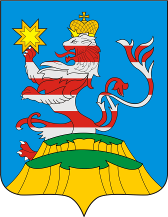 ПОСАДСКИЙВЕСТНИК2020июнь, 5,пятница,№ 24ЧĂВАШРЕСПУБЛИКИCĔНТĔРВĂРРИ РАЙОНĔ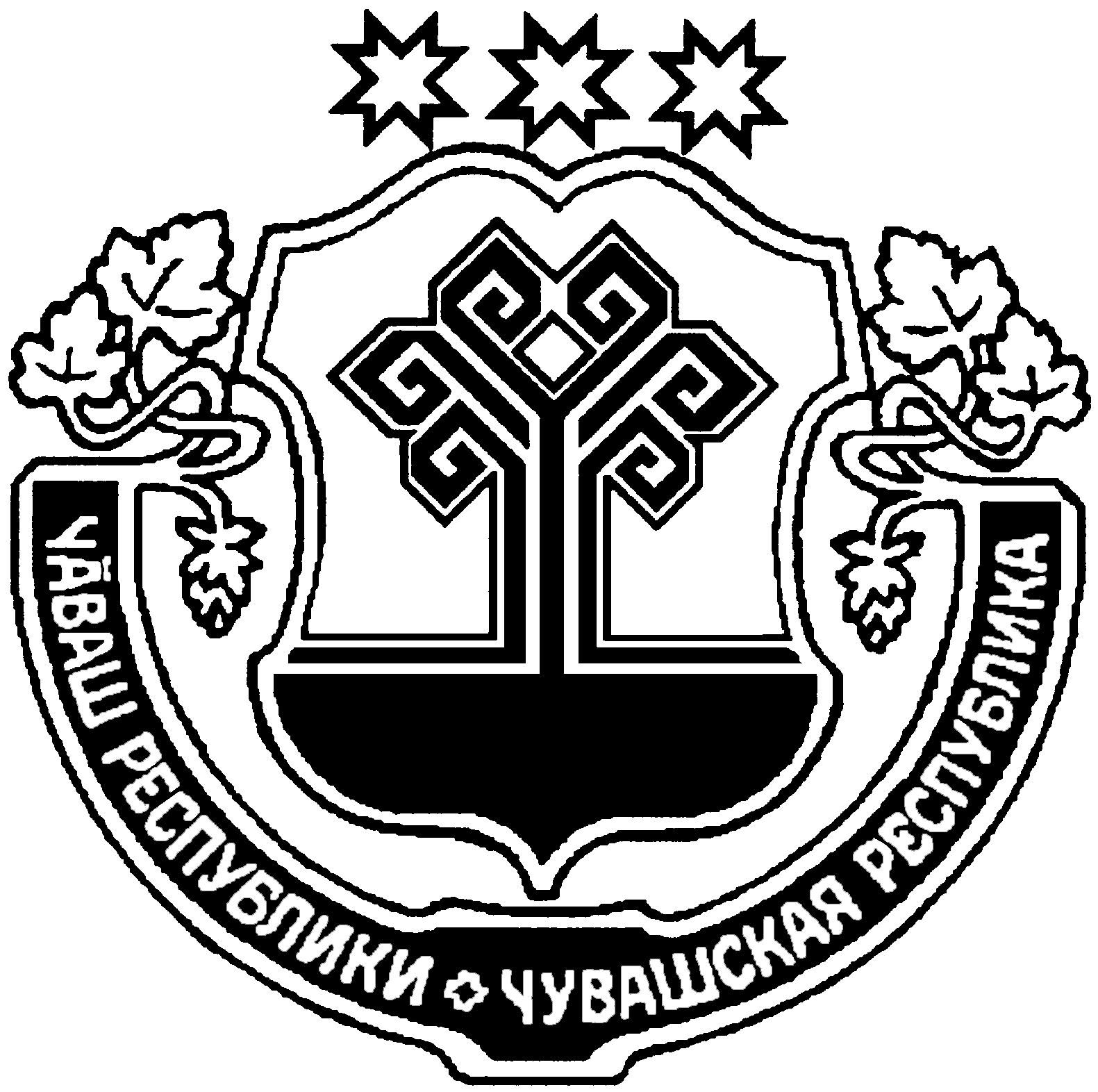 ЧУВАШСКАЯ РЕСПУБЛИКАМАРИИНСКО-ПОСАДСКИЙРАЙОНСĔНТĔРПУÇ ЯЛПОСЕЛЕНИЙĚНАДМИНИСТРАЦИЙĔЙ Ы Ш Ă Н У2020.05.22 № 34Сĕнтĕрпуç ялĕАДМИНИСТРАЦИЯБОЛЬШЕШИГАЕВСКОГОСЕЛЬСКОГО ПОСЕЛЕНИЯП О С Т А Н О В Л Е Н И Е22.05.2020 № 34д. Большое ШигаевоЧĂВАШРЕСПУБЛИКИCĔНТĔРВĂРРИ РАЙОНĔЧУВАШСКАЯ РЕСПУБЛИКАМАРИИНСКО-ПОСАДСКИЙРАЙОНСĔНТĔРПУÇ ЯЛПОСЕЛЕНИЙĚНАДМИНИСТРАЦИЙĔЙ Ы Ш Ă Н У 2020.06.01 № 36Сĕнтĕрпуç ялĕАДМИНИСТРАЦИЯБОЛЬШЕШИГАЕВСКОГОСЕЛЬСКОГО ПОСЕЛЕНИЯП О С Т А Н О В Л Е Н И Е01.06.2020 № 36д. Большое Шигаево№№п.п.МероприятияСрок исполнения1Подведение итогов состояния охраны жизни людей на водоемах поселенияиюнь2Проведение «Месячника безопасности на воде» июнь3Оборудование средствами наглядной агитации по правилам поведения и мерам безопасности на воде в местах массового отдыха населения у воды, в местах купания июнь4Организация дежурства в местах массового отдыха населения вблизи водоемов15.06-15.095Рассмотрение итогов купального сезона на заседании комиссии по ЧС и обеспечению ПБ сельского поселенияоктябрьОтветственный исполнитель:Отдел градостроительства и развития общественной инфраструктуры администрации Мариинско-Посадского района Чувашской РеспубликиНепосредственный исполнитель Муниципальной программы:Отдел градостроительства и развития общественной инфраструктуры администрации Мариинско-Посадского района Чувашской РеспубликиОтветственный исполнитель муниципальной программы-Отдел градостроительства и развития общественной инфраструктуры администрации Мариинско-Посадского района Чувашской РеспубликиСоисполнители муниципальной программы--Поселения района (по согласованию);ОГИБДД ОМВД России по Мариинско-Посадскому району (по согласованию);Отдел образования и молодежной политики администрации Мариинско-Посадского района (по согласованию).Подпрограммы Муниципальной программы-"Безопасные и качественные автомобильные дороги";"Повышение безопасности дорожного движения";Цели Муниципальной программы-формирование развитой сети автомобильных дорог и обеспечение доступности для населения безопасных и качественных транспортных услуг, способствующих повышению конкурентоспособности Мариинско-Посадского районаЗадачи Муниципальной программы-увеличение доли автомобильных дорог общего пользования местного значения, соответствующих нормативным требованиям, в их общей протяженности;снижение доли автомобильных дорог общего пользования местного значения, работающих в режиме перегрузки, в их общей протяженности;сокращение количества мест концентрации дорожно-транспортных происшествий (аварийно-опасных участков) на автомобильных дорогах общего пользования местного значения;повышение надежности и доступности услуг по перевозке пассажирским транспортом для населения Мариинско-Посадского района;обеспечение развития малого и среднего предпринимательства в сфере транспорта;снижение смертности от дорожно-транспортных происшествий и количества дорожно-транспортных происшествий с пострадавшими;расширение потребления на автомобильном транспорте компримированного природного газа в качестве моторного топливасодействие развитию конкуренции в сфере дорожной деятельности и транспортных услугЦелевые индикаторы и показатели Муниципальной программы-достижение к 2036 году следующих целевых индикаторов и показателей:протяженность автомобильных дорог общего пользования местного значения на территории Мариинско-Посадского района 565,929 км;протяженность автомобильных дорог общего местного значения на территории Мариинско-Посадского района, находящихся в нормативном состоянии, - 351,447 км;доля протяженности автомобильных дорог общего пользования местного значения на территории Мариинско-Посадского района, соответствующих нормативным требованиям, в их общей протяженности 62,1 процента;протяженность автомобильных дорог общего пользования местного значения, в отношении которых будут проведены работы по капитальному ремонту или ремонту, - 186,05 км;Сроки и этапы реализации Муниципальной программы-2019 - 2035 годы:1 этап - 2019 - 2025 годы;2 этап - 2026 - 2030 годы;3 этап - 2031 - 2035 годыОбъемы финансирования Муниципальной программы с разбивкой по годам реализации-общий объем финансирования Муниципальной программы составит 972 761,1 тыс. рублей:в 2019 году – 57769,8 тыс. рублей;в 2020 году – 57730,9 тыс. рублей;в 2021 году – 59680,8 тыс. рублей;в 2022 году – 77161,4 тыс. рублей;в 2023 году – 77161,4 тыс. рублей;в 2024 году – 77161,4 тыс. рублей;в 2025 году – 77161,4 тыс. рублей;в 2026-2030 годах – 24367,0 тыс.рублей;в 2031-2035 годах – 244367,0 тыс.рублей;в том числе:республиканского бюджета Чувашской Республики – 738 491,5 тыс. рублейв 2019 году – 47077,0 тыс. рублей;в 2020 году – 42538,6 тыс. рублей;в 2021 году – 42513,3 тыс. рублей;в 2022 году – 59833,9 тыс. рублей;в 2023 году – 59833,9 тыс. рублей;в 2024 году – 59833,9 тыс. рублей;в 2025 году – 59833,9 тыс. рублейв 2026-2030 годах – 183413,5 тыс.рублей;в 2031-2035 годах – 183413,5 тыс.рублей;в том числе:местных бюджетов – 234 269,6 тыс. рублейв 2019 году – 10692,8 тыс. рублей;в 2020 году – 15192,3 тыс. рублей;в 2021 году – 17167,5 тыс. рублей;в 2022 году – 17327,5 тыс. рублей;в 2023 году – 17327,5 тыс. рублей;в 2024 году – 17327,5 тыс. рублей;в 2025 году – 17327,5 тыс. рублей;в 2026-2030 годах – 60953,5 тыс.рублей;в 2031-2035 годах – 60953,5 тыс.рублей;Объемы и источники финансирования Муниципальной программы уточняются при формировании бюджета Мариинско-Посадского района на очередной финансовый год и плановый периодОжидаемые результаты реализации Муниципальной программы-повышение конкурентоспособности и рентабельности дорожного хозяйства;создание условий для применения прогрессивных технологий, материалов, конструкций, машин и механизмов для строительства, ремонта и содержания автомобильных дорог;обновление и пополнение парка подвижного состава пассажирского транспорта;создание дополнительных рабочих мест в сопутствующих сферах экономики и сфере услуг;создание конкурентной среды, стимулирующей развитие малого и среднего предпринимательства и привлечение внебюджетных инвестиций в развитие транспортной инфраструктуры;повышение уровня безопасности на транспорте;прирост протяженности автомобильных дорог общего пользования местного значения, отвечающих нормативным требованиям;повышение уровня безопасности дорожного движения и эффективности управления транспортными потоками.N ппЦелевой индикатор и показатель (наименование)Единица измеренияТип показателя (основной, дополнительный)*Значения целевых индикаторов и показателейЗначения целевых индикаторов и показателейЗначения целевых индикаторов и показателейЗначения целевых индикаторов и показателейЗначения целевых индикаторов и показателейЗначения целевых индикаторов и показателейЗначения целевых индикаторов и показателейЗначения целевых индикаторов и показателейЗначения целевых индикаторов и показателейЗначения целевых индикаторов и показателейЗначения целевых индикаторов и показателейN ппЦелевой индикатор и показатель (наименование)Единица измеренияТип показателя (основной, дополнительный)*Базовое значение (по состоянию на 31.12.2017)*2018 год2019 год2020 год2021 год2022 год2023 год2024 год2025 год2026-2030 год2031-2035 год123456789101112131415Государственная программа Чувашской Республики "Развитие транспортной системы Чувашской Республики"Государственная программа Чувашской Республики "Развитие транспортной системы Чувашской Республики"Государственная программа Чувашской Республики "Развитие транспортной системы Чувашской Республики"Государственная программа Чувашской Республики "Развитие транспортной системы Чувашской Республики"Государственная программа Чувашской Республики "Развитие транспортной системы Чувашской Республики"Государственная программа Чувашской Республики "Развитие транспортной системы Чувашской Республики"Государственная программа Чувашской Республики "Развитие транспортной системы Чувашской Республики"Государственная программа Чувашской Республики "Развитие транспортной системы Чувашской Республики"Государственная программа Чувашской Республики "Развитие транспортной системы Чувашской Республики"Государственная программа Чувашской Республики "Развитие транспортной системы Чувашской Республики"Государственная программа Чувашской Республики "Развитие транспортной системы Чувашской Республики"Государственная программа Чувашской Республики "Развитие транспортной системы Чувашской Республики"Государственная программа Чувашской Республики "Развитие транспортной системы Чувашской Республики"Государственная программа Чувашской Республики "Развитие транспортной системы Чувашской Республики"Государственная программа Чувашской Республики "Развитие транспортной системы Чувашской Республики"1Протяженность автомобильных дорог общего пользования местного значения кмх539,917556,217565,929565,929565,929565,929565,929565,929565,929565,929565,9292Протяженность автомобильных дорог общего пользования местного значения в нормативном состояниикмх229,432184,925173,758182,563219,057224,347231,447241,447251,447301,447351,4473Доля протяженности автомобильных дорог общего пользования местного значения на территории нормативным требованиям, в их общей протяженностипроцентовх42,433,230,732,239,340,341,643,445,254,163,14Протяженность автомобильных дорог общего пользования местного значения, в отношении которых проведены работы по капитальному ремонту или ремонтукмх3,1749,37218,0518,8058,10811,447,10010,010,050,050,0Подпрограмма "Безопасные и качественные автомобильные дороги"Подпрограмма "Безопасные и качественные автомобильные дороги"Подпрограмма "Безопасные и качественные автомобильные дороги"Подпрограмма "Безопасные и качественные автомобильные дороги"Подпрограмма "Безопасные и качественные автомобильные дороги"Подпрограмма "Безопасные и качественные автомобильные дороги"Подпрограмма "Безопасные и качественные автомобильные дороги"Подпрограмма "Безопасные и качественные автомобильные дороги"Подпрограмма "Безопасные и качественные автомобильные дороги"Подпрограмма "Безопасные и качественные автомобильные дороги"Подпрограмма "Безопасные и качественные автомобильные дороги"Подпрограмма "Безопасные и качественные автомобильные дороги"Подпрограмма "Безопасные и качественные автомобильные дороги"Подпрограмма "Безопасные и качественные автомобильные дороги"Подпрограмма "Безопасные и качественные автомобильные дороги"1Протяженность автомобильных дорог общего пользования местного значения, в том числе:кмх539,917556,217565,929565,929565,929565,929565,929565,929565,929565,929565,9292автомобильных дорог общего пользования местного значения вне границ населенных пунктов в границах муниципального районакмх214,917214,917215,029215,029215,029215,029215,029215,029215,029215,029215,0293автомобильных дорог общего пользования местного значения в границах населенных пунктов поселениякмх325,0341,3350,9350,9350,9350,9350,9350,9350,9350,9350,94Протяженность автомобильных дорог общего пользования местного значения находящихся в нормативном состоянии, в том числе:кмх229,432184,925173,758182,563219,057224,347231,447241,447251,447301,447351,4475автомобильных дорог общего пользования местного значения вне границ населенных пунктов в границах муниципального района, находящихся в нормативном состояниикмх141,68294,57586,55888,309111,315116,605123,705133,705143,705193,705215,0296автомобильных дорог общего пользования местного значения в границах населенных пунктов поселения, находящихся в нормативном состояниикмх87,7590,3587,294,254105,264105,264105,264105,264105,264341,300350,97Доля протяженности автомобильных дорог общего пользования местного значения, соответствующих нормативным требованиям, в их общей протяженности, в том числе:процентовх42,433,235,437,639,340,341,643,445,254,163,18доля автомобильных дорог общего пользования местного значения вне границ населенных пунктов в границах муниципального района, соответствующих нормативным требованиям, в их общей протяженностипроцентовх65,944,040,041,051,754,257,562,266,890,1100,09доля автомобильных дорог общего пользования местного значения в границах населенных пунктов поселения, соответствующих нормативным требованиям, в их общей протяженностипроцентовх27,026,425,026,830,830,830,830,830,8100,0100,010Протяженность автомобильных дорог общего пользования местного значения, в отношении которых проведены работы по капитальному ремонту или ремонту, в том числе:кмх3,1749,37218,0518,8058,10811,447,10010,010,050,050,011автомобильных дорог общего пользования местного значения вне границ населенных пунктов в границах муниципального района, в отношении которых проведены работы по капитальному ремонту или ремонтукмхх3,1545,3491,7511,0001,0007,10010,010,050,050,212автомобильных дорог общего пользования местного значения в границах населенных пунктов поселения, в отношении которых проведены работы по капитальному ремонту или ремонтукмх3,1746,21812,7027,0547,10810,44-----13Капитальный ремонт и ремонт дворовых территорий многоквартирных домов, проездов к дворовым территориям многоквартирных домов населенных пунктовед./ кв. мх1211222113313Капитальный ремонт и ремонт дворовых территорий многоквартирных домов, проездов к дворовым территориям многоквартирных домов населенных пунктовед./ кв. мх798,01361,1604,571002,0365,0578,01212,2231212,2231212,2233,3673,36714Доля организаций частной формы собственности в сфере дорожной деятельностипроцентовхх100,0100,0100,0100,0100,0100,0100,0100,0100,0100,0Подпрограмма "Безопасность дорожного движения"Подпрограмма "Безопасность дорожного движения"Подпрограмма "Безопасность дорожного движения"Подпрограмма "Безопасность дорожного движения"Подпрограмма "Безопасность дорожного движения"Подпрограмма "Безопасность дорожного движения"Подпрограмма "Безопасность дорожного движения"Подпрограмма "Безопасность дорожного движения"Подпрограмма "Безопасность дорожного движения"Подпрограмма "Безопасность дорожного движения"Подпрограмма "Безопасность дорожного движения"Подпрограмма "Безопасность дорожного движения"Подпрограмма "Безопасность дорожного движения"Подпрограмма "Безопасность дорожного движения"Подпрограмма "Безопасность дорожного движения"1Сокращение числа лиц, погибших в дорожно-транспортных происшествияхчеловекх203000000001по сравнению с 2017 годомпроцентовх100-100,0+150,0-100,0-100,0-100,0-100,0-100,0-100,0-100,0-100,01по сравнению с 2017 годомчеловекх2х3хххххххх2Снижение смертности среди детей от дорожно-транспортных происшествийчеловекх000000000002по сравнению с 2017 годомпроцентовхх00000000002по сравнению с 2017 годомчеловекхх00000000003Снижение социального риска (числа лиц, погибших в дорожно-транспортных происшествиях, на 100 тыс. населения)человекх202000000003по сравнению с 2017 годомпроцентовх100-100,0+150,0-100,0-100,0-100,0-100,0-100,0-100,0-100,0-100,03по сравнению с 2017 годомчеловекх0,020,020,03хххххххх4Снижение транспортного риска (числа лиц, погибших в дорожно-транспортных происшествиях, на 10 тыс. транспортных средств)человекх203000000004по сравнению с 2017 годомпроцентовх100-100,0-150,0-100,0-100,0-100,0-100,0-100,0-100,0-100,0-100,04по сравнению с 2017 годомчеловекх0,20,20,3ххххххххСтатусНаименование государственной программы Чувашской Республики, подпрограммы государственной программы Чувашской Республики (программы, ведомственной целевой программы Чувашской Республики, основного мероприятия)Код бюджетной классификацииКод бюджетной классификацииИсточники финансированияРасходы по годам, тыс. рублейРасходы по годам, тыс. рублейРасходы по годам, тыс. рублейРасходы по годам, тыс. рублейРасходы по годам, тыс. рублейРасходы по годам, тыс. рублейРасходы по годам, тыс. рублейРасходы по годам, тыс. рублейРасходы по годам, тыс. рублейСтатусНаименование государственной программы Чувашской Республики, подпрограммы государственной программы Чувашской Республики (программы, ведомственной целевой программы Чувашской Республики, основного мероприятия)главный распорядитель бюджетных средствцелевая статья расходовИсточники финансирования20192020202120222023202420252026-20302031-20351234567891011121314Муниципальная программа "Развитие транспортной системы Мариинско-Посадского района Чувашской Республики"903/993Ч200000000всего57769,857730,959680,877211,477211,477211,477211,4244367,0244367,0Муниципальная программа "Развитие транспортной системы Мариинско-Посадского района Чувашской Республики"республиканский бюджет Чувашской Республики47077,042538,642513,359883,959883,959883,959883,9183413,5183413,5Муниципальная программа "Развитие транспортной системы Мариинско-Посадского района Чувашской Республики"местные бюджеты5134,55558,36983,28209,17188,29979,37398,29929,37398,29929,37398,29929,37398,29929,321935,539018,021935,539018,0Подпрограмма"Безопасные и качественные автомобильные дороги"903/993Ч210000000всего57069,856930,958880,876411,476411,476411,476411,4241192,0241192,0Подпрограмма"Безопасные и качественные автомобильные дороги"республиканский бюджет Чувашской Республики47077,042538,642513,359883,959883,959883,959883,9183413,5183413,5Подпрограмма"Безопасные и качественные автомобильные дороги"местные бюджеты4834,55158,36483,27909,16688,29679,36898,29629,36898,29629,36898,29629,36898,29629,320435,537343,020435,537343,0Подпрограмма"Повышение безопасности дорожного движения"903/993Ч230000000всего700,0800,0800,0800,0800,0800,0800,03175,03175,0Подпрограмма"Повышение безопасности дорожного движения"республиканский бюджет Чувашской Республики0,00,00,00,00,00,00,00,00,0Подпрограмма"Повышение безопасности дорожного движения"местные бюджеты300,0400,0500,0300,0500,0300,0500,0300,0500,0300,0500,0300,0500,0300,01500,01675,01500,01675,0Ответственный исполнитель подпрограммы-Отдел градостроительства и развития общественной инфраструктуры администрации Мариинско-Посадского районаСоисполнители подпрограммы-Отдел градостроительства и развития общественной инфраструктуры администрации Мариинско-Посадского районаУчастники подпрограммы-органы местного самоуправления (по согласованию)Цели подпрограммы-увеличение доли автомобильных дорог общего пользования местного значения, соответствующих нормативным требованиям, в их общей протяженности;снижение доли автомобильных дорог общего пользования местного значения, работающих в режиме перегрузки, в их общей протяженности;снижение количества мест концентрации дорожно-транспортных происшествий (аварийно-опасных участков) на автомобильных дорогах общего пользования местного значенияЗадачи подпрограммы-обеспечение функционирования сети автомобильных дорог общего пользования местного значения;содействие развитию конкуренции в сфере дорожной деятельностиЦелевые индикаторы и показатели подпрограммы-достижение следующих показателей:к 2036 году:протяженность автомобильных дорог общего пользования местного значения на территории Мариинско-Посадского района – 565,929 км, в том числе:протяженность автомобильных дорог общего пользования местного значения вне границ населенных пунктов в границах муниципального района – 215,029 км;протяженность автомобильных дорог общего пользования местного значения в границах населенных пунктов поселения – 350,9 км;протяженность автомобильных дорог общего пользования местного значения на территории, находящихся в нормативном состоянии, - 351,447 км, в том числе:протяженность автомобильных дорог общего пользования местного значения вне границ населенных пунктов в границах муниципального района, находящихся в нормативном состоянии, - 215,029 км;протяженность автомобильных дорог общего пользования местного значения в границах населенных пунктов поселения, находящихся в нормативном состоянии, - 350,9 км;протяженность автомобильных дорог общего пользования местного значения, в отношении которых проведены работы по капитальному ремонту или ремонту, - 186,05 км, в том числе:капитальный ремонт и ремонт дворовых территорий многоквартирных домов, проездов к дворовым территориям многоквартирных домов населенных пунктов - 19/8352,073 шт./кв. м;Сроки и этапы реализации подпрограммы-2019 - 2035 годы:1 этап - 2019 - 2025 годы;2 этап - 2026 - 2030 годы;3 этап - 2031 - 2035 годыОбъемы финансирования подпрограммы с разбивкой по годам реализации-общий объем финансирования подпрограммы в 2019 - 2035 годах составит 960 911,1 тыс. рублей, в том числе:в 2019 году – 57069,8 тыс. рублей;в 2020 году – 56930,9 тыс. рублей;в 2021 году – 58880,8 тыс. рублей;в 2022 году – 76411,4 тыс. рублей;в 2023 году – 76411,4 тыс. рублей;в 2024 году – 76411,4 тыс. рублей;в 2025 году – 76411,4 тыс. рублей;в 2026 - 2030 годах – 241192,0 тыс. рублей;в 2031 - 2035 годах – 241192,0 тыс. рублей;из них средства:республиканского бюджета Чувашской Республики – 738 491,5 тыс. рублей, в том числе:в 2019 году – 47077,0 тыс. рублей;в 2020 году – 42538,8 тыс. рублей;в 2021 году – 42513,3 тыс. рублей;в 2022 году – 59833,9 тыс. рублей;в 2023 году – 59833,9 тыс. рублей;в 2024 году – 59833,9 тыс. рублей;в 2025 году – 59833,9 тыс. рублей;в 2026 - 2030 годах – 183413,5 тыс. рублей;в 2031 - 2035 годах – 183413,5 тыс. рублей;местных бюджетов – 222 419,6 тыс. рублей, в том числе:в 2019 году – 9992,8 тыс. рублей;в 2020 году – 14392,3 тыс. рублей;в 2021 году – 16367,5 тыс. рублей;в 2022 году - 16527,5 тыс. рублей;в 2023 году - 16527,5 тыс. рублей;в 2024 году - 16527,5 тыс. рублей;в 2025 году – 16527,5 тыс. рублей;в 2026 - 2030 годах – 57778,5 тыс. рублей;в 2031 - 2035 годах – 57778,5 тыс. рублейОбъемы бюджетных ассигнований уточняются ежегодно при формировании республиканского и местного бюджетов Чувашской Республики на очередной финансовый год и плановый периодОжидаемые результаты реализации подпрограммы-увеличение доли автомобильных дорог общего пользования местного значения, соответствующих нормативным требованиям, в их общей протяженности до 63,1 процента (относительно их протяженности по состоянию на 31 декабря 2017 г.); снижение доли автомобильных дорог общего пользования местного значения, работающих в режиме перегрузки, в их общей протяженности на 26,6 процента по сравнению с 2017 годом;снижение количества мест концентрации дорожно-транспортных происшествий (аварийно-опасных участков) на дорожной сети на 100% по сравнению с 2017 годом;СтатусНаименование подпрограммы государственной программы Чувашской Республики (программы, ведомственной целевой программы Чувашской Республики, основного мероприятия, мероприятия)Задача подпрограммы государственной программы Чувашской РеспубликиОтветственный исполнитель, соисполнители, участникиКод бюджетной классификацииКод бюджетной классификацииКод бюджетной классификацииКод бюджетной классификацииИсточники финансированияРасходы по годам, тыс. рублейРасходы по годам, тыс. рублейРасходы по годам, тыс. рублейРасходы по годам, тыс. рублейРасходы по годам, тыс. рублейРасходы по годам, тыс. рублейРасходы по годам, тыс. рублейРасходы по годам, тыс. рублейРасходы по годам, тыс. рублейРасходы по годам, тыс. рублейСтатусНаименование подпрограммы государственной программы Чувашской Республики (программы, ведомственной целевой программы Чувашской Республики, основного мероприятия, мероприятия)Задача подпрограммы государственной программы Чувашской РеспубликиОтветственный исполнитель, соисполнители, участникиглавный распорядитель бюджетных средствраздел, подразделцелевая статья расходовгруппа (подгруппа) вида расходовИсточники финансирования201920202020202120222023202420252026-20302031-203512345678910111112131415161718Подпрограмма"Безопасные и качественные автомобильные дороги"органы местного самоуправления903/9930409Ч210000000всего57069,856930,956930,958880,876411,476411,476411,476411,4241192241192Подпрограмма"Безопасные и качественные автомобильные дороги"органы местного самоуправленияреспубликанский бюджет Чувашской Республики47077,042538,642538,642513,359883,959883,959883,959883,9183413,5183413,5Подпрограмма"Безопасные и качественные автомобильные дороги"органы местного самоуправленияместные бюджеты4834,5 5158,36483,27909,16483,27909,16688,29679,36898,29629,36898,29629,36898,29629,36898,29629,320435,537343,020435,537343,0Основное мероприятие 1Мероприятия, реализуемые с привлечением межбюджетных трансфертов бюджетам другого уровняорганы местного самоуправления903/9930409Ч210000000всего57069,856930,956930,958880,876411,476411,476411,476411,4241192241192Основное мероприятие 1Мероприятия, реализуемые с привлечением межбюджетных трансфертов бюджетам другого уровняорганы местного самоуправленияреспубликанский бюджет Чувашской Республики47077,042538,642538,642513,358883,959833,959833,959833,9183413,5183413,5Основное мероприятие 1Мероприятия, реализуемые с привлечением межбюджетных трансфертов бюджетам другого уровняорганы местного самоуправленияместные бюджеты4834,5 5158,36483,27909,16483,27909,16688,29679,36898,29629,36898,29629,36898,29629,36898,29629,320435,537343,020435,537343,0Мероприятие 1.1Капитальный ремонт, ремонт и содержание автомобильных дорог общего пользование местного значения вне границ населенных пунктов в границах муниципального районаответственный исполнитель - Минтранс Чувашии, участники - органы местного самоуправления*всего32382,832073,932073,932073,945235,245235,245235,245235,2133099,5133099,5Мероприятие 1.1Капитальный ремонт, ремонт и содержание автомобильных дорог общего пользование местного значения вне границ населенных пунктов в границах муниципального районаответственный исполнитель - Минтранс Чувашии, участники - органы местного самоуправления*903 0409 Ч2103S4180, Ч2103S4181Ч2103S4182244республиканский бюджет Чувашской Республики29792,1 30470,230470,230470,242973,442973,442973,442973,4123883,0123883,0Мероприятие 1.1Капитальный ремонт, ремонт и содержание автомобильных дорог общего пользование местного значения вне границ населенных пунктов в границах муниципального районаответственный исполнитель - Минтранс Чувашии, участники - органы местного самоуправления*9030409Ч2103S4180,Ч2103S4181Ч2103S4182244местные бюджеты2590,71603,71603,71603,72261,82261,82261,82261,89216,59216,51.1.1Содержание автомобильных дорог общего пользования вне границ населенных пунктов в границах муниципального района 215,029 км (2019-2035 г.г.)**Содержание автомобильных дорог общего пользования вне границ населенных пунктов в границах муниципального района 215,029 км (2019-2035 г.г.)**Содержание автомобильных дорог общего пользования вне границ населенных пунктов в границах муниципального района 215,029 км (2019-2035 г.г.)**Содержание автомобильных дорог общего пользования вне границ населенных пунктов в границах муниципального района 215,029 км (2019-2035 г.г.)**Содержание автомобильных дорог общего пользования вне границ населенных пунктов в границах муниципального района 215,029 км (2019-2035 г.г.)**Содержание автомобильных дорог общего пользования вне границ населенных пунктов в границах муниципального района 215,029 км (2019-2035 г.г.)**Содержание автомобильных дорог общего пользования вне границ населенных пунктов в границах муниципального района 215,029 км (2019-2035 г.г.)**Содержание автомобильных дорог общего пользования вне границ населенных пунктов в границах муниципального района 215,029 км (2019-2035 г.г.)**Содержание автомобильных дорог общего пользования вне границ населенных пунктов в границах муниципального района 215,029 км (2019-2035 г.г.)**Содержание автомобильных дорог общего пользования вне границ населенных пунктов в границах муниципального района 215,029 км (2019-2035 г.г.)**Содержание автомобильных дорог общего пользования вне границ населенных пунктов в границах муниципального района 215,029 км (2019-2035 г.г.)**Содержание автомобильных дорог общего пользования вне границ населенных пунктов в границах муниципального района 215,029 км (2019-2035 г.г.)**Содержание автомобильных дорог общего пользования вне границ населенных пунктов в границах муниципального района 215,029 км (2019-2035 г.г.)**Содержание автомобильных дорог общего пользования вне границ населенных пунктов в границах муниципального района 215,029 км (2019-2035 г.г.)**Содержание автомобильных дорог общего пользования вне границ населенных пунктов в границах муниципального района 215,029 км (2019-2035 г.г.)**Содержание автомобильных дорог общего пользования вне границ населенных пунктов в границах муниципального района 215,029 км (2019-2035 г.г.)**Содержание автомобильных дорог общего пользования вне границ населенных пунктов в границах муниципального района 215,029 км (2019-2035 г.г.)**Содержание автомобильных дорог общего пользования вне границ населенных пунктов в границах муниципального района 215,029 км (2019-2035 г.г.)**1.1.2Инструментальная диагностика и паспортизация автомобильных дорог 215,029 км (2019 г.)Инструментальная диагностика и паспортизация автомобильных дорог 215,029 км (2019 г.)Инструментальная диагностика и паспортизация автомобильных дорог 215,029 км (2019 г.)Инструментальная диагностика и паспортизация автомобильных дорог 215,029 км (2019 г.)Инструментальная диагностика и паспортизация автомобильных дорог 215,029 км (2019 г.)Инструментальная диагностика и паспортизация автомобильных дорог 215,029 км (2019 г.)Инструментальная диагностика и паспортизация автомобильных дорог 215,029 км (2019 г.)Инструментальная диагностика и паспортизация автомобильных дорог 215,029 км (2019 г.)Инструментальная диагностика и паспортизация автомобильных дорог 215,029 км (2019 г.)Инструментальная диагностика и паспортизация автомобильных дорог 215,029 км (2019 г.)Инструментальная диагностика и паспортизация автомобильных дорог 215,029 км (2019 г.)Инструментальная диагностика и паспортизация автомобильных дорог 215,029 км (2019 г.)Инструментальная диагностика и паспортизация автомобильных дорог 215,029 км (2019 г.)Инструментальная диагностика и паспортизация автомобильных дорог 215,029 км (2019 г.)Инструментальная диагностика и паспортизация автомобильных дорог 215,029 км (2019 г.)Инструментальная диагностика и паспортизация автомобильных дорог 215,029 км (2019 г.)Инструментальная диагностика и паспортизация автомобильных дорог 215,029 км (2019 г.)Инструментальная диагностика и паспортизация автомобильных дорог 215,029 км (2019 г.)1.1.3Ремонт автомобильной дороги "Волга-Марпосад-Первое Чурашево-"Марпосад-Аксарино" в Мариинско-Посадском районе Чувашской Республики КМ 0+014 - КМ 10+444 (2018-2020 г.г.)10,250 кмКапитальный ремонт автомобильной дороги "Малое Камаево-Шоршелы-Кочино", КМ 0+000 - КМ 2+000 (2021-2022 г.г.) 2,0 кмРемонт автомобильной дороги "Волга-Марпосад-Первое Чурашево-"Марпосад-Аксарино" в Мариинско-Посадском районе Чувашской Республики КМ 0+014 - КМ 10+444 (2018-2020 г.г.)10,250 кмКапитальный ремонт автомобильной дороги "Малое Камаево-Шоршелы-Кочино", КМ 0+000 - КМ 2+000 (2021-2022 г.г.) 2,0 кмРемонт автомобильной дороги "Волга-Марпосад-Первое Чурашево-"Марпосад-Аксарино" в Мариинско-Посадском районе Чувашской Республики КМ 0+014 - КМ 10+444 (2018-2020 г.г.)10,250 кмКапитальный ремонт автомобильной дороги "Малое Камаево-Шоршелы-Кочино", КМ 0+000 - КМ 2+000 (2021-2022 г.г.) 2,0 кмРемонт автомобильной дороги "Волга-Марпосад-Первое Чурашево-"Марпосад-Аксарино" в Мариинско-Посадском районе Чувашской Республики КМ 0+014 - КМ 10+444 (2018-2020 г.г.)10,250 кмКапитальный ремонт автомобильной дороги "Малое Камаево-Шоршелы-Кочино", КМ 0+000 - КМ 2+000 (2021-2022 г.г.) 2,0 кмРемонт автомобильной дороги "Волга-Марпосад-Первое Чурашево-"Марпосад-Аксарино" в Мариинско-Посадском районе Чувашской Республики КМ 0+014 - КМ 10+444 (2018-2020 г.г.)10,250 кмКапитальный ремонт автомобильной дороги "Малое Камаево-Шоршелы-Кочино", КМ 0+000 - КМ 2+000 (2021-2022 г.г.) 2,0 кмРемонт автомобильной дороги "Волга-Марпосад-Первое Чурашево-"Марпосад-Аксарино" в Мариинско-Посадском районе Чувашской Республики КМ 0+014 - КМ 10+444 (2018-2020 г.г.)10,250 кмКапитальный ремонт автомобильной дороги "Малое Камаево-Шоршелы-Кочино", КМ 0+000 - КМ 2+000 (2021-2022 г.г.) 2,0 кмРемонт автомобильной дороги "Волга-Марпосад-Первое Чурашево-"Марпосад-Аксарино" в Мариинско-Посадском районе Чувашской Республики КМ 0+014 - КМ 10+444 (2018-2020 г.г.)10,250 кмКапитальный ремонт автомобильной дороги "Малое Камаево-Шоршелы-Кочино", КМ 0+000 - КМ 2+000 (2021-2022 г.г.) 2,0 кмРемонт автомобильной дороги "Волга-Марпосад-Первое Чурашево-"Марпосад-Аксарино" в Мариинско-Посадском районе Чувашской Республики КМ 0+014 - КМ 10+444 (2018-2020 г.г.)10,250 кмКапитальный ремонт автомобильной дороги "Малое Камаево-Шоршелы-Кочино", КМ 0+000 - КМ 2+000 (2021-2022 г.г.) 2,0 кмРемонт автомобильной дороги "Волга-Марпосад-Первое Чурашево-"Марпосад-Аксарино" в Мариинско-Посадском районе Чувашской Республики КМ 0+014 - КМ 10+444 (2018-2020 г.г.)10,250 кмКапитальный ремонт автомобильной дороги "Малое Камаево-Шоршелы-Кочино", КМ 0+000 - КМ 2+000 (2021-2022 г.г.) 2,0 кмРемонт автомобильной дороги "Волга-Марпосад-Первое Чурашево-"Марпосад-Аксарино" в Мариинско-Посадском районе Чувашской Республики КМ 0+014 - КМ 10+444 (2018-2020 г.г.)10,250 кмКапитальный ремонт автомобильной дороги "Малое Камаево-Шоршелы-Кочино", КМ 0+000 - КМ 2+000 (2021-2022 г.г.) 2,0 кмРемонт автомобильной дороги "Волга-Марпосад-Первое Чурашево-"Марпосад-Аксарино" в Мариинско-Посадском районе Чувашской Республики КМ 0+014 - КМ 10+444 (2018-2020 г.г.)10,250 кмКапитальный ремонт автомобильной дороги "Малое Камаево-Шоршелы-Кочино", КМ 0+000 - КМ 2+000 (2021-2022 г.г.) 2,0 кмРемонт автомобильной дороги "Волга-Марпосад-Первое Чурашево-"Марпосад-Аксарино" в Мариинско-Посадском районе Чувашской Республики КМ 0+014 - КМ 10+444 (2018-2020 г.г.)10,250 кмКапитальный ремонт автомобильной дороги "Малое Камаево-Шоршелы-Кочино", КМ 0+000 - КМ 2+000 (2021-2022 г.г.) 2,0 кмРемонт автомобильной дороги "Волга-Марпосад-Первое Чурашево-"Марпосад-Аксарино" в Мариинско-Посадском районе Чувашской Республики КМ 0+014 - КМ 10+444 (2018-2020 г.г.)10,250 кмКапитальный ремонт автомобильной дороги "Малое Камаево-Шоршелы-Кочино", КМ 0+000 - КМ 2+000 (2021-2022 г.г.) 2,0 кмРемонт автомобильной дороги "Волга-Марпосад-Первое Чурашево-"Марпосад-Аксарино" в Мариинско-Посадском районе Чувашской Республики КМ 0+014 - КМ 10+444 (2018-2020 г.г.)10,250 кмКапитальный ремонт автомобильной дороги "Малое Камаево-Шоршелы-Кочино", КМ 0+000 - КМ 2+000 (2021-2022 г.г.) 2,0 кмРемонт автомобильной дороги "Волга-Марпосад-Первое Чурашево-"Марпосад-Аксарино" в Мариинско-Посадском районе Чувашской Республики КМ 0+014 - КМ 10+444 (2018-2020 г.г.)10,250 кмКапитальный ремонт автомобильной дороги "Малое Камаево-Шоршелы-Кочино", КМ 0+000 - КМ 2+000 (2021-2022 г.г.) 2,0 кмРемонт автомобильной дороги "Волга-Марпосад-Первое Чурашево-"Марпосад-Аксарино" в Мариинско-Посадском районе Чувашской Республики КМ 0+014 - КМ 10+444 (2018-2020 г.г.)10,250 кмКапитальный ремонт автомобильной дороги "Малое Камаево-Шоршелы-Кочино", КМ 0+000 - КМ 2+000 (2021-2022 г.г.) 2,0 кмРемонт автомобильной дороги "Волга-Марпосад-Первое Чурашево-"Марпосад-Аксарино" в Мариинско-Посадском районе Чувашской Республики КМ 0+014 - КМ 10+444 (2018-2020 г.г.)10,250 кмКапитальный ремонт автомобильной дороги "Малое Камаево-Шоршелы-Кочино", КМ 0+000 - КМ 2+000 (2021-2022 г.г.) 2,0 кмРемонт автомобильной дороги "Волга-Марпосад-Первое Чурашево-"Марпосад-Аксарино" в Мариинско-Посадском районе Чувашской Республики КМ 0+014 - КМ 10+444 (2018-2020 г.г.)10,250 кмКапитальный ремонт автомобильной дороги "Малое Камаево-Шоршелы-Кочино", КМ 0+000 - КМ 2+000 (2021-2022 г.г.) 2,0 кмМероприятие 1.2Капитальный ремонт, ремонт и содержание автомобильных дорог общего пользование местного значения в границах населенных пунктов поселенияответственный исполнитель - Минтранс Чувашии, участники - органы местного самоуправления*всего17669,317669,311667,111640,616764,016764,016764,016764,058978,558978,5Мероприятие 1.2Капитальный ремонт, ремонт и содержание автомобильных дорог общего пользование местного значения в границах населенных пунктов поселенияответственный исполнитель - Минтранс Чувашии, участники - органы местного самоуправления*993 0409 Ч2103S4190,Ч2103S4191, Ч2103S4192 244республиканский бюджет Чувашской Республики16241,316241,311083,811058,515925,915925,915925,915925,954260,054260,0Мероприятие 1.2Капитальный ремонт, ремонт и содержание автомобильных дорог общего пользование местного значения в границах населенных пунктов поселенияответственный исполнитель - Минтранс Чувашии, участники - органы местного самоуправления*9930409Ч2103S4190,Ч2103S4191, Ч2103S4192 244местные бюджеты1428,01428,0583,3582,1838,1838,1838,1838,14718,54718,51.2.1Содержание автомобильных дорог общего пользования местного значения в границах населенных пунктов поселений и искусственных сооружений на них 341,300 км (2019-2035 г.г.)**Содержание автомобильных дорог общего пользования местного значения в границах населенных пунктов поселений и искусственных сооружений на них 341,300 км (2019-2035 г.г.)**Содержание автомобильных дорог общего пользования местного значения в границах населенных пунктов поселений и искусственных сооружений на них 341,300 км (2019-2035 г.г.)**Содержание автомобильных дорог общего пользования местного значения в границах населенных пунктов поселений и искусственных сооружений на них 341,300 км (2019-2035 г.г.)**Содержание автомобильных дорог общего пользования местного значения в границах населенных пунктов поселений и искусственных сооружений на них 341,300 км (2019-2035 г.г.)**Содержание автомобильных дорог общего пользования местного значения в границах населенных пунктов поселений и искусственных сооружений на них 341,300 км (2019-2035 г.г.)**Содержание автомобильных дорог общего пользования местного значения в границах населенных пунктов поселений и искусственных сооружений на них 341,300 км (2019-2035 г.г.)**Содержание автомобильных дорог общего пользования местного значения в границах населенных пунктов поселений и искусственных сооружений на них 341,300 км (2019-2035 г.г.)**Содержание автомобильных дорог общего пользования местного значения в границах населенных пунктов поселений и искусственных сооружений на них 341,300 км (2019-2035 г.г.)**Содержание автомобильных дорог общего пользования местного значения в границах населенных пунктов поселений и искусственных сооружений на них 341,300 км (2019-2035 г.г.)**Содержание автомобильных дорог общего пользования местного значения в границах населенных пунктов поселений и искусственных сооружений на них 341,300 км (2019-2035 г.г.)**Содержание автомобильных дорог общего пользования местного значения в границах населенных пунктов поселений и искусственных сооружений на них 341,300 км (2019-2035 г.г.)**Содержание автомобильных дорог общего пользования местного значения в границах населенных пунктов поселений и искусственных сооружений на них 341,300 км (2019-2035 г.г.)**Содержание автомобильных дорог общего пользования местного значения в границах населенных пунктов поселений и искусственных сооружений на них 341,300 км (2019-2035 г.г.)**Содержание автомобильных дорог общего пользования местного значения в границах населенных пунктов поселений и искусственных сооружений на них 341,300 км (2019-2035 г.г.)**Содержание автомобильных дорог общего пользования местного значения в границах населенных пунктов поселений и искусственных сооружений на них 341,300 км (2019-2035 г.г.)**Содержание автомобильных дорог общего пользования местного значения в границах населенных пунктов поселений и искусственных сооружений на них 341,300 км (2019-2035 г.г.)**Содержание автомобильных дорог общего пользования местного значения в границах населенных пунктов поселений и искусственных сооружений на них 341,300 км (2019-2035 г.г.)**1.2.2Ремонт автомобильных дорог общего пользования местного значения в границах населенных пунктов поселений и искусственных сооружений на них 12,702 км (2019 г.)**Ремонт автомобильных дорог общего пользования местного значения в границах населенных пунктов поселений и искусственных сооружений на них 12,702 км (2019 г.)**Ремонт автомобильных дорог общего пользования местного значения в границах населенных пунктов поселений и искусственных сооружений на них 12,702 км (2019 г.)**Ремонт автомобильных дорог общего пользования местного значения в границах населенных пунктов поселений и искусственных сооружений на них 12,702 км (2019 г.)**Ремонт автомобильных дорог общего пользования местного значения в границах населенных пунктов поселений и искусственных сооружений на них 12,702 км (2019 г.)**Ремонт автомобильных дорог общего пользования местного значения в границах населенных пунктов поселений и искусственных сооружений на них 12,702 км (2019 г.)**Ремонт автомобильных дорог общего пользования местного значения в границах населенных пунктов поселений и искусственных сооружений на них 12,702 км (2019 г.)**Ремонт автомобильных дорог общего пользования местного значения в границах населенных пунктов поселений и искусственных сооружений на них 12,702 км (2019 г.)**Ремонт автомобильных дорог общего пользования местного значения в границах населенных пунктов поселений и искусственных сооружений на них 12,702 км (2019 г.)**Ремонт автомобильных дорог общего пользования местного значения в границах населенных пунктов поселений и искусственных сооружений на них 12,702 км (2019 г.)**Ремонт автомобильных дорог общего пользования местного значения в границах населенных пунктов поселений и искусственных сооружений на них 12,702 км (2019 г.)**Ремонт автомобильных дорог общего пользования местного значения в границах населенных пунктов поселений и искусственных сооружений на них 12,702 км (2019 г.)**Ремонт автомобильных дорог общего пользования местного значения в границах населенных пунктов поселений и искусственных сооружений на них 12,702 км (2019 г.)**Ремонт автомобильных дорог общего пользования местного значения в границах населенных пунктов поселений и искусственных сооружений на них 12,702 км (2019 г.)**Ремонт автомобильных дорог общего пользования местного значения в границах населенных пунктов поселений и искусственных сооружений на них 12,702 км (2019 г.)**Ремонт автомобильных дорог общего пользования местного значения в границах населенных пунктов поселений и искусственных сооружений на них 12,702 км (2019 г.)**Ремонт автомобильных дорог общего пользования местного значения в границах населенных пунктов поселений и искусственных сооружений на них 12,702 км (2019 г.)**Ремонт автомобильных дорог общего пользования местного значения в границах населенных пунктов поселений и искусственных сооружений на них 12,702 км (2019 г.)**1.2.3Ремонт автомобильных дорог общего пользования местного значения в границах населенных пунктов поселений и искусственных сооружений на них 24,366 км (2020-2035 г.)**Ремонт автомобильных дорог общего пользования местного значения в границах населенных пунктов поселений и искусственных сооружений на них 24,366 км (2020-2035 г.)**Ремонт автомобильных дорог общего пользования местного значения в границах населенных пунктов поселений и искусственных сооружений на них 24,366 км (2020-2035 г.)**Ремонт автомобильных дорог общего пользования местного значения в границах населенных пунктов поселений и искусственных сооружений на них 24,366 км (2020-2035 г.)**Ремонт автомобильных дорог общего пользования местного значения в границах населенных пунктов поселений и искусственных сооружений на них 24,366 км (2020-2035 г.)**Ремонт автомобильных дорог общего пользования местного значения в границах населенных пунктов поселений и искусственных сооружений на них 24,366 км (2020-2035 г.)**Ремонт автомобильных дорог общего пользования местного значения в границах населенных пунктов поселений и искусственных сооружений на них 24,366 км (2020-2035 г.)**Ремонт автомобильных дорог общего пользования местного значения в границах населенных пунктов поселений и искусственных сооружений на них 24,366 км (2020-2035 г.)**Ремонт автомобильных дорог общего пользования местного значения в границах населенных пунктов поселений и искусственных сооружений на них 24,366 км (2020-2035 г.)**Ремонт автомобильных дорог общего пользования местного значения в границах населенных пунктов поселений и искусственных сооружений на них 24,366 км (2020-2035 г.)**Ремонт автомобильных дорог общего пользования местного значения в границах населенных пунктов поселений и искусственных сооружений на них 24,366 км (2020-2035 г.)**Ремонт автомобильных дорог общего пользования местного значения в границах населенных пунктов поселений и искусственных сооружений на них 24,366 км (2020-2035 г.)**Ремонт автомобильных дорог общего пользования местного значения в границах населенных пунктов поселений и искусственных сооружений на них 24,366 км (2020-2035 г.)**Ремонт автомобильных дорог общего пользования местного значения в границах населенных пунктов поселений и искусственных сооружений на них 24,366 км (2020-2035 г.)**Ремонт автомобильных дорог общего пользования местного значения в границах населенных пунктов поселений и искусственных сооружений на них 24,366 км (2020-2035 г.)**Ремонт автомобильных дорог общего пользования местного значения в границах населенных пунктов поселений и искусственных сооружений на них 24,366 км (2020-2035 г.)**Ремонт автомобильных дорог общего пользования местного значения в границах населенных пунктов поселений и искусственных сооружений на них 24,366 км (2020-2035 г.)**Ремонт автомобильных дорог общего пользования местного значения в границах населенных пунктов поселений и искусственных сооружений на них 24,366 км (2020-2035 г.)**Мероприятие 1.3Осуществление дорожной деятельности, кроме деятельности по строительству, в отношении автомобильных дорог местного значения вне границ населенных пунктов в границах муниципального районаответственный исполнитель - Минтранс Чувашии, участники - органы местного самоуправления*всего2243,82243,84879,55084,54636,44636,44636,44636,411219,011219,0Мероприятие 1.3Осуществление дорожной деятельности, кроме деятельности по строительству, в отношении автомобильных дорог местного значения вне границ населенных пунктов в границах муниципального районаответственный исполнитель - Минтранс Чувашии, участники - органы местного самоуправления*9030409Ч210374180244местные бюджеты2243,82243,84879,55084,54636,44636,44636,44636,411219,011219,01.3.1Содержание автомобильных дорог общего пользования вне границ населенных пунктов в границах муниципального района 215,029 км (2019-2035 г.г.)**Содержание автомобильных дорог общего пользования вне границ населенных пунктов в границах муниципального района 215,029 км (2019-2035 г.г.)**Содержание автомобильных дорог общего пользования вне границ населенных пунктов в границах муниципального района 215,029 км (2019-2035 г.г.)**Содержание автомобильных дорог общего пользования вне границ населенных пунктов в границах муниципального района 215,029 км (2019-2035 г.г.)**Содержание автомобильных дорог общего пользования вне границ населенных пунктов в границах муниципального района 215,029 км (2019-2035 г.г.)**Содержание автомобильных дорог общего пользования вне границ населенных пунктов в границах муниципального района 215,029 км (2019-2035 г.г.)**Содержание автомобильных дорог общего пользования вне границ населенных пунктов в границах муниципального района 215,029 км (2019-2035 г.г.)**Содержание автомобильных дорог общего пользования вне границ населенных пунктов в границах муниципального района 215,029 км (2019-2035 г.г.)**Содержание автомобильных дорог общего пользования вне границ населенных пунктов в границах муниципального района 215,029 км (2019-2035 г.г.)**Содержание автомобильных дорог общего пользования вне границ населенных пунктов в границах муниципального района 215,029 км (2019-2035 г.г.)**Содержание автомобильных дорог общего пользования вне границ населенных пунктов в границах муниципального района 215,029 км (2019-2035 г.г.)**Содержание автомобильных дорог общего пользования вне границ населенных пунктов в границах муниципального района 215,029 км (2019-2035 г.г.)**Содержание автомобильных дорог общего пользования вне границ населенных пунктов в границах муниципального района 215,029 км (2019-2035 г.г.)**Содержание автомобильных дорог общего пользования вне границ населенных пунктов в границах муниципального района 215,029 км (2019-2035 г.г.)**Содержание автомобильных дорог общего пользования вне границ населенных пунктов в границах муниципального района 215,029 км (2019-2035 г.г.)**Содержание автомобильных дорог общего пользования вне границ населенных пунктов в границах муниципального района 215,029 км (2019-2035 г.г.)**Содержание автомобильных дорог общего пользования вне границ населенных пунктов в границах муниципального района 215,029 км (2019-2035 г.г.)**Содержание автомобильных дорог общего пользования вне границ населенных пунктов в границах муниципального района 215,029 км (2019-2035 г.г.)**Мероприятие 1.4Осуществление дорожной деятельности, кроме деятельности по строительству, в отношении автомобильных дорог местного значения в границах населенных пунктов поселенияответственный исполнитель - Минтранс Чувашии, участники - органы местного самоуправления*всего3613,13613,17474,09045,48739,48739,48739,48739,432038,532038,5Мероприятие 1.4Осуществление дорожной деятельности, кроме деятельности по строительству, в отношении автомобильных дорог местного значения в границах населенных пунктов поселенияответственный исполнитель - Минтранс Чувашии, участники - органы местного самоуправления*9930409Ч210374190244местные бюджеты3613,13613,17274,09045,48739,48739,48739,48739,432038,532038,51.4.1Содержание автомобильных дорог общего пользования местного значения в границах населенных пунктов поселений и искусственных сооружений на них 341,300 км (2019-2035 г.г.)**Содержание автомобильных дорог общего пользования местного значения в границах населенных пунктов поселений и искусственных сооружений на них 341,300 км (2019-2035 г.г.)**Содержание автомобильных дорог общего пользования местного значения в границах населенных пунктов поселений и искусственных сооружений на них 341,300 км (2019-2035 г.г.)**Содержание автомобильных дорог общего пользования местного значения в границах населенных пунктов поселений и искусственных сооружений на них 341,300 км (2019-2035 г.г.)**Содержание автомобильных дорог общего пользования местного значения в границах населенных пунктов поселений и искусственных сооружений на них 341,300 км (2019-2035 г.г.)**Содержание автомобильных дорог общего пользования местного значения в границах населенных пунктов поселений и искусственных сооружений на них 341,300 км (2019-2035 г.г.)**Содержание автомобильных дорог общего пользования местного значения в границах населенных пунктов поселений и искусственных сооружений на них 341,300 км (2019-2035 г.г.)**Содержание автомобильных дорог общего пользования местного значения в границах населенных пунктов поселений и искусственных сооружений на них 341,300 км (2019-2035 г.г.)**Содержание автомобильных дорог общего пользования местного значения в границах населенных пунктов поселений и искусственных сооружений на них 341,300 км (2019-2035 г.г.)**Содержание автомобильных дорог общего пользования местного значения в границах населенных пунктов поселений и искусственных сооружений на них 341,300 км (2019-2035 г.г.)**Содержание автомобильных дорог общего пользования местного значения в границах населенных пунктов поселений и искусственных сооружений на них 341,300 км (2019-2035 г.г.)**Содержание автомобильных дорог общего пользования местного значения в границах населенных пунктов поселений и искусственных сооружений на них 341,300 км (2019-2035 г.г.)**Содержание автомобильных дорог общего пользования местного значения в границах населенных пунктов поселений и искусственных сооружений на них 341,300 км (2019-2035 г.г.)**Содержание автомобильных дорог общего пользования местного значения в границах населенных пунктов поселений и искусственных сооружений на них 341,300 км (2019-2035 г.г.)**Содержание автомобильных дорог общего пользования местного значения в границах населенных пунктов поселений и искусственных сооружений на них 341,300 км (2019-2035 г.г.)**Содержание автомобильных дорог общего пользования местного значения в границах населенных пунктов поселений и искусственных сооружений на них 341,300 км (2019-2035 г.г.)**Содержание автомобильных дорог общего пользования местного значения в границах населенных пунктов поселений и искусственных сооружений на них 341,300 км (2019-2035 г.г.)**Содержание автомобильных дорог общего пользования местного значения в границах населенных пунктов поселений и искусственных сооружений на них 341,300 км (2019-2035 г.г.)**Мероприятие 1.5Капитальный ремонт и ремонт дворовых территорий многоквартирных домов, проездов к дворовым территориям многоквартирных домов населенных пунктовответственный исполнитель - Минтранс Чувашии, участники - органы местного самоуправления*всего1160,81160,81036,41036,41036,41036,41036,41036,45856,55856,5Мероприятие 1.5Капитальный ремонт и ремонт дворовых территорий многоквартирных домов, проездов к дворовым территориям многоквартирных домов населенных пунктовответственный исполнитель - Минтранс Чувашии, участники - органы местного самоуправления*9930409Ч2103S4210521республиканский бюджет Чувашской Республики1043,61043,6984,6984,6984,6984,6984,6984,65270,55270,5Мероприятие 1.5Капитальный ремонт и ремонт дворовых территорий многоквартирных домов, проездов к дворовым территориям многоквартирных домов населенных пунктовответственный исполнитель - Минтранс Чувашии, участники - органы местного самоуправления*9930409Ч2103S4210244местные бюджеты117,2117,251,851,851,851,851,851,8586,0586,01.5.1Выполнение работ по ремонту дворовых территорий по ул.Николаева, д.59 в г.Мариинский Посад 604,57 кв.м. (2019 г.)**Выполнение работ по ремонту дворовых территорий по ул.Николаева, д.59 в г.Мариинский Посад 604,57 кв.м. (2019 г.)**Выполнение работ по ремонту дворовых территорий по ул.Николаева, д.59 в г.Мариинский Посад 604,57 кв.м. (2019 г.)**Выполнение работ по ремонту дворовых территорий по ул.Николаева, д.59 в г.Мариинский Посад 604,57 кв.м. (2019 г.)**Выполнение работ по ремонту дворовых территорий по ул.Николаева, д.59 в г.Мариинский Посад 604,57 кв.м. (2019 г.)**Выполнение работ по ремонту дворовых территорий по ул.Николаева, д.59 в г.Мариинский Посад 604,57 кв.м. (2019 г.)**Выполнение работ по ремонту дворовых территорий по ул.Николаева, д.59 в г.Мариинский Посад 604,57 кв.м. (2019 г.)**Выполнение работ по ремонту дворовых территорий по ул.Николаева, д.59 в г.Мариинский Посад 604,57 кв.м. (2019 г.)**Выполнение работ по ремонту дворовых территорий по ул.Николаева, д.59 в г.Мариинский Посад 604,57 кв.м. (2019 г.)**Выполнение работ по ремонту дворовых территорий по ул.Николаева, д.59 в г.Мариинский Посад 604,57 кв.м. (2019 г.)**Выполнение работ по ремонту дворовых территорий по ул.Николаева, д.59 в г.Мариинский Посад 604,57 кв.м. (2019 г.)**Выполнение работ по ремонту дворовых территорий по ул.Николаева, д.59 в г.Мариинский Посад 604,57 кв.м. (2019 г.)**Выполнение работ по ремонту дворовых территорий по ул.Николаева, д.59 в г.Мариинский Посад 604,57 кв.м. (2019 г.)**Выполнение работ по ремонту дворовых территорий по ул.Николаева, д.59 в г.Мариинский Посад 604,57 кв.м. (2019 г.)**Выполнение работ по ремонту дворовых территорий по ул.Николаева, д.59 в г.Мариинский Посад 604,57 кв.м. (2019 г.)**Выполнение работ по ремонту дворовых территорий по ул.Николаева, д.59 в г.Мариинский Посад 604,57 кв.м. (2019 г.)**Выполнение работ по ремонту дворовых территорий по ул.Николаева, д.59 в г.Мариинский Посад 604,57 кв.м. (2019 г.)**Выполнение работ по ремонту дворовых территорий по ул.Николаева, д.59 в г.Мариинский Посад 604,57 кв.м. (2019 г.)**1.5.2Выполнение работ по ремонту дворовых территорий по ул.Советская, д.3 в г.Мариинский Посад 1002,0 кв.м.(2020 г)**Выполнение работ по ремонту дворовых территорий по ул.Советская, д.3 в г.Мариинский Посад 1002,0 кв.м.(2020 г)**Выполнение работ по ремонту дворовых территорий по ул.Советская, д.3 в г.Мариинский Посад 1002,0 кв.м.(2020 г)**Выполнение работ по ремонту дворовых территорий по ул.Советская, д.3 в г.Мариинский Посад 1002,0 кв.м.(2020 г)**Выполнение работ по ремонту дворовых территорий по ул.Советская, д.3 в г.Мариинский Посад 1002,0 кв.м.(2020 г)**Выполнение работ по ремонту дворовых территорий по ул.Советская, д.3 в г.Мариинский Посад 1002,0 кв.м.(2020 г)**Выполнение работ по ремонту дворовых территорий по ул.Советская, д.3 в г.Мариинский Посад 1002,0 кв.м.(2020 г)**Выполнение работ по ремонту дворовых территорий по ул.Советская, д.3 в г.Мариинский Посад 1002,0 кв.м.(2020 г)**Выполнение работ по ремонту дворовых территорий по ул.Советская, д.3 в г.Мариинский Посад 1002,0 кв.м.(2020 г)**Выполнение работ по ремонту дворовых территорий по ул.Советская, д.3 в г.Мариинский Посад 1002,0 кв.м.(2020 г)**Выполнение работ по ремонту дворовых территорий по ул.Советская, д.3 в г.Мариинский Посад 1002,0 кв.м.(2020 г)**Выполнение работ по ремонту дворовых территорий по ул.Советская, д.3 в г.Мариинский Посад 1002,0 кв.м.(2020 г)**Выполнение работ по ремонту дворовых территорий по ул.Советская, д.3 в г.Мариинский Посад 1002,0 кв.м.(2020 г)**Выполнение работ по ремонту дворовых территорий по ул.Советская, д.3 в г.Мариинский Посад 1002,0 кв.м.(2020 г)**Выполнение работ по ремонту дворовых территорий по ул.Советская, д.3 в г.Мариинский Посад 1002,0 кв.м.(2020 г)**Выполнение работ по ремонту дворовых территорий по ул.Советская, д.3 в г.Мариинский Посад 1002,0 кв.м.(2020 г)**Выполнение работ по ремонту дворовых территорий по ул.Советская, д.3 в г.Мариинский Посад 1002,0 кв.м.(2020 г)**Выполнение работ по ремонту дворовых территорий по ул.Советская, д.3 в г.Мариинский Посад 1002,0 кв.м.(2020 г)**1.5.3Выполнение работ по ремонту дворовых территорий по ул. Котовского, д.37 в г.Мариинский Посад 365,0 кв.м. (2021 г.)**Выполнение работ по ремонту дворовых территорий по ул. Котовского, д.37 в г.Мариинский Посад 365,0 кв.м. (2021 г.)**Выполнение работ по ремонту дворовых территорий по ул. Котовского, д.37 в г.Мариинский Посад 365,0 кв.м. (2021 г.)**Выполнение работ по ремонту дворовых территорий по ул. Котовского, д.37 в г.Мариинский Посад 365,0 кв.м. (2021 г.)**Выполнение работ по ремонту дворовых территорий по ул. Котовского, д.37 в г.Мариинский Посад 365,0 кв.м. (2021 г.)**Выполнение работ по ремонту дворовых территорий по ул. Котовского, д.37 в г.Мариинский Посад 365,0 кв.м. (2021 г.)**Выполнение работ по ремонту дворовых территорий по ул. Котовского, д.37 в г.Мариинский Посад 365,0 кв.м. (2021 г.)**Выполнение работ по ремонту дворовых территорий по ул. Котовского, д.37 в г.Мариинский Посад 365,0 кв.м. (2021 г.)**Выполнение работ по ремонту дворовых территорий по ул. Котовского, д.37 в г.Мариинский Посад 365,0 кв.м. (2021 г.)**Выполнение работ по ремонту дворовых территорий по ул. Котовского, д.37 в г.Мариинский Посад 365,0 кв.м. (2021 г.)**Выполнение работ по ремонту дворовых территорий по ул. Котовского, д.37 в г.Мариинский Посад 365,0 кв.м. (2021 г.)**Выполнение работ по ремонту дворовых территорий по ул. Котовского, д.37 в г.Мариинский Посад 365,0 кв.м. (2021 г.)**Выполнение работ по ремонту дворовых территорий по ул. Котовского, д.37 в г.Мариинский Посад 365,0 кв.м. (2021 г.)**Выполнение работ по ремонту дворовых территорий по ул. Котовского, д.37 в г.Мариинский Посад 365,0 кв.м. (2021 г.)**Выполнение работ по ремонту дворовых территорий по ул. Котовского, д.37 в г.Мариинский Посад 365,0 кв.м. (2021 г.)**Выполнение работ по ремонту дворовых территорий по ул. Котовского, д.37 в г.Мариинский Посад 365,0 кв.м. (2021 г.)**Выполнение работ по ремонту дворовых территорий по ул. Котовского, д.37 в г.Мариинский Посад 365,0 кв.м. (2021 г.)**Выполнение работ по ремонту дворовых территорий по ул. Котовского, д.37 в г.Мариинский Посад 365,0 кв.м. (2021 г.)**1.5.4Выполнение работ по ремонту дворовых территорий по ул. Лесково, д.3 в г.Мариинский Посад 578,0 кв.м. (2022 г.)**Выполнение работ по ремонту дворовых территорий по ул. Лесково, д.3 в г.Мариинский Посад 578,0 кв.м. (2022 г.)**Выполнение работ по ремонту дворовых территорий по ул. Лесково, д.3 в г.Мариинский Посад 578,0 кв.м. (2022 г.)**Выполнение работ по ремонту дворовых территорий по ул. Лесково, д.3 в г.Мариинский Посад 578,0 кв.м. (2022 г.)**Выполнение работ по ремонту дворовых территорий по ул. Лесково, д.3 в г.Мариинский Посад 578,0 кв.м. (2022 г.)**Выполнение работ по ремонту дворовых территорий по ул. Лесково, д.3 в г.Мариинский Посад 578,0 кв.м. (2022 г.)**Выполнение работ по ремонту дворовых территорий по ул. Лесково, д.3 в г.Мариинский Посад 578,0 кв.м. (2022 г.)**Выполнение работ по ремонту дворовых территорий по ул. Лесково, д.3 в г.Мариинский Посад 578,0 кв.м. (2022 г.)**Выполнение работ по ремонту дворовых территорий по ул. Лесково, д.3 в г.Мариинский Посад 578,0 кв.м. (2022 г.)**Выполнение работ по ремонту дворовых территорий по ул. Лесково, д.3 в г.Мариинский Посад 578,0 кв.м. (2022 г.)**Выполнение работ по ремонту дворовых территорий по ул. Лесково, д.3 в г.Мариинский Посад 578,0 кв.м. (2022 г.)**Выполнение работ по ремонту дворовых территорий по ул. Лесково, д.3 в г.Мариинский Посад 578,0 кв.м. (2022 г.)**Выполнение работ по ремонту дворовых территорий по ул. Лесково, д.3 в г.Мариинский Посад 578,0 кв.м. (2022 г.)**Выполнение работ по ремонту дворовых территорий по ул. Лесково, д.3 в г.Мариинский Посад 578,0 кв.м. (2022 г.)**Выполнение работ по ремонту дворовых территорий по ул. Лесково, д.3 в г.Мариинский Посад 578,0 кв.м. (2022 г.)**Выполнение работ по ремонту дворовых территорий по ул. Лесково, д.3 в г.Мариинский Посад 578,0 кв.м. (2022 г.)**Выполнение работ по ремонту дворовых территорий по ул. Лесково, д.3 в г.Мариинский Посад 578,0 кв.м. (2022 г.)**Выполнение работ по ремонту дворовых территорий по ул. Лесково, д.3 в г.Мариинский Посад 578,0 кв.м. (2022 г.)**1.5.5Выполнение работ по ремонту дворовых территорий в г.Мариинский Посад (2023-2035 г.г.)**Выполнение работ по ремонту дворовых территорий в г.Мариинский Посад (2023-2035 г.г.)**Выполнение работ по ремонту дворовых территорий в г.Мариинский Посад (2023-2035 г.г.)**Выполнение работ по ремонту дворовых территорий в г.Мариинский Посад (2023-2035 г.г.)**Выполнение работ по ремонту дворовых территорий в г.Мариинский Посад (2023-2035 г.г.)**Выполнение работ по ремонту дворовых территорий в г.Мариинский Посад (2023-2035 г.г.)**Выполнение работ по ремонту дворовых территорий в г.Мариинский Посад (2023-2035 г.г.)**Выполнение работ по ремонту дворовых территорий в г.Мариинский Посад (2023-2035 г.г.)**Выполнение работ по ремонту дворовых территорий в г.Мариинский Посад (2023-2035 г.г.)**Выполнение работ по ремонту дворовых территорий в г.Мариинский Посад (2023-2035 г.г.)**Выполнение работ по ремонту дворовых территорий в г.Мариинский Посад (2023-2035 г.г.)**Выполнение работ по ремонту дворовых территорий в г.Мариинский Посад (2023-2035 г.г.)**Выполнение работ по ремонту дворовых территорий в г.Мариинский Посад (2023-2035 г.г.)**Выполнение работ по ремонту дворовых территорий в г.Мариинский Посад (2023-2035 г.г.)**Выполнение работ по ремонту дворовых территорий в г.Мариинский Посад (2023-2035 г.г.)**Выполнение работ по ремонту дворовых территорий в г.Мариинский Посад (2023-2035 г.г.)**Выполнение работ по ремонту дворовых территорий в г.Мариинский Посад (2023-2035 г.г.)**Выполнение работ по ремонту дворовых территорий в г.Мариинский Посад (2023-2035 г.г.)**Ответственный исполнитель подпрограммы-Отдел градостроительства и развития общественной инфраструктуры администрации Мариинско-Посадского районаСоисполнители подпрограммы-Поселения района (по согласованию);ОГИБДД ОМВД России по Мариинско-Посадскому району (по согласованию);Отдел образования и молодежной политики администрации Мариинско-Посадского района (по согласованию).Цель подпрограммы-снижение смертности от дорожно-транспортных происшествий и количества дорожно-транспортных происшествий с пострадавшимиЗадачи подпрограммы-создание системы пропаганды с целью формирования негативного отношения к правонарушениям в сфере дорожного движения;формирование у детей навыков безопасного поведения на дорогах;повышение безопасности участников дорожного движения;развитие современной системы оказания помощи пострадавшим в дорожно-транспортных происшествияхЦелевые индикаторы и показатели подпрограммы-к 2036 году ожидается достижение следующих значений целевых индикаторов и показателей:сокращение числа лиц, погибших в дорожно-транспортных происшествиях, до 0 человек, или на 100,0 процента по сравнению с 2017 годом (на 2 человека);снижение смертности среди детей от дорожно-транспортных происшествий на 100,0 процента по сравнению с 2017 годом (на 0 человек);снижение социального риска (числа лиц, погибших в дорожно-транспортных происшествиях, на 100 тыс. населения) до 0 человек, или на 100,0 процента по сравнению с 2017 годом (на 0,02 человек);снижение транспортного риска (числа лиц, погибших в дорожно-транспортных происшествиях, на 10 тыс. транспортных средств) до 0 человек, или на 100,0 процента по сравнению с 2017 годом (на 0,2 человека)Сроки и этапы реализации подпрограммы-2019 - 2035 годы:1 этап - 2019-2025 годы;2 этап - 2026-2030 годы;3 этап - 2031-2035 годыОбъемы финансирования подпрограммы с разбивкой по годам реализации-общий объем финансирования подпрограммы в 2019 - 2035 годах составит 11 850,0 тыс. рублей, в том числе:в 2019 году – 700,0 тыс. рублей;в 2020 году - 800,0 тыс. рублей;в 2021 году - 800,0 тыс. рублей;в 2022 году - 800,0 тыс. рублей;в 2023 году - 800,0 тыс. рублей;в 2024 году - 800,0 тыс. рублей;в 2025 году -800,0 тыс. рублей;в 2026 - 2030 годах -3175,0 тыс. рублей;в 2031 - 2035 годах -3175,0 тыс. рублей;из них средства:местных бюджетов – 11850,0 тыс. рублей, в том числе:в 2019 году – 700,0 тыс. рублей;в 2020 году - 800,0 тыс. рублей;в 2021 году - 800,0 тыс. рублей;в 2022 году - 800,0 тыс. рублей;в 2023 году - 800,0 тыс. рублей;в 2024 году - 800,0 тыс. рублей;в 2025 году -800,0 тыс. рублей;в 2026 - 2030 годах -3175,0 тыс. рублей;в 2031 - 2035 годах -3175,0 тыс. рублей;Объемы бюджетных ассигнований уточняются ежегодно при формировании республиканского бюджета Чувашской Республики на очередной финансовый год и плановый периодОжидаемые результаты реализации подпрограммы-сохранение жизни и здоровья участников дорожного движения;формирование знаний и навыков безопасного дорожного движения;обеспечение безопасных дорожных условий для движения транспорта и пешеходов;обеспечение оперативности и качества оказания медицинской помощи пострадавшим в дорожно-транспортных происшествиях.СтатусНаименование подпрограммы государственной программы Чувашской Республики (основного мероприятия, мероприятия)Задача подпрограммы муниципальной программы Чувашской РеспубликиОтветственный исполнитель, соисполнители, участникиКод бюджетной классификацииКод бюджетной классификацииКод бюджетной классификацииКод бюджетной классификацииИсточники финансированияРасходы по годам, тыс. рублейРасходы по годам, тыс. рублейРасходы по годам, тыс. рублейРасходы по годам, тыс. рублейРасходы по годам, тыс. рублейРасходы по годам, тыс. рублейРасходы по годам, тыс. рублейРасходы по годам, тыс. рублейРасходы по годам, тыс. рублейСтатусНаименование подпрограммы государственной программы Чувашской Республики (основного мероприятия, мероприятия)Задача подпрограммы муниципальной программы Чувашской РеспубликиОтветственный исполнитель, соисполнители, участникиглавный распорядитель бюджетных средствраздел, подразделцелевая статья расходовгруппа (подгруппа) вида расходовИсточники финансирования20192020202120222023202420252026-20302031-2035123456789101112131415161718Подпрограмма"Повышение безопасности дорожного движения"Отдел градостроительства и развития общественной инфраструктуры администрации Мариинско-Посадского района; Поселения района (по согласованию);ОГИБДД ОМВД России по Мариинско-Посадскому району (по согласованию);Отдел образования и молодежной политики администрации Мариинско-Посадского района (по согласованию).903/9930409Ч230000000всего700,0800,0800,0800,0800,0800,0800,031753175Подпрограмма"Повышение безопасности дорожного движения"Отдел градостроительства и развития общественной инфраструктуры администрации Мариинско-Посадского района; Поселения района (по согласованию);ОГИБДД ОМВД России по Мариинско-Посадскому району (по согласованию);Отдел образования и молодежной политики администрации Мариинско-Посадского района (по согласованию).местные бюджеты700,0800,0800,0800,0800,0800,0800,031753175Основное мероприятие 1Реализация меропрятий, направленных на обеспечение безопасности дорожного движения903/9930409Ч230100000всего700,0800,0800,0800,0800,0800,0800,031753175Мероприятие 1.1Обустройство и совершенствование опасных участков улично-дорожной сети городов и сельских населенных пунктов (нанесение горизонтальной разметки)9030409Ч230174370244Местные бюджеты300,0500,0500,0500,0500,0500,0500,015001500Мероприятие 1.1Обустройство и совершенствование опасных участков улично-дорожной сети городов и сельских населенных пунктов (нанесение горизонтальной разметки)9930409Ч230174370244Местные бюджеты400,0300,0300,0300,0300,0300,0300,016751675Цель "Снижение смертности от дорожно-транспортных происшествий и количества дорожно-транспортных происшествий с пострадавшими"Цель "Снижение смертности от дорожно-транспортных происшествий и количества дорожно-транспортных происшествий с пострадавшими"Цель "Снижение смертности от дорожно-транспортных происшествий и количества дорожно-транспортных происшествий с пострадавшими"Цель "Снижение смертности от дорожно-транспортных происшествий и количества дорожно-транспортных происшествий с пострадавшими"Цель "Снижение смертности от дорожно-транспортных происшествий и количества дорожно-транспортных происшествий с пострадавшими"Цель "Снижение смертности от дорожно-транспортных происшествий и количества дорожно-транспортных происшествий с пострадавшими"Цель "Снижение смертности от дорожно-транспортных происшествий и количества дорожно-транспортных происшествий с пострадавшими"Цель "Снижение смертности от дорожно-транспортных происшествий и количества дорожно-транспортных происшествий с пострадавшими"Цель "Снижение смертности от дорожно-транспортных происшествий и количества дорожно-транспортных происшествий с пострадавшими"Цель "Снижение смертности от дорожно-транспортных происшествий и количества дорожно-транспортных происшествий с пострадавшими"Цель "Снижение смертности от дорожно-транспортных происшествий и количества дорожно-транспортных происшествий с пострадавшими"Цель "Снижение смертности от дорожно-транспортных происшествий и количества дорожно-транспортных происшествий с пострадавшими"Цель "Снижение смертности от дорожно-транспортных происшествий и количества дорожно-транспортных происшествий с пострадавшими"Цель "Снижение смертности от дорожно-транспортных происшествий и количества дорожно-транспортных происшествий с пострадавшими"Цель "Снижение смертности от дорожно-транспортных происшествий и количества дорожно-транспортных происшествий с пострадавшими"Цель "Снижение смертности от дорожно-транспортных происшествий и количества дорожно-транспортных происшествий с пострадавшими"Цель "Снижение смертности от дорожно-транспортных происшествий и количества дорожно-транспортных происшествий с пострадавшими"Цель "Снижение смертности от дорожно-транспортных происшествий и количества дорожно-транспортных происшествий с пострадавшими"Основное мероприятие 2.Совершенствование обучения детей правилам дорожного движения и навыкам безопасного поведения на дорогахповышение безопасности участников дорожного движения, формирование у детей навыков безопасного поведения на дорогахОтдел градостроительства и развития общественной инфраструктуры администрации Мариинско-Посадского района; Поселения района (по согласованию);ОГИБДД ОМВД России по Мариинско-Посадскому району (по согласованию);Отдел образования и молодежной политики администрации Мариинско-Посадского района (по согласованию)всегоОсновное мероприятие 2.Совершенствование обучения детей правилам дорожного движения и навыкам безопасного поведения на дорогахповышение безопасности участников дорожного движения, формирование у детей навыков безопасного поведения на дорогахОтдел градостроительства и развития общественной инфраструктуры администрации Мариинско-Посадского района; Поселения района (по согласованию);ОГИБДД ОМВД России по Мариинско-Посадскому району (по согласованию);Отдел образования и молодежной политики администрации Мариинско-Посадского района (по согласованию)республиканский бюджет Чувашской РеспубликиОсновное мероприятие 2.Совершенствование обучения детей правилам дорожного движения и навыкам безопасного поведения на дорогахповышение безопасности участников дорожного движения, формирование у детей навыков безопасного поведения на дорогахОтдел градостроительства и развития общественной инфраструктуры администрации Мариинско-Посадского района; Поселения района (по согласованию);ОГИБДД ОМВД России по Мариинско-Посадскому району (по согласованию);Отдел образования и молодежной политики администрации Мариинско-Посадского района (по согласованию)местные бюджетыМероприятие 2.2Приобретение мобильных автогородков, технических средств обучения, наглядных учебных и методических материалов для организаций, осуществляющих обучение детей, работу по профилактике детского дорожно-транспортного травматизма, обеспечение учащихся световозвращающими элементамиОтдел градостроительства и развития общественной инфраструктуры администрации Мариинско-Посадского района; Поселения района (по согласованию);ОГИБДД ОМВД России по Мариинско-Посадскому району (по согласованию);Отдел образования и молодежной политики администрации Мариинско-Посадского района (по согласованию)всегоМероприятие 2.2Приобретение мобильных автогородков, технических средств обучения, наглядных учебных и методических материалов для организаций, осуществляющих обучение детей, работу по профилактике детского дорожно-транспортного травматизма, обеспечение учащихся световозвращающими элементамиОтдел градостроительства и развития общественной инфраструктуры администрации Мариинско-Посадского района; Поселения района (по согласованию);ОГИБДД ОМВД России по Мариинско-Посадскому району (по согласованию);Отдел образования и молодежной политики администрации Мариинско-Посадского района (по согласованию)республиканский бюджет Чувашской РеспубликиМероприятие 2.2Приобретение мобильных автогородков, технических средств обучения, наглядных учебных и методических материалов для организаций, осуществляющих обучение детей, работу по профилактике детского дорожно-транспортного травматизма, обеспечение учащихся световозвращающими элементамиОтдел градостроительства и развития общественной инфраструктуры администрации Мариинско-Посадского района; Поселения района (по согласованию);ОГИБДД ОМВД России по Мариинско-Посадскому району (по согласованию);Отдел образования и молодежной политики администрации Мариинско-Посадского района (по согласованию)местные бюджетыМероприятие 2.3Создание условий для вовлечения детей и молодежи в деятельность по обеспечению безопасности дорожного движенияОтдел градостроительства и развития общественной инфраструктуры администрации Мариинско-Посадского района; Поселения района (по согласованию);ОГИБДД ОМВД России по Мариинско-Посадскому району (по согласованию);Отдел образования и молодежной политики администрации Мариинско-Посадского района (по согласованию)всего0,00,00,00,00,00,00,00,00,0Мероприятие 2.3Создание условий для вовлечения детей и молодежи в деятельность по обеспечению безопасности дорожного движенияОтдел градостроительства и развития общественной инфраструктуры администрации Мариинско-Посадского района; Поселения района (по согласованию);ОГИБДД ОМВД России по Мариинско-Посадскому району (по согласованию);Отдел образования и молодежной политики администрации Мариинско-Посадского района (по согласованию)республиканский бюджет Чувашской РеспубликиМероприятие 2.3Создание условий для вовлечения детей и молодежи в деятельность по обеспечению безопасности дорожного движенияОтдел градостроительства и развития общественной инфраструктуры администрации Мариинско-Посадского района; Поселения района (по согласованию);ОГИБДД ОМВД России по Мариинско-Посадскому району (по согласованию);Отдел образования и молодежной политики администрации Мариинско-Посадского района (по согласованию)местные бюджетыМероприятие 2.4Организация системы оказания методической помощи родителям в вопросах обучения детей правилам дорожного движения и навыкам безопасного поведения на дорогах* Отдел градостроительства и развития общественной инфраструктуры администрации Мариинско-Посадского района; Поселения района (по согласованию);ОГИБДД ОМВД России по Мариинско-Посадскому району (по согласованию);Отдел образования и молодежной политики администрации Мариинско-Посадского района (по согласованию)всего0,00,00,00,00,00,00,00,00,0Мероприятие 2.4Организация системы оказания методической помощи родителям в вопросах обучения детей правилам дорожного движения и навыкам безопасного поведения на дорогах* Отдел градостроительства и развития общественной инфраструктуры администрации Мариинско-Посадского района; Поселения района (по согласованию);ОГИБДД ОМВД России по Мариинско-Посадскому району (по согласованию);Отдел образования и молодежной политики администрации Мариинско-Посадского района (по согласованию)республиканский бюджет Чувашской РеспубликиМероприятие 2.4Организация системы оказания методической помощи родителям в вопросах обучения детей правилам дорожного движения и навыкам безопасного поведения на дорогах* Отдел градостроительства и развития общественной инфраструктуры администрации Мариинско-Посадского района; Поселения района (по согласованию);ОГИБДД ОМВД России по Мариинско-Посадскому району (по согласованию);Отдел образования и молодежной политики администрации Мариинско-Посадского района (по согласованию)местные бюджетыМероприятие 2.5Ежегодное проведение конкурсов, мероприятий, направленных на повышение безопасности дорожного движения и культуры поведения детей на дорогеОтдел градостроительства и развития общественной инфраструктуры администрации Мариинско-Посадского района; Поселения района (по согласованию);ОГИБДД ОМВД России по Мариинско-Посадскому району (по согласованию);Отдел образования и молодежной политики администрации Мариинско-Посадского района (по согласованию)всего0,00,00,00,00,00,00,00,00,0Мероприятие 2.5Ежегодное проведение конкурсов, мероприятий, направленных на повышение безопасности дорожного движения и культуры поведения детей на дорогеОтдел градостроительства и развития общественной инфраструктуры администрации Мариинско-Посадского района; Поселения района (по согласованию);ОГИБДД ОМВД России по Мариинско-Посадскому району (по согласованию);Отдел образования и молодежной политики администрации Мариинско-Посадского района (по согласованию)республиканский бюджет Чувашской РеспубликиМероприятие 2.5Ежегодное проведение конкурсов, мероприятий, направленных на повышение безопасности дорожного движения и культуры поведения детей на дорогеОтдел градостроительства и развития общественной инфраструктуры администрации Мариинско-Посадского района; Поселения района (по согласованию);ОГИБДД ОМВД России по Мариинско-Посадскому району (по согласованию);Отдел образования и молодежной политики администрации Мариинско-Посадского района (по согласованию)местные бюджетыОсновное мероприятие 3Медицинское обеспечение безопасности дорожного движения и оказания помощи пострадавшим в дорожно-транспортных происшествияхразвитие современной системы оказания помощи пострадавшим в дорожно-транспортных происшествияхОтдел градостроительства и развития общественной инфраструктуры администрации Мариинско-Посадского района; Поселения района (по согласованию);ОГИБДД ОМВД России по Мариинско-Посадскому району (по согласованию);Отдел образования и молодежной политики администрации Мариинско-Посадского района (по согласованию)всего0,00,00,00,00,00,00,00,00,0Основное мероприятие 3Медицинское обеспечение безопасности дорожного движения и оказания помощи пострадавшим в дорожно-транспортных происшествияхразвитие современной системы оказания помощи пострадавшим в дорожно-транспортных происшествияхОтдел градостроительства и развития общественной инфраструктуры администрации Мариинско-Посадского района; Поселения района (по согласованию);ОГИБДД ОМВД России по Мариинско-Посадскому району (по согласованию);Отдел образования и молодежной политики администрации Мариинско-Посадского района (по согласованию)республиканский бюджет Чувашской РеспубликиОсновное мероприятие 3Медицинское обеспечение безопасности дорожного движения и оказания помощи пострадавшим в дорожно-транспортных происшествияхразвитие современной системы оказания помощи пострадавшим в дорожно-транспортных происшествияхОтдел градостроительства и развития общественной инфраструктуры администрации Мариинско-Посадского района; Поселения района (по согласованию);ОГИБДД ОМВД России по Мариинско-Посадскому району (по согласованию);Отдел образования и молодежной политики администрации Мариинско-Посадского района (по согласованию)местные бюджетыМероприятие 3.1Создание сортировочно-эвакуационных/вертолетных площадок для обеспечения своевременности оказания экстренной медицинской помощи с использованием санитарной авиации при дорожно-транспортных происшествияхОтдел градостроительства и развития общественной инфраструктуры администрации Мариинско-Посадского района; Поселения района (по согласованию);ОГИБДД ОМВД России по Мариинско-Посадскому району (по согласованию);Отдел образования и молодежной политики администрации Мариинско-Посадского района (по согласованию)всего0,00,00,00,00,00,00,00,00,0Мероприятие 3.1Создание сортировочно-эвакуационных/вертолетных площадок для обеспечения своевременности оказания экстренной медицинской помощи с использованием санитарной авиации при дорожно-транспортных происшествияхОтдел градостроительства и развития общественной инфраструктуры администрации Мариинско-Посадского района; Поселения района (по согласованию);ОГИБДД ОМВД России по Мариинско-Посадскому району (по согласованию);Отдел образования и молодежной политики администрации Мариинско-Посадского района (по согласованию)республиканский бюджет Чувашской РеспубликиМероприятие 3.1Создание сортировочно-эвакуационных/вертолетных площадок для обеспечения своевременности оказания экстренной медицинской помощи с использованием санитарной авиации при дорожно-транспортных происшествияхОтдел градостроительства и развития общественной инфраструктуры администрации Мариинско-Посадского района; Поселения района (по согласованию);ОГИБДД ОМВД России по Мариинско-Посадскому району (по согласованию);Отдел образования и молодежной политики администрации Мариинско-Посадского района (по согласованию)местные бюджетыМероприятие 3.2Повышение квалификации сотрудников пожарно-спасательных подразделений ГКЧС Чувашии, принимающих участие в ликвидации дорожно-транспортных происшествийОтдел градостроительства и развития общественной инфраструктуры администрации Мариинско-Посадского района; Поселения района (по согласованию);ОГИБДД ОМВД России по Мариинско-Посадскому району (по согласованию);Отдел образования и молодежной политики администрации Мариинско-Посадского района (по согласованию)всего0,00,00,00,00,00,00,00,00,0Мероприятие 3.2Повышение квалификации сотрудников пожарно-спасательных подразделений ГКЧС Чувашии, принимающих участие в ликвидации дорожно-транспортных происшествийОтдел градостроительства и развития общественной инфраструктуры администрации Мариинско-Посадского района; Поселения района (по согласованию);ОГИБДД ОМВД России по Мариинско-Посадскому району (по согласованию);Отдел образования и молодежной политики администрации Мариинско-Посадского района (по согласованию)республиканский бюджет Чувашской РеспубликиМероприятие 3.2Повышение квалификации сотрудников пожарно-спасательных подразделений ГКЧС Чувашии, принимающих участие в ликвидации дорожно-транспортных происшествийОтдел градостроительства и развития общественной инфраструктуры администрации Мариинско-Посадского района; Поселения района (по согласованию);ОГИБДД ОМВД России по Мариинско-Посадскому району (по согласованию);Отдел образования и молодежной политики администрации Мариинско-Посадского района (по согласованию)местные бюджетыМероприятие 3.3Проведение учений и соревнований с участием пожарно-спасательных подразделений, а также с участием подразделений полиции, медицинских учреждений, дорожных службОтдел градостроительства и развития общественной инфраструктуры администрации Мариинско-Посадского района; Поселения района (по согласованию);ОГИБДД ОМВД России по Мариинско-Посадскому району (по согласованию);Отдел образования и молодежной политики администрации Мариинско-Посадского района (по согласованию)*всего0,00,00,00,00,00,00,00,00,0Мероприятие 3.3Проведение учений и соревнований с участием пожарно-спасательных подразделений, а также с участием подразделений полиции, медицинских учреждений, дорожных службОтдел градостроительства и развития общественной инфраструктуры администрации Мариинско-Посадского района; Поселения района (по согласованию);ОГИБДД ОМВД России по Мариинско-Посадскому району (по согласованию);Отдел образования и молодежной политики администрации Мариинско-Посадского района (по согласованию)*республиканский бюджет Чувашской РеспубликиМероприятие 3.3Проведение учений и соревнований с участием пожарно-спасательных подразделений, а также с участием подразделений полиции, медицинских учреждений, дорожных службОтдел градостроительства и развития общественной инфраструктуры администрации Мариинско-Посадского района; Поселения района (по согласованию);ОГИБДД ОМВД России по Мариинско-Посадскому району (по согласованию);Отдел образования и молодежной политики администрации Мариинско-Посадского района (по согласованию)*местные бюджетыОсновное мероприятие 4Повышение правового сознания участников дорожного движениясоздание системы пропаганды с целью формирования негативного отношения к правонарушениям в сфере дорожного движенияОтдел градостроительства и развития общественной инфраструктуры администрации Мариинско-Посадского района; Поселения района (по согласованию);ОГИБДД ОМВД России по Мариинско-Посадскому району (по согласованию);Отдел образования и молодежной политики администрации Мариинско-Посадского района (по согласованию)всего0,00,00,00,00,00,00,00,00,0Основное мероприятие 4Повышение правового сознания участников дорожного движениясоздание системы пропаганды с целью формирования негативного отношения к правонарушениям в сфере дорожного движенияОтдел градостроительства и развития общественной инфраструктуры администрации Мариинско-Посадского района; Поселения района (по согласованию);ОГИБДД ОМВД России по Мариинско-Посадскому району (по согласованию);Отдел образования и молодежной политики администрации Мариинско-Посадского района (по согласованию)республиканский бюджет Чувашской РеспубликиОсновное мероприятие 4Повышение правового сознания участников дорожного движениясоздание системы пропаганды с целью формирования негативного отношения к правонарушениям в сфере дорожного движенияОтдел градостроительства и развития общественной инфраструктуры администрации Мариинско-Посадского района; Поселения района (по согласованию);ОГИБДД ОМВД России по Мариинско-Посадскому району (по согласованию);Отдел образования и молодежной политики администрации Мариинско-Посадского района (по согласованию)местные бюджетыМероприятие 4.1Проведение комплексной информационно-пропагандистской кампании, направленной на повышения безопасности дорожного движения и культуры поведения участников дорожного движенияОтдел градостроительства и развития общественной инфраструктуры администрации Мариинско-Посадского района; Поселения района (по согласованию);ОГИБДД ОМВД России по Мариинско-Посадскому району (по согласованию);Отдел образования и молодежной политики администрации Мариинско-Посадского района (по согласованию)всего0,00,00,00,00,00,00,00,00,0Мероприятие 4.1Проведение комплексной информационно-пропагандистской кампании, направленной на повышения безопасности дорожного движения и культуры поведения участников дорожного движенияОтдел градостроительства и развития общественной инфраструктуры администрации Мариинско-Посадского района; Поселения района (по согласованию);ОГИБДД ОМВД России по Мариинско-Посадскому району (по согласованию);Отдел образования и молодежной политики администрации Мариинско-Посадского района (по согласованию)республиканский бюджет Чувашской РеспубликиМероприятие 4.1Проведение комплексной информационно-пропагандистской кампании, направленной на повышения безопасности дорожного движения и культуры поведения участников дорожного движенияОтдел градостроительства и развития общественной инфраструктуры администрации Мариинско-Посадского района; Поселения района (по согласованию);ОГИБДД ОМВД России по Мариинско-Посадскому району (по согласованию);Отдел образования и молодежной политики администрации Мариинско-Посадского района (по согласованию)местные бюджетыМероприятие 4.2Проведение специализированных конференций и семинаров, посвященных вопросам безопасности дорожного движенияОтдел градостроительства и развития общественной инфраструктуры администрации Мариинско-Посадского района; Поселения района (по согласованию);ОГИБДД ОМВД России по Мариинско-Посадскому району (по согласованию);Отдел образования и молодежной политики администрации Мариинско-Посадского района (по согласованию)всего0,00,00,00,00,00,00,00,00,0Мероприятие 4.2Проведение специализированных конференций и семинаров, посвященных вопросам безопасности дорожного движенияОтдел градостроительства и развития общественной инфраструктуры администрации Мариинско-Посадского района; Поселения района (по согласованию);ОГИБДД ОМВД России по Мариинско-Посадскому району (по согласованию);Отдел образования и молодежной политики администрации Мариинско-Посадского района (по согласованию)республиканский бюджет Чувашской РеспубликиМероприятие 4.2Проведение специализированных конференций и семинаров, посвященных вопросам безопасности дорожного движенияОтдел градостроительства и развития общественной инфраструктуры администрации Мариинско-Посадского района; Поселения района (по согласованию);ОГИБДД ОМВД России по Мариинско-Посадскому району (по согласованию);Отдел образования и молодежной политики администрации Мариинско-Посадского района (по согласованию)местные бюджетыМероприятие 4.3Организация работы по информационному сопровождению в средствах массовой информации и сети "Интернет" реализации мероприятий по обеспечению безопасности дорожного движенияОтдел градостроительства и развития общественной инфраструктуры администрации Мариинско-Посадского района; Поселения района (по согласованию);ОГИБДД ОМВД России по Мариинско-Посадскому району (по согласованию);Отдел образования и молодежной политики администрации Мариинско-Посадского района (по согласованию)всего0,00,00,00,00,00,00,00,00,0Мероприятие 4.3Организация работы по информационному сопровождению в средствах массовой информации и сети "Интернет" реализации мероприятий по обеспечению безопасности дорожного движенияОтдел градостроительства и развития общественной инфраструктуры администрации Мариинско-Посадского района; Поселения района (по согласованию);ОГИБДД ОМВД России по Мариинско-Посадскому району (по согласованию);Отдел образования и молодежной политики администрации Мариинско-Посадского района (по согласованию)республиканский бюджет Чувашской РеспубликиМероприятие 4.3Организация работы по информационному сопровождению в средствах массовой информации и сети "Интернет" реализации мероприятий по обеспечению безопасности дорожного движенияОтдел градостроительства и развития общественной инфраструктуры администрации Мариинско-Посадского района; Поселения района (по согласованию);ОГИБДД ОМВД России по Мариинско-Посадскому району (по согласованию);Отдел образования и молодежной политики администрации Мариинско-Посадского района (по согласованию)местные бюджетыЧăваш РеспубликинСĕнтĕрвăрри районĕн администрацийĕЙ Ы Ш Ǎ Н У № Сĕнтĕрвăрри хули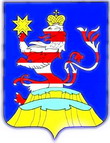 Чувашская РеспубликаАдминистрацияМариинско-ПосадскогорайонаП О С Т А Н О В Л Е Н И Е 01.06.2020 № 341г. Мариинский ПосадЧувашская РеспубликаАдминистрацияМариинско-ПосадскогорайонаП О С Т А Н О В Л Е Н И Е 01.06.2020 № 341г. Мариинский ПосадО внесении изменений в постановление от 27.05.2019 года №319 «Об утверждении муниципальной программы «Развитие транспортной системы Мариинско-Посадского района Чувашской Республики на 2019-2035 годы»О внесении изменений в постановление от 27.05.2019 года №319 «Об утверждении муниципальной программы «Развитие транспортной системы Мариинско-Посадского района Чувашской Республики на 2019-2035 годы»О внесении изменений в постановление от 27.05.2019 года №319 «Об утверждении муниципальной программы «Развитие транспортной системы Мариинско-Посадского района Чувашской Республики на 2019-2035 годы»Глава администрации Мариинско-Посадского районаА.А.МясниковЧăваш РеспубликинСĕнтĕрвăрри районĕн администрацийĕ Й Ы Ш Ã Н У№Сĕнтĕрвăрри хули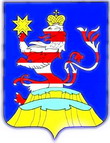 Чувашская РеспубликаАдминистрацияМариинско-ПосадскогорайонаП О С Т А Н О В Л Е Н И Е 01.06.2020 №345 _ г. Мариинский ПосадЧĂВАШ РЕСПУБЛИКИСĔнтĔрвĂрри РАЙОНĚКУКАШНИ ПОСЕЛЕНИЙĚНДЕПУТАТСЕН ПУХĂВĚЙЫШĂНУ05.06.2020 г. С-25/1 №Кукашни ялě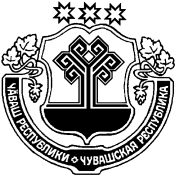 ЧУВАШСКАЯ РЕСПУБЛИКАМАРИИНСКО-ПОСАДСКИЙ РАЙОНСОБРАНИЕ ДЕПУТАТОВСУТЧЕВСКОГО СЕЛЬСКОГОПОСЕЛЕНИЯРЕШЕНИЕ05.06.2020 г. № С-25/1деревня Сутчево НаименованиеРЗПРЦСРВРСуммаСуммаСумма НаименованиеРЗПРЦСРВРвсегоСубсидии, субвенцииза счет бюджета поселения НаименованиеРЗПРЦСРВРвсегоСубсидии, субвенцииза счет бюджета поселения12345678ВСЕГО28,9-28,9ОБЩЕГОСУДАРТСВЕННЫЕ ВОПРОСЫ01-0,5--0,5Другие общегосударственные вопросы0113-0,5--0,5Муниципальная программа "Развитие потенциала муниципального управления"0113Ч500000000-0,5--0,5Обеспечение реализации государственной программы Чувашской Республики "Развитие потенциала государственного управления"0113Ч5Э0000000-0,5--0,5Основное мероприятие "Общепрограммные расходы"0113Ч5Э0100000-0,5--0,5Выполнение других обязательств муниципального образования Чувашской Республики0113Ч5Э0173770-0,5--0,5Иные бюджетные ассигнования0113Ч5Э0173770800-0,5--0,5Уплата налогов, сборов и иных платежей0113Ч5Э0173770850-0,5--0,5НАЦИОНАЛЬНАЯ ЭКОНОМИКА04-15,6--15,6Дорожное хозяйство (дорожные фонды)0409-26,3--26,3Муниципальная программа "Развитие транспортной системы"0409Ч200000000-26,3--26,3Подпрограмма "Безопасные и качественные автомобильные дороги" муниципальной программы "Развитие транспортной системы "0409Ч210000000-26,3--26,3Основное мероприятие "Мероприятия, реализуемые с привлечением межбюджетных трансфертов бюджетам другого уровня"0409Ч210300000-26,3--26,3Осуществление дорожной деятельности, кроме деятельности по строительству, в отношении автомобильных дорог местного значения в границах населенных пунктов поселения0409Ч210374190-26,3--26,3Закупка товаров, работ, услуг для обеспечения государственных (муниципальных) нужд0409Ч210374190200-26,3--26,3Иные закупки товаров, работ и услуг для обеспечения государственных (муниципальных) нужд0409Ч210374190240-26,3--26,3Другие вопросы в области национальной экономики041210,7-10,7Муниципальная программа "Развитие земельных и имущественных отношений"0412А40000000010,7-10,7Подпрограмма "Управление муниципальным имуществом" муниципальной программы "Развитие земельных и имущественных отношений"0412А41000000010,7-10,7Основное мероприятие "Сохранение, использование, популяризация и государственная охрана объектов культурного наследия"0412А4101000003,0-3,0Материально-техническое обеспечение базы данных о муниципальном имуществе, включая обеспечение архивного хранения бумажных документов0412А4101735103,0-3,0Закупка товаров, работ, услуг для обеспечения государственных (муниципальных) нужд0412А4101735102003,0-3,0Иные закупки товаров, работ и услуг для обеспечения государственных (муниципальных) нужд0412А4101735102403,0-3,0Основное мероприятие "Создание условий для максимального вовлечения в хозяйственный оборот муниципального имущества, в том числе земельных участков"0412А4102000007,7-7,7Проведение землеустроительных (кадастровых) работ по земельным участкам, находящимся в собственности муниципального образования, и внесение сведений в кадастр недвижимости0412А4102775907,7-7,7Закупка товаров, работ, услуг для обеспечения государственных (муниципальных) нужд0412А4102775902007,7-7,7Иные закупки товаров, работ и услуг для обеспечения государственных (муниципальных) нужд0412А4102775902407,7-7,7ЖИЛИЩНО-КОММУНАЛЬНОЕ ХОЗЯЙСТВО0545,0-45,0Благоустройство050345,0-45,0Муниципальная программа "Формирование современной городской среды на территории Чувашской Республики"0503А50000000045,0-45,0Подпрограмма "Благоустройство дворовых и общественных территорий" муниципальной программы "Формирование современной городской среды на территории Чувашской Республики"0503А51000000045,0-45,0Основное мероприятие "Содействие благоустройству населенных пунктов Чувашской Республики"0503А51020000045,0-45,0Озеленение0503А510277410-5,0--5,0Закупка товаров, работ, услуг для обеспечения государственных (муниципальных) нужд0503А510277410200-5,0--5,0Иные закупки товаров, работ и услуг для обеспечения государственных (муниципальных) нужд0503А510277410240-5,0--5,0Реализация мероприятий по благоустройству территории0503А51027742050,0-50,0Закупка товаров, работ, услуг для обеспечения государственных (муниципальных) нужд0503А51027742020050,0-50,0Иные закупки товаров, работ и услуг для обеспечения государственных (муниципальных) нужд0503А51027742024050,0-50,0НаименованиеЦелевая статья (государственные программы и непрограммные направления деятельностиГруппа (группа и подгруппа) вида расходовРазделПодразделСумма1234567ВСЕГО28,91.Муниципальная программа "Развитие земельных и имущественных отношений"А40000000010,71.1.Подпрограмма "Управление муниципальным имуществом" муниципальной программы "Развитие земельных и имущественных отношений"А41000000010,7Основное мероприятие "Сохранение, использование, популяризация и государственная охрана объектов культурного наследия"А4101000003,0Материально-техническое обеспечение базы данных о муниципальном имуществе, включая обеспечение архивного хранения бумажных документовА4101735103,0Закупка товаров, работ, услуг для обеспечения государственных (муниципальных) нуждА4101735102003,0Иные закупки товаров, работ и услуг для обеспечения государственных (муниципальных) нуждА4101735102403,0Национальная экономикаА410173510240043,0Другие вопросы в области национальной экономикиА41017351024004123,0Основное мероприятие "Создание условий для максимального вовлечения в хозяйственный оборот муниципального имущества, в том числе земельных участков"А4102000007,7Проведение землеустроительных (кадастровых) работ по земельным участкам, находящимся в собственности муниципального образования, и внесение сведений в кадастр недвижимостиА4102775907,7Закупка товаров, работ, услуг для обеспечения государственных (муниципальных) нуждА4102775902007,7Иные закупки товаров, работ и услуг для обеспечения государственных (муниципальных) нуждА4102775902407,7Национальная экономикаА410277590240047,7Другие вопросы в области национальной экономикиА41027759024004127,72.Муниципальная программа "Формирование современной городской среды на территории Чувашской Республики"А50000000045,02.1.Подпрограмма "Благоустройство дворовых и общественных территорий" муниципальной программы "Формирование современной городской среды на территории Чувашской Республики"А51000000045,0Основное мероприятие "Содействие благоустройству населенных пунктов Чувашской Республики"А51020000045,0ОзеленениеА510277410-5,0Закупка товаров, работ, услуг для обеспечения государственных (муниципальных) нуждА510277410200-5,0Иные закупки товаров, работ и услуг для обеспечения государственных (муниципальных) нуждА510277410240-5,0Жилищно-коммунальное хозяйствоА51027741024005-5,0БлагоустройствоА5102774102400503-5,0Реализация мероприятий по благоустройству территорииА51027742050,0Закупка товаров, работ, услуг для обеспечения государственных (муниципальных) нуждА51027742020050,0Иные закупки товаров, работ и услуг для обеспечения государственных (муниципальных) нуждА51027742024050,0Жилищно-коммунальное хозяйствоА5102774202400550,0БлагоустройствоА510277420240050350,03.Муниципальная программа "Развитие транспортной системы"Ч200000000-26,33.1.Подпрограмма "Безопасные и качественные автомобильные дороги" муниципальной программы "Развитие транспортной системы "Ч210000000-26,3Основное мероприятие "Мероприятия, реализуемые с привлечением межбюджетных трансфертов бюджетам другого уровня"Ч210300000-26,3Осуществление дорожной деятельности, кроме деятельности по строительству, в отношении автомобильных дорог местного значения в границах населенных пунктов поселенияЧ210374190-26,3Закупка товаров, работ, услуг для обеспечения государственных (муниципальных) нуждЧ210374190200-26,3Иные закупки товаров, работ и услуг для обеспечения государственных (муниципальных) нуждЧ210374190240-26,3Национальная экономикаЧ21037419024004-26,3Дорожное хозяйство (дорожные фонды)Ч2103741902400409-26,34.Муниципальная программа "Развитие потенциала муниципального управления"Ч500000000-0,54.1.Обеспечение реализации государственной программы Чувашской Республики "Развитие потенциала государственного управления"Ч5Э0000000-0,5Основное мероприятие "Общепрограммные расходы"Ч5Э0100000-0,5Выполнение других обязательств муниципального образования Чувашской РеспубликиЧ5Э0173770-0,5Иные бюджетные ассигнованияЧ5Э0173770800-0,5Уплата налогов, сборов и иных платежейЧ5Э0173770850-0,5Общегосударственные вопросыЧ5Э017377085001-0,5Другие общегосударственные вопросыЧ5Э01737708500113-0,5Наименование Главный распорядительГлавный распорядительРазделПодразделЦелевая статья (государственные программы и непрограммные направления деятельностиГруппа вида расходовСуммаНаименование Главный распорядительГлавный распорядительРазделПодразделЦелевая статья (государственные программы и непрограммные направления деятельностиГруппа вида расходовС учетом изменений12234567АДМИНИСТРАЦИЯ СУТЧЕВСКОГО СЕЛЬСКОГО ПОСЕЛЕНИЯ99399328,9ОБЩЕГОСУДАРТСВЕННЫЕ ВОПРОСЫОБЩЕГОСУДАРТСВЕННЫЕ ВОПРОСЫ99301-0,5Другие общегосударственные вопросыДругие общегосударственные вопросы9930113-0,5Муниципальная программа "Развитие потенциала муниципального управления"Муниципальная программа "Развитие потенциала муниципального управления"9930113Ч500000000-0,5Обеспечение реализации государственной программы Чувашской Республики "Развитие потенциала государственного управления"Обеспечение реализации государственной программы Чувашской Республики "Развитие потенциала государственного управления"9930113Ч5Э0000000-0,5Основное мероприятие "Общепрограммные расходы"Основное мероприятие "Общепрограммные расходы"9930113Ч5Э0100000-0,5Выполнение других обязательств муниципального образования Чувашской РеспубликиВыполнение других обязательств муниципального образования Чувашской Республики9930113Ч5Э0173770-0,5Иные бюджетные ассигнованияИные бюджетные ассигнования9930113Ч5Э0173770800-0,5Уплата налогов, сборов и иных платежейУплата налогов, сборов и иных платежей9930113Ч5Э0173770850-0,5НАЦИОНАЛЬНАЯ ЭКОНОМИКАНАЦИОНАЛЬНАЯ ЭКОНОМИКА99304-15,6Дорожное хозяйство (дорожные фонды)Дорожное хозяйство (дорожные фонды)9930409-26,3Муниципальная программа "Развитие транспортной системы"Муниципальная программа "Развитие транспортной системы"9930409Ч200000000-26,3Подпрограмма "Безопасные и качественные автомобильные дороги" муниципальной программы "Развитие транспортной системы "Подпрограмма "Безопасные и качественные автомобильные дороги" муниципальной программы "Развитие транспортной системы "9930409Ч210000000-26,3Основное мероприятие "Мероприятия, реализуемые с привлечением межбюджетных трансфертов бюджетам другого уровня"Основное мероприятие "Мероприятия, реализуемые с привлечением межбюджетных трансфертов бюджетам другого уровня"9930409Ч210300000-26,3Осуществление дорожной деятельности, кроме деятельности по строительству, в отношении автомобильных дорог местного значения в границах населенных пунктов поселенияОсуществление дорожной деятельности, кроме деятельности по строительству, в отношении автомобильных дорог местного значения в границах населенных пунктов поселения9930409Ч210374190-26,3Закупка товаров, работ, услуг для обеспечения государственных (муниципальных) нуждЗакупка товаров, работ, услуг для обеспечения государственных (муниципальных) нужд9930409Ч210374190200-26,3Иные закупки товаров, работ и услуг для обеспечения государственных (муниципальных) нуждИные закупки товаров, работ и услуг для обеспечения государственных (муниципальных) нужд9930409Ч210374190240-26,3Другие вопросы в области национальной экономикиДругие вопросы в области национальной экономики993041210,7Муниципальная программа "Развитие земельных и имущественных отношений"Муниципальная программа "Развитие земельных и имущественных отношений"9930412А40000000010,7Подпрограмма "Управление муниципальным имуществом" муниципальной программы "Развитие земельных и имущественных отношений"Подпрограмма "Управление муниципальным имуществом" муниципальной программы "Развитие земельных и имущественных отношений"9930412А41000000010,7Основное мероприятие "Сохранение, использование, популяризация и государственная охрана объектов культурного наследия"Основное мероприятие "Сохранение, использование, популяризация и государственная охрана объектов культурного наследия"9930412А4101000003,0Материально-техническое обеспечение базы данных о муниципальном имуществе, включая обеспечение архивного хранения бумажных документовМатериально-техническое обеспечение базы данных о муниципальном имуществе, включая обеспечение архивного хранения бумажных документов9930412А4101735103,0Закупка товаров, работ, услуг для обеспечения государственных (муниципальных) нуждЗакупка товаров, работ, услуг для обеспечения государственных (муниципальных) нужд9930412А4101735102003,0Иные закупки товаров, работ и услуг для обеспечения государственных (муниципальных) нуждИные закупки товаров, работ и услуг для обеспечения государственных (муниципальных) нужд9930412А4101735102403,0Основное мероприятие "Создание условий для максимального вовлечения в хозяйственный оборот муниципального имущества, в том числе земельных участков"Основное мероприятие "Создание условий для максимального вовлечения в хозяйственный оборот муниципального имущества, в том числе земельных участков"9930412А4102000007,7Проведение землеустроительных (кадастровых) работ по земельным участкам, находящимся в собственности муниципального образования, и внесение сведений в кадастр недвижимостиПроведение землеустроительных (кадастровых) работ по земельным участкам, находящимся в собственности муниципального образования, и внесение сведений в кадастр недвижимости9930412А4102775907,7Закупка товаров, работ, услуг для обеспечения государственных (муниципальных) нуждЗакупка товаров, работ, услуг для обеспечения государственных (муниципальных) нужд9930412А4102775902007,7Иные закупки товаров, работ и услуг для обеспечения государственных (муниципальных) нуждИные закупки товаров, работ и услуг для обеспечения государственных (муниципальных) нужд9930412А4102775902407,7ЖИЛИЩНО-КОММУНАЛЬНОЕ ХОЗЯЙСТВОЖИЛИЩНО-КОММУНАЛЬНОЕ ХОЗЯЙСТВО9930545,0БлагоустройствоБлагоустройство993050345,0Муниципальная программа "Формирование современной городской среды на территории Чувашской Республики"Муниципальная программа "Формирование современной городской среды на территории Чувашской Республики"9930503А50000000045,0Подпрограмма "Благоустройство дворовых и общественных территорий" муниципальной программы "Формирование современной городской среды на территории Чувашской Республики"Подпрограмма "Благоустройство дворовых и общественных территорий" муниципальной программы "Формирование современной городской среды на территории Чувашской Республики"9930503А51000000045,0Основное мероприятие "Содействие благоустройству населенных пунктов Чувашской Республики"Основное мероприятие "Содействие благоустройству населенных пунктов Чувашской Республики"9930503А51020000045,0ОзеленениеОзеленение9930503А510277410-5,0Закупка товаров, работ, услуг для обеспечения государственных (муниципальных) нуждЗакупка товаров, работ, услуг для обеспечения государственных (муниципальных) нужд9930503А510277410200-5,0Иные закупки товаров, работ и услуг для обеспечения государственных (муниципальных) нуждИные закупки товаров, работ и услуг для обеспечения государственных (муниципальных) нужд9930503А510277410240-5,0Реализация мероприятий по благоустройству территорииРеализация мероприятий по благоустройству территории9930503А51027742050,0Закупка товаров, работ, услуг для обеспечения государственных (муниципальных) нуждЗакупка товаров, работ, услуг для обеспечения государственных (муниципальных) нужд9930503А51027742020050,0Иные закупки товаров, работ и услуг для обеспечения государственных (муниципальных) нуждИные закупки товаров, работ и услуг для обеспечения государственных (муниципальных) нужд9930503А51027742024050,0Код бюджетнойклассификации Российской ФедерацииНаименованиеСумма000 01 05 00 00 00 0000 000Изменение остатков средств на счетах по учету средств110,4в т.ч. не использованные по состоянию на 01.01.2020г. остатки межбюджетных трансфертов, предоставленных из республиканского бюджета Чувашской Республики бюджетам муниципальных районов форме субвенций, субсидий и иных межбюджетных трансфертов, имеющих целевое назначение0,0 на начало 2020г.110,5 на отчетный период0,1ЧĂВАШ РЕСПУБЛИКИСентерварри РАЙОНĚ 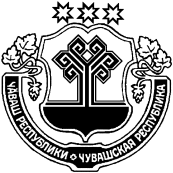 ЧУВАШСКАЯ РЕСПУБЛИКА МАРИИНСКО-ПОСАДСКИЙ РАЙОН ЧАНКАССИ ЯЛ ПОСЕЛЕНИЙĚН  АДМИНИСТРАЦИЙĚ ЙЫШĂНУ 2020.05.18. 31№ Чанкасси ялěАДМИНИСТРАЦИЯКУГЕЕВСКОГО СЕЛЬСКОГОПОСЕЛЕНИЯПОСТАНОВЛЕНИЕ 18.05.2020 г. № 31 деревня КугеевоЧĂВАШ РЕСПУБЛИКИСентерварри РАЙОНĚЧУВАШСКАЯ РЕСПУБЛИКА МАРИИНСКО-ПОСАДСКИЙ РАЙОНЧАНКАССИ ПОСЕЛЕНИЙĚНАДМИНИСТРАЦИЙĚЙЫШĂНУ27.05.2020 №34Чанкасси ялěАДМИНИСТРАЦИЯКУГЕЕВСКОГО СЕЛЬСКОГОПОСЕЛЕНИЯПОСТАНОВЛЕНИЕ27.05.2020 №34деревня КугеевоЧĂВАШ РЕСПУБЛИКИСентерварри РАЙОНĚЧУВАШСКАЯ РЕСПУБЛИКА МАРИИНСКО-ПОСАДСКИЙ РАЙОНЧАНКАССИ ПОСЕЛЕНИЙĚНАДМИНИСТРАЦИЙĚЙЫШĂНУ27.05.2020 №35Чанкасси ялěАДМИНИСТРАЦИЯКУГЕЕВСКОГО СЕЛЬСКОГОПОСЕЛЕНИЯПОСТАНОВЛЕНИЕ27.05.2020 №35деревня КугеевоЧĂВАШ РЕСПУБЛИКИСентерварри РАЙОНĚЧУВАШСКАЯ РЕСПУБЛИКА МАРИИНСКО-ПОСАДСКИЙ РАЙОНЧАНКАССИ ПОСЕЛЕНИЙĚНАДМИНИСТРАЦИЙĚЙЫШĂНУ04.06.2020 №36Чанкасси ялěАДМИНИСТРАЦИЯКУГЕЕВСКОГО СЕЛЬСКОГОПОСЕЛЕНИЯПОСТАНОВЛЕНИЕ04.05.2020 №36деревня КугеевоПонедельник8.00 – 17.00 (перерыв на обед с 12.00-13.00) Вторник8.00 – 17.00 (перерыв на обед с 12.00-13.00) Среда8.00 – 17.00 (перерыв на обед с 12.00-13.00) Четверг8.00 – 17.00 (перерыв на обед с 12.00-13.00) Пятница8.00 – 17.00 (перерыв на обед с 12.00-13.00) Суббота-ВоскресеньеВыходнойПонедельник8.00 – 18.00 (без перерыва) Вторник8.00 – 18.00 (без перерыва) Среда8.00 – 18.00 (без перерыва) Четверг8.00 – 18.00 (без перерыва) Пятница8.00 – 17.00 (без перерыва)  Суббота9.00 – 13.00 (без перерыва, работает 1 окно приема и выдачи документов)ВоскресеньеВыходнойЧĂВАШ РЕСПУБЛИКИСентерварри РАЙОНĚ ЧУВАШСКАЯ РЕСПУБЛИКА МАРИИНСКО-ПОСАДСКИЙ РАЙОН ЧАНКАССИ ЯЛ ПОСЕЛЕНИЙĚН  АДМИНИСТРАЦИЙĚ ЙЫШĂНУ 2020.06.04. 37№ Чанкасси ялě АДМИНИСТРАЦИЯКУГЕЕВСКОГО СЕЛЬСКОГОПОСЕЛЕНИЯ ПОСТАНОВЛЕНИЕ 04.06.2020 г. №37деревня КугеевоЧĂВАШ РЕСПУБЛИКИСентерварри РАЙОНĚ ЧУВАШСКАЯ РЕСПУБЛИКА МАРИИНСКО-ПОСАДСКИЙ РАЙОН ЧАНКАССИ ЯЛ ПОСЕЛЕНИЙĚН  АДМИНИСТРАЦИЙĚ ЙЫШĂНУ 2020.06.04. 37№ Чанкасси ялě АДМИНИСТРАЦИЯКУГЕЕВСКОГО СЕЛЬСКОГОПОСЕЛЕНИЯ ПОСТАНОВЛЕНИЕ 04.06.2020 г. №37деревня Кугеево N п/пНаименование мероприятийДата выполненияОтветственные за выполнение (указываются ФИО)1Уточнить фактическую обстановку на водоемах сельского поселения для определения мероприятий по подготовке к купальному сезону и сроков их проведения июньАдминистрация Кугеевского сельского поселения2Организовать установку знаков безопасности на берегах водоемов, предупреждающие надписи мест запрещающих для купанияиюньАдминистрация Кугеевского сельского поселения3Администрации поселения совместно с участковым уполномоченным обеспечить поддержание и укрепление правопорядка в местах организационного отдыха граждан на берегах водоемовв течение купального сезонаАдминистрация Кугеевского сельского поселения4Организовать пропаганду мер безопасности на воде на сходах граждан, также путем размещения на информационных стендах, на сайте сельского поселения правил поведения на воде, правил охраны окружающей среды и разъяснению их.в течение купального сезонаАдминистрация Кугеевского сельского поселения5Предусмотреть финансирование мероприятий по обеспечению безопасности людей на водных объектахпри формировании бюджетаАдминистрация Кугеевского сельского поселения6Организовать учет и анализ несчастных случаев на воде в период проведения купального сезонав течение купального сезонаАдминистрация Кугеевского сельского поселенияЧĂВАШ РЕСПУБЛИКИСентерварри РАЙОНĚ ЧУВАШСКАЯ РЕСПУБЛИКА МАРИИНСКО-ПОСАДСКИЙ РАЙОН ЧАНКАССИ ЯЛ ПОСЕЛЕНИЙĚН  АДМИНИСТРАЦИЙĚ ЙЫШĂНУ 2020.06.04. 39№ Чанкасси ялě АДМИНИСТРАЦИЯКУГЕЕВСКОГО СЕЛЬСКОГОПОСЕЛЕНИЯ ПОСТАНОВЛЕНИЕ 04.06.2020 г. №39деревня КугеевоЧĂВАШ РЕСПУБЛИКИСĔНТĔРВĂРРИ РАЙОНĚКАРАПАШ ЯЛ ПОСЕЛЕНИЙĚНПУСЛАХЕЙЫШĂНУ2020. 05. 27. 34 №Карапаш ялě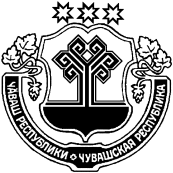 ЧУВАШСКАЯ РЕСПУБЛИКАМАРИИНСКО-ПОСАДСКИЙ РАЙОНГЛАВАКАРАБАШСКОГО СЕЛЬСКОГОПОСЕЛЕНИЯПОСТАНОВЛЕНИЕ27.05.2020 № 34деревня Карабаши ЧĂВАШ РЕСПУБЛИКИСĔнтĔрвĂрри РАЙОНĚКАРАПАШ ЯЛ ПОСЕЛЕНИЙĚН
ДЕПУТАТСЕН ПУХĂВĚЙЫШĂНУ2020 06. 03. № С-115/1Карапаш ялěЧУВАШСКАЯ РЕСПУБЛИКАМАРИИНСКО-ПОСАДСКИЙ РАЙОНСОБРАНИЕ ДЕПУТАТОВКАРАБАШСКОГО СЕЛЬСКОГОПОСЕЛЕНИЯРЕШЕНИЕ03.06.2020 № С-115/1деревня КарабашиО внесении изменений в Положение о муниципальной службе в Карабашском сельском поселении Мариинско – Посадского района Чувашской Республики, утв. решением Собрания депутатов Карабашского сельского поселения Мариинско – Посадского района Чувашской Республики от 29.03.2016 г. № С- 7/1О внесении изменений в Положение о муниципальной службе в Карабашском сельском поселении Мариинско – Посадского района Чувашской Республики, утв. решением Собрания депутатов Карабашского сельского поселения Мариинско – Посадского района Чувашской Республики от 29.03.2016 г. № С- 7/1О внесении изменений в Положение о муниципальной службе в Карабашском сельском поселении Мариинско – Посадского района Чувашской Республики, утв. решением Собрания депутатов Карабашского сельского поселения Мариинско – Посадского района Чувашской Республики от 29.03.2016 г. № С- 7/1ЧĂВАШ РЕСПУБЛИКИСĔНТĔРВĂРРИ РАЙОНĚУРХАС-КУШКĂ ПОСЕЛЕНИЙĚНДЕПУТАТСЕН ПУХĂВĚЙЫШĂНУ2020.06.05 84/1 №Урхас-кушкă сали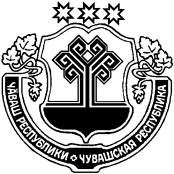 ЧУВАШСКАЯ РЕСПУБЛИКАМАРИИНСКО-ПОСАДСКИЙ РАЙОНСОБРАНИЕ ДЕПУТАТОВПЕРВОЧУРАШЕВСКОГО СЕЛЬСКОГО ПОСЕЛЕНИЯРЕШЕНИЕ05.06.2020 № 84/1село Первое Чурашево НаименованиеРЗПРПРЦСРВРСуммаСуммаСумма НаименованиеРЗПРПРЦСРВРвсегоСубсидии, субвенцииза счет бюджета поселения НаименованиеРЗПРПРЦСРВРвсегоСубсидии, субвенцииза счет бюджета поселения123345678ВСЕГО136,4-136,4ОБЩЕГОСУДАРТСВЕННЫЕ ВОПРОСЫ010,5-0,5Другие общегосударственные вопросы01130,5-0,5Муниципальная программа "Развитие потенциала муниципального управления"0113Ч500000000Ч5000000000,5-0,5Обеспечение реализации государственной программы Чувашской Республики "Развитие потенциала государственного управления"0113Ч5Э0000000Ч5Э00000000,5-0,5Основное мероприятие "Общепрограммные расходы"0113Ч5Э0100000Ч5Э01000000,5-0,5Выполнение других обязательств муниципального образования Чувашской Республики0113Ч5Э0173770Ч5Э01737700,5-0,5Иные бюджетные ассигнования0113Ч5Э0173770Ч5Э01737708000,5-0,5Уплата налогов, сборов и иных платежей0113Ч5Э0173770Ч5Э01737708500,5-0,5ЖИЛИЩНО-КОММУНАЛЬНОЕ ХОЗЯЙСТВО05135,9-135,9Благоустройство050303135,9-135,9Муниципальная программа "Формирование современной городской среды на территории Чувашской Республики"050303А500000000135,9-135,9Подпрограмма "Благоустройство дворовых и общественных территорий" муниципальной программы "Формирование современной городской среды на территории Чувашской Республики"050303А510000000135,9-135,9Основное мероприятие "Содействие благоустройству населенных пунктов Чувашской Республики"050303А510200000135,9-135,9Реализация мероприятий по благоустройству территории050303А510277420135,9-135,9Закупка товаров, работ, услуг для обеспечения государственных (муниципальных) нужд050303А510277420200135,9-135,9Иные закупки товаров, работ и услуг для обеспечения государственных (муниципальных) нужд050303А510277420240135,9-135,9НаименованиеЦелевая статья (государственные программы и непрограммные направления деятельностиГруппа (группа и подгруппа) вида расходовРазделПодразделСумма1234567ВСЕГО136,41.Муниципальная программа "Формирование современной городской среды на территории Чувашской Республики"А500000000135,91.1.Подпрограмма "Благоустройство дворовых и общественных территорий" муниципальной программы "Формирование современной городской среды на территории Чувашской Республики"А510000000135,9Основное мероприятие "Содействие благоустройству населенных пунктов Чувашской Республики"А510200000135,9Реализация мероприятий по благоустройству территорииА510277420135,9Закупка товаров, работ, услуг для обеспечения государственных (муниципальных) нуждА510277420200135,9Иные закупки товаров, работ и услуг для обеспечения государственных (муниципальных) нуждА510277420240135,9Жилищно-коммунальное хозяйствоА51027742024005135,9БлагоустройствоА5102774202400503135,92.Муниципальная программа "Развитие потенциала муниципального управления"Ч5000000000,52.1.Обеспечение реализации государственной программы Чувашской Республики "Развитие потенциала государственного управления"Ч5Э00000000,5Основное мероприятие "Общепрограммные расходы"Ч5Э01000000,5Выполнение других обязательств муниципального образования Чувашской РеспубликиЧ5Э01737700,5Иные бюджетные ассигнованияЧ5Э01737708000,5Уплата налогов, сборов и иных платежейЧ5Э01737708500,5Общегосударственные вопросыЧ5Э0173770850010,5Другие общегосударственные вопросыЧ5Э017377085001130,5Наименование Главный распорядительРазделРазделПодразделЦелевая статья (государственные программы и непрограммные направления деятельностиГруппа вида расходовСуммаНаименование Главный распорядительРазделРазделПодразделЦелевая статья (государственные программы и непрограммные направления деятельностиГруппа вида расходовС учетом изменений12234567АДМИНИСТРАЦИЯ ПЕРВОЧУРАШЕВСКОГО СЕЛЬСКОГО ПОСЕЛЕНИЯ993993136,4ОБЩЕГОСУДАРТСВЕННЫЕ ВОПРОСЫ993993010,5Другие общегосударственные вопросы99399301130,5Муниципальная программа "Развитие потенциала муниципального управления"9939930113Ч5000000000,5Обеспечение реализации государственной программы Чувашской Республики "Развитие потенциала государственного управления"9939930113Ч5Э00000000,5Основное мероприятие "Общепрограммные расходы"9939930113Ч5Э01000000,5Выполнение других обязательств муниципального образования Чувашской Республики9939930113Ч5Э01737700,5Иные бюджетные ассигнования9939930113Ч5Э01737708000,5Уплата налогов, сборов и иных платежей9939930113Ч5Э01737708500,5ЖИЛИЩНО-КОММУНАЛЬНОЕ ХОЗЯЙСТВО99399305135,9Благоустройство9939930503135,9Муниципальная программа "Формирование современной городской среды на территории Чувашской Республики"9939930503А500000000135,9Подпрограмма "Благоустройство дворовых и общественных территорий" муниципальной программы "Формирование современной городской среды на территории Чувашской Республики"9939930503А510000000135,9Основное мероприятие "Содействие благоустройству населенных пунктов Чувашской Республики"9939930503А510200000135,9Реализация мероприятий по благоустройству территории9939930503А510277420135,9Закупка товаров, работ, услуг для обеспечения государственных (муниципальных) нужд9939930503А510277420200135,9Иные закупки товаров, работ и услуг для обеспечения государственных (муниципальных) нужд9939930503А510277420240135,9Код бюджетнойклассификации Российской ФедерацииНаименованиеСумма000 01 05 00 00 00 0000 000Изменение остатков средств на счетах по учету средств459,4в т.ч. не использованные по состоянию на 01.01.2020г. остатки межбюджетных трансфертов, предоставленных из республиканского бюджета Чувашской Республики бюджетам муниципальных районов форме субвенций, субсидий и иных межбюджетных трансфертов, имеющих целевое назначение0,0 на начало 2020г.727,8 на отчетный период268,4ЧĂВАШ РЕСПУБЛИКИСĔнтĔрвĂрри РАЙОНĚПРИВОЛЖСКИ ПОСЕЛЕНИЙĚНДЕПУТАТСЕН ПУХĂВĚЙЫШĂНУ03 июня 2020 г. № С-76/1Нерядово ялěЧУВАШСКАЯ РЕСПУБЛИКАМАРИИНСКО-ПОСАДСКИЙ РАЙОНСОБРАНИЕ ДЕПУТАТОВПРИВОЛЖСКОГО СЕЛЬСКОГО ПОСЕЛЕНИЯРЕШЕНИЕ03 июня 2020 г. № С-76/1деревня НерядовоКоды бюджетной классификации Российской ФедерацииНаименование доходовСумма (тыс. рублей)200 00000 00 0000 000Безвозмездные поступления1 899,8202 20000 00 0000 000Субсидии бюджетам бюджетной системы Российской Федерации (межбюджетные субсидии)1 519,8202 29999 10 0000 150Прочие субсидии бюджетам сельских поселений (инициативное бюджетирование дороги) респуб.бюджет1 519,8207 00000 00 0000 000Прочие безвозмездные поступления380,0207 05030 10 0000 150Прочие безвозмездные поступления в бюджеты сельских поселений380,0Итого доходов1 899,8 НаименованиеРЗПРЦСРВРСуммаСуммаСумма НаименованиеРЗПРЦСРВРвсегоСубсидии, субвенцииза счет бюджета поселения НаименованиеРЗПРЦСРВРвсегоСубсидии, субвенцииза счет бюджета поселения12345678ВСЕГО1 899,81 519,8380,0НАЦИОНАЛЬНАЯ ЭКОНОМИКА041 899,81 519,8380,0Дорожное хозяйство (дорожные фонды)04091 899,81 519,8380,0Муниципальная программа Чувашской Республики "Комплексное развитие сельских территорий Чувашской Республики"0409A6000000002 533,01 519,81 013,2Подпрограмма "Создание и развитие инфраструктуры на сельских территориях" государственной программы Чувашской Республики "Комплексное развитие сельских территорий Чувашской Республики"0409A6200000002 533,01 519,81 013,2Основное мероприятие "Комплексное обустройство населенных пунктов, расположенных в сельской местности, объектами социальной и инженерной инфраструктуры, а также строительство и реконструкция автомобильных дорог"0409A6201000002 533,01 519,81 013,2Реализация проектов развития общественной инфраструктуры, основанных на местных инициативах0409A6201S65702 533,01 519,81 013,2Закупка товаров, работ, услуг для обеспечения государственных (муниципальных) нужд0409A6201S65702002 533,01 519,81 013,2Иные закупки товаров, работ и услуг для обеспечения государственных (муниципальных) нужд0409A6201S65702402 533,01 519,81 013,2Муниципальная программа "Развитие транспортной системы"0409Ч200000000-633,2--633,2Подпрограмма "Безопасные и качественные автомобильные дороги" муниципальной программы "Развитие транспортной системы "0409Ч210000000-633,2--633,2Основное мероприятие "Мероприятия, реализуемые с привлечением межбюджетных трансфертов бюджетам другого уровня"0409Ч210300000-633,2--633,2Осуществление дорожной деятельности, кроме деятельности по строительству, в отношении автомобильных дорог местного значения в границах населенных пунктов поселения0409Ч210374190-633,2--633,2Закупка товаров, работ, услуг для обеспечения государственных (муниципальных) нужд0409Ч210374190200-633,2--633,2Иные закупки товаров, работ и услуг для обеспечения государственных (муниципальных) нужд0409Ч210374190240-633,2--633,2НаименованиеЦелевая статья (государственные программы и непрограммные направления деятельностиГруппа (группа и подгруппа) вида расходовРазделПодразделСумма1234567ВСЕГО1 899,81.Муниципальная программа Чувашской Республики "Комплексное развитие сельских территорий Чувашской Республики"A6000000002 533,01.1.Подпрограмма "Создание и развитие инфраструктуры на сельских территориях" государственной программы Чувашской Республики "Комплексное развитие сельских территорий Чувашской Республики"A6200000002 533,0Основное мероприятие "Комплексное обустройство населенных пунктов, расположенных в сельской местности, объектами социальной и инженерной инфраструктуры, а также строительство и реконструкция автомобильных дорог"A6201000002 533,0Реализация проектов развития общественной инфраструктуры, основанных на местных инициативахA6201S65702 533,0Закупка товаров, работ, услуг для обеспечения государственных (муниципальных) нуждA6201S65702002 533,0Иные закупки товаров, работ и услуг для обеспечения государственных (муниципальных) нуждA6201S65702402 533,0Национальная экономикаA6201S6570240042 533,0Дорожное хозяйство (дорожные фонды)A6201S657024004092 533,02.Муниципальная программа "Развитие транспортной системы"Ч200000000-633,22.1.Подпрограмма "Безопасные и качественные автомобильные дороги" муниципальной программы "Развитие транспортной системы "Ч210000000-633,2Основное мероприятие "Мероприятия, реализуемые с привлечением межбюджетных трансфертов бюджетам другого уровня"Ч210300000-633,2Осуществление дорожной деятельности, кроме деятельности по строительству, в отношении автомобильных дорог местного значения в границах населенных пунктов поселенияЧ210374190-633,2Закупка товаров, работ, услуг для обеспечения государственных (муниципальных) нуждЧ210374190200-633,2Иные закупки товаров, работ и услуг для обеспечения государственных (муниципальных) нуждЧ210374190240-633,2Национальная экономикаЧ21037419024004-633,2Дорожное хозяйство (дорожные фонды)Ч2103741902400409-633,2Наименование Главный распорядительРазделПодразделЦелевая статья (государственные программы и непрограммные направления деятельностиГруппа вида расходовСуммаНаименование Главный распорядительРазделПодразделЦелевая статья (государственные программы и непрограммные направления деятельностиГруппа вида расходовС учетом изменений1234567АДМИНИСТРАЦИЯ ПРИВОЛЖСКОГО СЕЛЬСКОГО ПОСЕЛЕНИЯ9931 899,8НАЦИОНАЛЬНАЯ ЭКОНОМИКА993041 899,8Дорожное хозяйство (дорожные фонды)99304091 899,8Муниципальная программа Чувашской Республики "Комплексное развитие сельских территорий Чувашской Республики"9930409A6000000002 533,0Подпрограмма "Создание и развитие инфраструктуры на сельских территориях" государственной программы Чувашской Республики "Комплексное развитие сельских территорий Чувашской Республики"9930409A6200000002 533,0Основное мероприятие "Комплексное обустройство населенных пунктов, расположенных в сельской местности, объектами социальной и инженерной инфраструктуры, а также строительство и реконструкция автомобильных дорог"9930409A6201000002 533,0Реализация проектов развития общественной инфраструктуры, основанных на местных инициативах9930409A6201S65702 533,0Закупка товаров, работ, услуг для обеспечения государственных (муниципальных) нужд9930409A6201S65702002 533,0Иные закупки товаров, работ и услуг для обеспечения государственных (муниципальных) нужд9930409A6201S65702402 533,0Муниципальная программа "Развитие транспортной системы"9930409Ч200000000-633,2Подпрограмма "Безопасные и качественные автомобильные дороги" муниципальной программы "Развитие транспортной системы "9930409Ч210000000-633,2Основное мероприятие "Мероприятия, реализуемые с привлечением межбюджетных трансфертов бюджетам другого уровня"9930409Ч210300000-633,2Осуществление дорожной деятельности, кроме деятельности по строительству, в отношении автомобильных дорог местного значения в границах населенных пунктов поселения9930409Ч210374190-633,2Закупка товаров, работ, услуг для обеспечения государственных (муниципальных) нужд9930409Ч210374190200-633,2Иные закупки товаров, работ и услуг для обеспечения государственных (муниципальных) нужд9930409Ч210374190240-633,2Код бюджетнойклассификации Российской ФедерацииНаименованиеСумма000 01 05 00 00 00 0000 000Изменение остатков средств на счетах по учету средств274,5в т.ч. не использованные по состоянию на 01.01.2020г. остатки межбюджетных трансфертов, предоставленных из республиканского бюджета Чувашской Республики бюджетам муниципальных районов форме субвенций, субсидий и иных межбюджетных трансфертов, имеющих целевое назначение0,0 на начало 2020г.404,7 на отчетный период130,2Чёваш  РеспубликинС.нт.рвёрри район.н администраций. Й Ы Ш Ё Н У     №    С.нт.рвёрри  хулиЧёваш  РеспубликинС.нт.рвёрри район.н администраций. Й Ы Ш Ё Н У     №    С.нт.рвёрри  хулиЧувашская  РеспубликаАдминистрацияМариинско-Посадского районаП О С Т А Н О В Л Е Н И Е05.06.2020  № 357г. Мариинский  ПосадЧувашская  РеспубликаАдминистрацияМариинско-Посадского районаП О С Т А Н О В Л Е Н И Е05.06.2020  № 357г. Мариинский  ПосадО проведении открытого аукциона по продаже права на заключение договора аренды земельного участка, находящегося в государственной неразграниченной собственности О проведении открытого аукциона по продаже права на заключение договора аренды земельного участка, находящегося в государственной неразграниченной собственности О проведении открытого аукциона по продаже права на заключение договора аренды земельного участка, находящегося в государственной неразграниченной собственности № лотаМестоположение земельного участкаПлощадь, кв. мКадастровый номерНачальная цена, руб.Сумма задатка, руб.Разрешенное использование1.Чувашская Республика, р-н Мариинско-Посадский, с/пос. Эльбарусовское, д.Эльбарусово, ул.Восточная 3121:16:160314:1741130,01130,0объекты гаражного назначенияМуниципальная газета «Посадский вестник»Адрес редакции и издателя:429570, г. Мариинский Посад, ул. Николаева, 47E-mail: marpos@cap.ruУчредители – муниципальные образования Мариинско-Посадского районаРуководитель – главный редактор А.В. МаксимоваТираж 150 экз. Формат А3